Закрепление административных участков и участковых пунктов полиции за участковыми уполномоченными полиции УМВД России по г. Челябинску  Приложение № 2к приказу УМВД России по г. Челябинску от________________№ ________________Приложение № 3к приказу УМВД России по г. Челябинскуот ___________________№ ___________Приложение № 4к приказу УМВД России по г.Челябинскуот ___________________№ ___________Приложение № 5к приказу УМВД России по г. Челябинскуот ___________________№ ___________Приложение № 6к приказу УМВД России по г. Челябинскуот «____»  ___________  2017г.  №  ______Приложение № 7к приказу УМВД России по г.Челябинскуот ___________________№ ___________Закрепление административных участков и участковых пунктов полиции за участковыми (старшими участковыми) уполномоченными полиции Отдела полиции «Ленинский» УМВД России по г. Челябинску Закрепление административных участков и участковых пунктов полиции за участковыми (старшими участковыми) уполномоченными полиции Отдела полиции «Ленинский» УМВД России по г. Челябинску Закрепление административных участков и участковых пунктов полиции за участковыми (старшими участковыми) уполномоченными полиции Отдела полиции «Ленинский» УМВД России по г. Челябинску Закрепление административных участков и участковых пунктов полиции за участковыми (старшими участковыми) уполномоченными полиции Отдела полиции «Ленинский» УМВД России по г. Челябинску Закрепление административных участков и участковых пунктов полиции за участковыми (старшими участковыми) уполномоченными полиции Отдела полиции «Ленинский» УМВД России по г. Челябинску Закрепление административных участков и участковых пунктов полиции за участковыми (старшими участковыми) уполномоченными полиции Отдела полиции «Ленинский» УМВД России по г. Челябинску № п/пЗанимаемая должностьЗваниеФ.И.О. Обслуживаемая территория административного участкаДислокация УПП, номер телефонаДни и часыприема1Начальник ОУУП и ПДНмайорполиции Королев Дмитрий Викторовичкабинет № 218расположен в здании ОП Ленинский УМВД РФ по г. Челябинску. Челябинск, ул. Нахимова, 1,тел. 8 (351) 253-75-64, 89993711736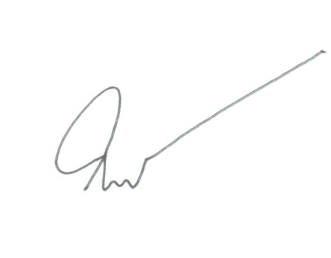 кабинет № 218расположен в здании ОП Ленинский УМВД РФ по г. Челябинску. Челябинск, ул. Нахимова, 1,тел. 8 (351) 253-75-64, 899937117361-я, 2-я и 3-я среда месяца с 14.00 до 16.00 часов4-й  вторник месяца с 18.00 до 19.00 часов2Заместитель начальника ОУУП и ПДНмайор полиции Магомедов  Шихмагомед Исметовичкабинет № 219 расположен в здании ОП Ленинский УМВД РФ по г. Челябинску. Челябинск, ул. Нахимова, 1,тел. 8 (351) 253-75-64, 89993711706кабинет № 219 расположен в здании ОП Ленинский УМВД РФ по г. Челябинску. Челябинск, ул. Нахимова, 1,тел. 8 (351) 253-75-64, 899937117061-я, 2-я и 3-я среда месяца с 14.00 до 16.00 часов4-й  вторник месяца с 18.00 до 19.00 часовОперативная зона №1Оперативная зона №1Оперативная зона №1Оперативная зона №1Оперативная зона №1Оперативная зона №13Старший УУПкапитан полицииАлмуксеев Евгений СергеевичАдминистративный участок № 101ул. Ю. Бульвар 1, 2, 3, 5, 6; ул. Юж. Бульвар, 4 (д/с -2), ул. Ю.Бульвар 2а, ул. Агалакова 35,37,39,41, 45, 45аУПП № 1Южный Бульвар, 7ател. 255-48-72Пн.:18.00 – 20.00Ср.:18.00 – 20.00Сб.:12.00 – 14.004УУПкапитан полиции Хакимов Рафаэль ФинатовичАдминистративный участок № 102ул. Агалакова 29, 33; ул. Ю. Бульвар 9, 11, 13, 14, 15а, 17, 19; ул. Гагарина, 17, 19, 21, 21А (д/с), 23, 25; ул. 9го Мая 24 (д/с № 216) ул. Гагарина 23а; ул. Агалакова 31 (д/с); диспетчерская ул. Ю. Бульвар 7а, офис Ю. Бульвар 7; мини-рынок ООО «Доброта» ул. Агалакова 29а;  ул. Ш. Руставели 3, 5, 7, 9 (магазин), 9а; ул. Ю. Бульвар 12 (ТСЖ), 14,  ул. Тюменская 2,7,10, 12,13; ул. Крымского; ул. Саратовская, 8;УПМ № 1Южный Бульвар, 7ател. 255-48-72Пн.:18.00 – 20.00Ср.:18.00 – 20.00Сб.:12.00 – 14.005УУПлейтенант полицииУфимцев Петр ВячеславовичАдминистративный участок № 103ул. Агалакова 32, 34, 36, 36а, 38 (Сб.банк), 40, 42, 46; ул. Гагарина 27, 29 (дом быта), 29 «а» д/с, 31; ул. Дзержинского, 86, 88,  92, 94 (МОУ СОШ № 60), 96; ул. 3го Сентября 28;  ул. Агалакова 44, 46 (школа № 51) ул. Гюго 1, 2;УПП № 1Южный Бульвар, 7ател. 255-48-72Пн.:18.00 – 20.00Ср.:18.00 – 20.00Сб.:12.00 – 14.006УУП младший лейтенант полицииЛопатышкин Леонид ВладимировичАдминистративный участок № 104у. Агалакова, 48, 50, 50а, 54, 56, 58, 60, 62,64, ул. Многостаночников, 2, 4, ул. ул. Литовская 10 «б», 11 «а», Дзержинского,  82, 84, 57,58 Частный сектор: ул. Плодоягодная 2-60;  ул. Литовская 10Б, 8А (д/с), 12-58; ул. Пархоменко 1-27; ул. Баталова 1-16; ул. Седовцев 1-20; ул. Гончаренко 1-16; ул. Фрунзе 1-12; ул. Радищева 1-15; ул. Станиславского 1-16; ул. Многостаночников 1-19; ул. Дзержинского 28-74; ул. Стахановцев 1-12; ул. Гюго,18-31, ул. Первоконная,1-11, ул. Гомельская, 1-8УПП № 1Южный Бульвар, 7ател. 255-48-72Пн.:18.00 – 20.00Ср.:18.00 – 20.00Сб.:12.00 – 14.00Оперативная зона № 2Оперативная зона № 2Оперативная зона № 2Оперативная зона № 2Оперативная зона № 2Оперативная зона № 27УУПкапитан полиции Трефилова Юлия ВладимировнаАдминистративный участок № 105ул. Энергетиков 63 – Челябинский Институт экономики и права им. Ладошина М.В. Ул. Энергетиков 19 – ДК ТЭЦУл. Энергетиков 17 – школа (филиал шк. № 75), ул. Энергетиков, 2 – ЧТПиГХ им. ОсадчегоУПП № 3Энергетиков, 14тел. 253-69-45Пн.:18.00 – 20.00Ср.:18.00 – 20.00Сб.:12.00 – 14.008УУПмладший лейтенант полицииКириллов Александр СергеевичАдминистративный участок № 106ул.Нахимова, 2, 4, 6, 6а;  Машиностроителей, 6 (общ.), 10, 10а, 10в 12, 14;  ЧУМ-1; Энергетиков, 1 (Сб/банк); ул. Энергетиков, 4; заводы:  ЗЭМ, Механический;  ДОК-2; Энергосад-1;  ГСК № 319; Кронштадтская, 19а, базы - «Вереск», «Надежда»;  СКБ «Ротор»;  колледж № 83;  ПЖРЭУ № 18, Енисейская, 17-47  УПП № 3Энергетиков, 14тел. 253-69-45Пн.:18.00 – 20.00Ср.:18.00 – 20.00Сб.:12.00 – 14.009УУПстарший лейтенант полицииДонских Дмитрий СергеевичАдминистративный участок № 107ул.Трубников, 3, 5, 7, 9, 11, 13, 15, 17;  Энергетиков, 5, 6, 7, 8, 9, 10, 11, 11а, 11б, 12, 13, 13а, 14, 15, 15а, 16, 18, 20, 22, 24; Славянская, 1, 2, 3, 4, 5, 5а, 6, 6а, 7, 7а, 8, 9, 9а, 10, 11, 12, 13, 14, 16, 18;  Гранитная, 7, 15, 15а, 17, 17а;  Л.Чайкиной, 1, 3, 3а; Ул. Энергетиков, 3, 3а; ул. Дзержинского, 22а; ул. Кронштадтская, 13, 16, 17, 17а, 18, 18а, 20, 20а, 19, 21, 26, 30;  Якутская, 2, 3, 5, 6, 8, 9, 9а, 11, 11а, 13, 14, 14а;  Нахимова, 8, 10, 12;   ЧТЭЦ-1; колбасный цех «Антарес»;  колледж ЧПИ (ул. Кронштадтская, 10);сад «Энергостроитель»;  центральные электросети;  ГСК № 309.УПП № 3Энергетиков, 14тел. 253-69-45Пн.:18.00 – 20.00Ср.:18.00 – 20.00Сб.:12.00 – 14.0010УУПВакансияАдминистративный участок № 108ул. Трубников,  25-71 . ул. Энергетиков 28 – 68. Заводы «ЖБИ-2» «ЗемСтрой». ЖЭУ -7. ДРСУ ул. Трубников -30. Енисейская, 18-73/1, Прохладная, 1,3, 5.УПП № 3Энергетиков, 14тел. 253-69-45Пн.:18.00 – 20.00Ср.:18.00 – 20.00Сб.:12.00 – 14.0011Старший УУПстарший лейтенант полицииБоженов Владимир ВалентиновичАдминистративный участок № 109ул. Энергетиков, 21 23 «а», 23 «б», 25,  Церковь – ул. Энергетиков, 21а, ТЦ «Молния» - Энергетиков, 21б. ул. Энергетиков, 65, 65а. Ш.Руставели, 2, 2а, 2/б., ул. Агалакова, 66,66а, 66б, 66в, 68УПП № 3Энергетиков, 14тел. 253-69-45Пн.:18.00 – 20.00Ср.:18.00 – 20.00Сб.:12.00 – 14.00Оперативная зона № 3Оперативная зона № 3Оперативная зона № 3Оперативная зона № 3Оперативная зона № 3Оперативная зона № 312Старший УУПподполковник полицииНевинный Константин БорисовичАдминистративный участок № 110ул. Пирогова 2-72, Каменская 1-30, Прессовщиков 1-28, Ульяновская, Волгодонская, Багратиона, Кисловодская, Туркменская, Макарова, Тульская, Бессарабская, Безимянная, Автомобильная, Псковская, пер. Ульяновский;  СНТ Кузнец-1 УПП № 4Копейское шоссе, 7тел. 259-45-91Пн.:18.00 – 20.00Ср.:18.00 – 20.00Сб.:12.00 – 14.0013УУПкапитан полицииЛожкина Надежда ВикторовнаАдминистративный участок № 111К. Шоссе 1, 1 «а», 1 «б», 1 «в», 3, 3 «а», 3 «б», 7, 9, 11, 13, 15, 19, 21; пер. Арматурный 2, 4,6,8,10, 5,5а,5б,5в,5г, Д/с Торпедо, ОАО ЧКПЗ, ул. Феди Горелова, 12, ОАО ЧОЗ, ул. К.Шоссе, 17, ТК Светофор, ул. К.Шоссе, 1Г, ГСК 308АУПП №4Копейское шоссе, 7тел. 259-45-91Пн.:18.00 – 20.00Ср.:18.00 – 20.00Сб.:12.00 – 14.0014УУПкапитан полицииДанилов Александр АлександровичАдминистративный участок № 112ул.1я Трубосварочная, 2я  Трубосварочная; 3я Трубосварочная; 4я Трубосварочная; 5я Трубосварочная; 6я Трубосварочная; ул. Угольная 11, 13, 15, 17, 19, 21, 23, 27; ул. Грузовая 1-95; ОАО ЧЗТО: ПромХолод;  пос. Мясокомбинат.УПП № 4Копейское шоссе, 7тел. 259-45-91Пн.:18.00 – 20.00Ср.:18.00 – 20.00Сб.:12.00 – 14.0015УУПмладший лейтенант полицииОбруч Сергей АнатольевичАдминистративный участок № 113ул. Псковская 4, 6, 8, 8 «а», 8 «б»; ул. Пирогова 1, 1 «а», 1 «б», 1 «в», 3, 5, 7ТК «Майби»; пос. ФатеевкаСады:  Кузнец – 2,  Пищевик,  Энергосад–2,  ГСК – 316а;  Кладбище «Фатеевское»УПП № 4Копейское шоссе, 7тел. 259-45-91Пн.:18.00 – 20.00Ср.:18.00 – 20.00Сб.:12.00 – 14.0016УУП ВакансияАдминистративный участок № 114Копейское шоссе 2-30, ул. Уральская, 3-29,  ГСК - 308, 314, 315, Сады: Станкостроитель-1;  ЧМЗ; Здоровье;УПП № 4Копейское шоссе, 7тел. 259-45-91Пн.:18.00 – 20.00Ср.:18.00 – 20.00Сб.:12.00 – 14.00Оперативная зона № 4Оперативная зона № 4Оперативная зона № 4Оперативная зона № 4Оперативная зона № 4Оперативная зона № 417УУПкапитан полицииЖумагулов Тимур СериковичАдминистративный участок № 115ул. Ш. Руставели 4, 4А (д/с 421), 4Б, 6, 8, 10; Пер. Энергетиков 2, 4, 6, 10, 12, ул. 3 Сентября 5, 6, 7, 8, ул. 9 Мая 1, 2,3,4, 14, 16 ул. Гагарина 11,13, 13А (д-/с 306), 15, ул. Пограничная  д.1 (школа № 75), 1А (МУП ПОВВ), 2, 2А, 4 (ПУ №20), 5, 6,УПП № 2Гагарина, 4тел. 256-12-66Пн.:18.00 – 20.00Ср.:18.00 – 20.00Сб.:12.00 – 14.0018Ст. УУПВакансияАдминистративный участок № 116ул. Коп. Шоссе 39, 39 «а», 39 «б»,  41, 43, 43 «а» (СК Лидер), 43 «б», 47, 47А,( д/с 125), 47 «б», 49, 49Б, 58,ул. Гагарина, 1, 1А, 1Б, 3, 3Б, 5, 5А, 5Б, 7 (ЮУРГТК), 7А, 7 Б, 9, 9А, ул. Енисейская 1, 7, 9А (ГСК – 301), 15 (ГСК – 302)УПП № 2Гагарина, 4тел. 256-12-66Пн.:18.00 – 20.00Ср.:18.00 – 20.00Сб.:12.00 – 14.0019УУПлейтенант полиции Фадюшин Евгений СергеевичАдминистративный участок № 117ул. Гагарина 12,14, 16, Пограничная 11, 13, 15, ул. Ш.Руставели, 16 (дет неотл пом.), 20,22,24, ул. Барбюса 15, 17,31, 33, 35, Коммунаров 10, 10а, 12,12а. пер. Ш. Руставели 2, 11 Пер. Ш. Руставели 5; ул. Коммунаров 2, 6, 4 (школа № 37);ул. Барбюса 5,5А, 7, 11, ул. Пограничная 16;УПП № 2Гагарина, 4тел. 256-12-66Пн.:18.00 – 20.00Ср.:18.00 – 20.00Сб.:12.00 – 14.0020УУПкапитан полицииАгашин Антон АлександровичАдминистративный участок № 118Барбюса 1, 1 «а» 3;ул. Челябинский рабочий 1,2,3,4,5,6,7; Гагарина, 2, 4, 4 «в»; К.Шоссе, 70, 88, 88/2, 88/9 Ул. Гагарина 6, 6А, 8, 8А, 10, 10А 4 «б» (т.к. «Андреевский»), ул. Тухачевского 1, 3 – Д.К. «Станкомаш».УПП № 2Гагарина, 4тел. 256-12-66Пн.:18.00 – 20.00Ср.:18.00 – 20.00Сб.:12.00 – 14.0021УУПлейтенант полицииГречаник Анатолий СергеевичАдминистративный участок № 119Копейское шоссе, 64 – ТРК «Алмаз», Енисейская, 6, 8, 8/стр. 1, 8/стр. 5, 12, 14, Копейское шоссе 82, 82/1,  Харлова 2, 3, 4, 5А, 6.УПП № 2Гагарина, 4тел. 256-12-66Пн.:18.00 – 20.00Ср.:18.00 – 20.00Сб.:12.00 – 14.00Оперативная зона № 5Оперативная зона № 5Оперативная зона № 5Оперативная зона № 5Оперативная зона № 5Оперативная зона № 522УУПстарший лейтенант полицииСитдиков Роберт НаркисовичАдминистративный участок № 120ул. Харлова, 9, 9А, 11, 13, 13А (д/с) 15;  Тухачевского, 6, 8, 8А, 10 (д/с), 10А, 12, 12а, 14. ул. Барбюса,2 (Уч.Центр), 4 (автошкола), 6 (общежитие); Харлова, 10 (УПК); Луценко, 1-2, Сибирский переезд, Игуменка, 23 (Маз – сервис), Курганская, 5 (автомастер), Харлова, 14,20 (ГАИ), ГСК Учитель, № 308, МетростройУПП № 5Пограничная, 30тел. 251-26-64Пн.:18.00 – 20.00Ср.:18.00 – 20.00Сб.:12.00 – 14.0023УУПлейтенант полицииСитдиков Данил НургалеевичАдминистративный участок № 121Ш.Руставели, 26, 28, 30, 30А, 32;  Пограничная, 19, 19А (д/с),21 (шк.№ 99),23, 23А (д/с) 25УПП № 5Пограничная, 30тел. 251-26-64Пн.:18.00 – 20.00Ср.:18.00 – 20.00Сб.:12.00 – 14.0024УУПлейтенант полицииДмитриев Александр МихайловичАдминистративный участок № 122Тухачевского 11, 13, 13а, 15 (шк.№ 85), 17,19 23 (Скорая пом.),   Пограничная, 24А (почта), 26, 26а, 28а, 30 (ЖСК), 32,34 (рынок Порт-Артур), Барбюса, 16, 18, 20, 20аУПП № 5Пограничная, 30тел. 251-26-64Пн.:18.00 – 20.00Ср.:18.00 – 20.00Сб.:12.00 – 14.00Оперативная зона № 6Оперативная зона № 6Оперативная зона № 6Оперативная зона № 6Оперативная зона № 6Оперативная зона № 625Старший УУПмайор полицииПеченкин Алексей ИвановичАдминистративный участок № 123Ул. Гагарина 24а, 26, 28, 30, 26а, 30а, 30б, 28б; ул. Агалакова 22, 22а, 26, 28, 28а, 30, 30а;  ул. Дзержинского 102, 104, 104а, 104б, Рынок «Юрьевский» ул. Дзержинского 110; АТС – 52 ул. Гагарина 28а , Коммунаров, 25, 36;   Частный сектор: Барбюса 173,175, 177, 179, 189, 183; ул. Клубная 19, 21, ул. Коллективная 4, 3, 5, 7, 8; ул. Чернышевского 3, 5; ул. Копейская 3, 4, 6, 8, 9,1, 10ул. Добролюбова 2, 4, 6;ул. Коммунаров 24, 24а, 17, 19, 19А, 21, 23, 26, 26А, 30; ул. Ю. Бульвар 23, 25, 27, 29,31; ул. Агалакова 1, 3,5, 7,15,17, 21,23;УПП № 6Отечественная, 7Пн.:18.00 – 20.00Ср.:18.00 – 20.00Сб.:12.00 – 14.0026УУПмайор полицииЕжов Андрей ВикторовичАдминистративный участок № 124ул. Барбюса 37, 37а, 39, 39а, 41; ул. Коммунаров 16, 18, 18а, 20, 20а, 22, 22А; Дет. Дом № ул. Ш. Руставели, 15; ГБ-10 ул.Гагарина, 18 (рынок Антис).ул. Гагарина 20, 24; школа № 113 – ул. Агалакова,19; администрация Ленинского района – ул. Гагарина 22; казначейство Ленинского района – ул. Ю. Бульвар 27а;  ДЮЦ ул. Коммунаров 28  Барбюса, 47,49,51УПП № 6Отечественная, 7Пн.:18.00 – 20.00Ср.:18.00 – 20.00Сб.:12.00 – 14.0027УУПмладший лейтенант полицииОлейник Антон АлександровичАдминистративный участок № 125 ул. Южный бульвар,  47, 47а 49, ул. Гражданская, 8, 10, 10а, 10б (детский сад), ул. Гражданская, 10/1 – рынок «Меридиан», ул. Станционная, ул. Сортировочная, 1.ул. Южный бульвар, 24, 26, 26а, ул. Гражданская, 4, 4а, 6, ул. Шота Руставели, 25, 25а, 27, 27а. Вагнера, 66, 66а, 69, 68, 71, 73, Ю.бульвар, 43,45, 22 (детский сад ),  70а (школа)., ул. Вагнера, 70,70а, 73УПП № 6Отечественная, 7тел: 256-15-60Пн.:18.00 – 20.00Ср.:18.00 – 20.00Сб.:12.00 – 14.0028УУПкапитан полиции Яковлев Евгений АлександровичАдминистративный участок № 126ул. Барбюса 78, 80, 82, 84, 120,124, 124а, 126, 128, 128а, ул. Вагнера, 1а, 72а, 72в, 74, 75, 76, 76а, 77,78, 78а, 79 (детский сад), 80, 81, 80/1,  82, 85, ул. Дзержинского, 128, 130, 130/1, 132, ул. Отечественная, 1, 3, 7, 8, 9, 11, 15, 6 (училище), ул. Гражданская, 12, 14, 14а, 16УПП № 6Отечественная, 7тел: 256-15-60Пн.:18.00 – 20.00Ср.:18.00 – 20.00Сб.:12.00 – 14.00Оперативная зона № 7Оперативная зона № 7Оперативная зона № 7Оперативная зона № 7Оперативная зона № 7Оперативная зона № 729УУПкапитан полицииЕмельянов Валентин СергеевичАдминистративный участок № 127Гагарина, 32а, 32б, 34а, 34б 9д/с 296), 36 (Челябинвестбанк), 36а, 38а, 38б (д/с 434), 40а, 40, 42, 42а (соцзащита) 44, 46, 46а; Дзержинского, 97, 97а, 97б, 95, 95а, РК «Аврора», ТД «Стрелец». УПП №7ул. Гончаренко 71ател: 256-43-39Пн.:18.00 – 20.00Ср.:18.00 – 20.00Сб.:12.00 – 14.0030УУПкапитан полицииИванов Дмитрий ВалентиновичАдминистративный участок № 128ул. Дзержинского, 99, 99а, 99б, 101, 101а, 103, 103а, 105, ул. Барбюса, 61, 63, 65, 65а, 67, 69, 69а, 69б, 69в, 71, 71а, 71б, 71в, 73.,ул. Гончаренко 70,72,74, 76, 78, 80УПП № 7Гончаренко, 71ател. 256-43-39Пн.:18.00 – 20.00Ср.:18.00 – 20.00Сб.:12.00 – 14.0031УУПкапитан полицииКоробейников Александр ВикторовичАдминистративный участок № 129ул. Дзержинского 107, 109,111,113, 115, ул. Барбюса 132, 134, 134а, 136а, 136б, 136в, 138 140, 140а, 142, 144, 144а, 144б, 144в;  Гончаренко, 88 (д/с 127),  (школа –интернат № 15),82, 84, 86, 86а, 90а, 90б УПП № 7Гончаренко, 71ател. 256-43-39Пн.:18.00 – 20.00Ср.:18.00 – 20.00Сб.:12.00 – 14.0032старший УУПмайор полиции Берсенев Михаил Николаевич Административный участок № 130ул. Гражданская 29; ул. Гражданская 23, 25; ул. Вагнера 110, 112,112а, 114, 114а, 116, 118; л.; МДОУ № 127; МДОУ № 332; ул. Дзержинского 117, 119, 121, 123, 125; ул. Вагнера 84, 86, 86а, 86б, 88 МДОУ №27(Вагнера 91) школа № 128 (Вагнера 90); ул. Гончаренко 90,90а,90б.УПП № 7Гончаренко, 71ател. 256-43-39Пн.:18.00 – 20.00Ср.:18.00 – 20.00Сб.:12.00 – 14.00Оперативная зона № 8Оперативная зона № 8Оперативная зона № 8Оперативная зона № 8Оперативная зона № 8Оперативная зона № 833старший УУПмайор полицииЕременко Вадим ГригорьевичАдминистративный участок № 131ГСК № 304, 305, Гончаренко 99 (ГИБДД)Ул. Артема 1-41, пер. 2-ой Синеглазовский, 1-24, пер. 1-ый Синеглазовский, 1-23, ул. Вагнера, 104-145, пер. Кондукторский, 2-42, ул. Барбюса, 148, 150, 152, 250-266 (четная сторона), 270, 272, ул. Новороссийская, 146, ул. Гончаренко, 83, 85, 87, 91, 93, 95, 97, ул. Седовцев, 101-125, пер. Вагнера 1-ый, 21-30, пер. Вагнера2-ой, 1-20, ул. Фрунзе, 112-132,УПП № 8Новороссийская, 146тел. 251-22-03Пн.:18.00 – 20.00Ср.:18.00 – 20.00Сб.:12.00 – 14.0034УУПмладший лейтенант полицииПронченко Андрей МихайловичАдминистративный участок № 132ул. Артема, 57-195, ул. 1-ая Электровозная, 1-84.ю Ул. 2-ая Электровозная, 1-128, Ул. 3-ая Электровозная, 2-127, ул. 4-ая Электровозная 1- 125, ул. 5-ая Электровозная, 1а-128, Пер. Ладожский, 1-12, Ул. Хуторная, 31-90, Пер. 2-ой Целинный, 2-16, Пер. 3-ий Целинный, 1-18Пер. 4-ый Целинный, 1-20, Пер. 5-ый Целинный, 1-11, Пер. 6-ой Целинный, 1-45Пер. 7-ой Целинный, 3, 7, 9, Пер. 8-ой Целинный, 9-30, Ул. Приозерная, 3-8Новороссийская, 103, 103/аУПП № 8Новороссийская, 146тел. 251-22-03Пн.:18.00 – 20.00Ср.:18.00 – 20.00Сб.:12.00 – 14.0035УУПкапитан полиции Сафина Лилия  Усмановна Административный участок № 133ул. Гончаренко, 63, 65, 67, 69, 69а, 71, 71а, 73, 75, 75а, 77, ул. Барбюса, 75, 77, 79, 79а, 81, 243, 245, 247, 249, 251, 253, ул. Стахановцев, 110, 112, 114, 114а, 116, 116а,  118, 118а, 120, 120а, 122, 124, 126;Пер. 2-ой Вагонный, 1-19, пер. 1-ый Вагонный, 1-20, ул. Гагарина, 48, 50, 50а, 50б, 50в, 52, 54.УПП № 8Новороссийская, 146тел. 251-22-03Пн.:18.00 – 20.00Ср.:18.00 – 20.00Сб.:12.00 – 14.0036УУПВакансияАдминистративный участок № 134ул. Гагарина 56(ПЛ № 61), 58, 58а, 58б, 58в, 58г, 58д, 60,  60а, 60б (д/с № 239), 60в (60г, 62, 62а,64 ул. Новороссийская 126 ( шк. № 65), 128, 130 (интер. № 130), 130а, 132, 132а, 136 (шк. № 130), 140, 140а, 142; ул. Барбюса 91, 269;  ул. Стахановцев 117, 119, 121, 123, 125, 127, 129, 131, 133, 137, 139; пер. Кондукторский 43, 45, 47, 47а, 49, 51, 52, 53, 54, 56, 58, 59, 60, 61, 61, 62, 63, 65, 66, 68, 70; ул. Вагнера 163,Ю165, 167, 169, 171, 173, 175, 177, 179, 181;  ул. Л.Толстого 1,2; пер. Эстонский 3, 4, 5, 6, 7,  8, 9, 10, 12, 14, 16, 18,24; ул. Коммунаров 80, 82, 84, 86, 88,90, 94;   ул. Новороссийская, 130б, 136а УПП № 8Новороссийская, 146тел. 251-22-03Пн.:18.00 – 20.00Ср.:18.00 – 20.00Сб.:12.00 – 14.00Оперативная зона № 9Оперативная зона № 9Оперативная зона № 9Оперативная зона № 9Оперативная зона № 9Оперативная зона № 937УУПстарший лейтенант полиции Ниязов Данис РауфовичАдминистративный участок № 135ул. Новороссийская 122; АЗС – ул. Новороссийская 122; торговый павильон ЧП «Макарова» ул. Новороссийская 122;  автостоянка ЧП Петрова ул. Новороссийская 122а, ул. Гагарина, 47,49,51, 53, 55. Новороссийская, 118а-ТК «Спар»УПП № 9Гагарина, 55тел. 256-54-24Пн.:18.00 – 20.00Ср.:18.00 – 20.00Сб.:12.00 – 14.0038УУПВакансияАдминистративный участок № 136ул. Гончаренко 64, 59; ул. Дзержинского 83, 85, 87, 89, 91; ул. Гагарина 33, 33а, 35, 35а, 37 д/с № 259; 39, 41, 43б, 45, торговый ряд «Анатольевский» по ул. Дзержинского; ГИБДД Ленинского района г. Челябинска   УПП № 9Гагарина, 55тел. 256-54-24Пн.:18.00 – 20.00Ср.:18.00 – 20.00Сб.:12.00 – 14.0039Старший  УУПкапитан полиции Полукеев Николай ИвановичАдминистративный участок № 137ул. Дзержинского 25, 27, 29, 31;.пер. Брестский 1ый  1, 3, 5, 7, 9; пер. Брестский 2ой 1, 2, 3, 4, 5, 6, 8; ул. Брестская 17 (МОУ СОШ № 55); Частный сектор: ул. Толстого; ул. Эстонская; ул. Виленская, ул. Гомельская; ул. Дзержинского; ул. Стахановцев; ул. Брестская; ул. Первоконная; ул. Фрунзе (сауна Колизей); ул. Серова; ул. Цветущая; ул. Севастопольская; ул. Радищева; ул. Балхашская, Барановическая, Гончаренко, Станиславского, Пулковская, Баталова, Амурская, Карельская, Маршальская, Львовская, Ангараская, Суворова, Латвийская, Харьковская, Бобруйская, Кутузова, Кошевого, Седовцев, Могилевская, Чапаева, Грозненская (военн. комиссариат – Грозненская, 52, д/с 154 Белочка – Грозненская, 56),пер. Рыночный; СШ № 100 Дзержинского 83а; АЗС ул. Барбюса 25УПП № 9Гагарина, 55тел. 256-54-24Пн.:18.00 – 20.00Ср.:18.00 – 20.00Сб.:12.00 – 14.00Оперативная зона № 10Оперативная зона № 10Оперативная зона № 10Оперативная зона № 10Оперативная зона № 10Оперативная зона № 1040УУПВакансияАдминистративный участок № 138ул. Нахимова 1, 3, 5, 7, 9; ул. Батумская 3, 4, 9, 9а, 11,  Ул. Машиностроителей 18, 20; 22, 24, 26, 26 «а», 26 «б», 28, 28 «а», 30, 30 «а», 32, 32 «а», 34; ул. Дзержинского  4, 4 «а», 6, 8, 10, 12, 16, 18, 20;. Ул. Дзержинского 1, 3, 5, 5«а».УПП № 10Л.Чайкиной, 19тел. 253-15-22Пн.:18.00 – 20.00Ср.:18.00 – 20.00Сб.:12.00 – 14.0041 УУПмладший лейтенант полиции Алмуксеев Ярослав СергеевичАдминистративный участок № 139ул. Л.Чайкиной, 9, 11, 11а, 9а (магазин), 13, ул. Масленникова, 2, 4, 6, 6 «а»,8 ,8а, 8б, 8в, 10, 12, 14, 16, 16 «а», 18, ул. Дзержинского, 7, 15, 17, 17а, 19, 19а, 21, 21а, 21б, 23, ул. Кронштадтская, 32, ГСК 307. ул. Батумская, 10,12,14,16.УПП № 10Л.Чайкиной, 19тел. 253-15-22Пн.:18.00 – 20.00Ср.:18.00 – 20.00Сб.:12.00 – 14.0042УУПкапитан полиции Садыков Джамиль ШамильевичАдминистративный участок № 140ул. Батумская 21, 23, 25; ул. Машиностроителей 42, 44, 46, 48; ул. Машиностроителей 5, 3 ул. Суркова 5, 9, 11, 13, 15, 17, 19, 21, 23, 25 (налоговая); ул. Ереванская 2 «а» ГСК – 306, 4, 6 (прачечная) , 10, 12 (д/с № 453), 14, 3, 5, 5 «а», 7, 9, 11, 13, 15; ул. Новороссийская  66, 68, 70, 72, 72 «а», 74, 74 «а», 76, 80, 82, 79, 81 (СК «Восход»).УПП № 10Л.Чайкиной, 19тел. 253-15-22Пн.:18.00 – 20.00Ср.:18.00 – 20.00Сб.:12.00 – 14.0043Старший УУПстарший лейтенантполицииШульгин Алексей ЛеонидовичАдминистративный участок № 141ОАО «ЧТПЗ»; заводоуправление ОАО ЧТПЗ;; Машиностроителей 21, 23, 25, ул.Новороссийская, 46 – Челябинский завод металлоконструкций.УПП № 10Л.Чайкиной, 19тел. 253-15-22Пн.:18.00 – 20.00Ср.:18.00 – 20.00Сб.:12.00 – 14.0044Старший УУПмайор полиции Меньшов Евгений ЮрьевичАдминистративный участок № 142ул. Батумская 20, 22 (д/с № 218); ул. Суркова 8, 10, 12, 14, 16, 18, 22 (д/с № 368), 24, 26, 28; ул. Суркова 4, 6; ул. Машиностроителей 36, 38,40;ул. Масленникова 9, 11, 13, 15, 17, 17 «а» КБО, 17 «б» малахит, 9 «а» (Славянский), 21 (ПЛ № 10),  21 «а» (общежитие ПЛ № 10)УПП № 10Л.Чайкиной, 19тел. 253-15-22Пн.:18.00 – 20.00Ср.:18.00 – 20.00Сб.:12.00 – 14.0045УУПкапитан полиции Гуляев Вячеслав ВикторовичАдминистративный участок № 143ул. Новороссийская, 84,86,88,104, 108,110,112,116, ул. Ереванская, 29, 31,35,37,43,45,47,49, ул. Ереванская, 18,20,22,24,32,34,36,38,40,42,44,46,48,50,54; ул. Суркова 25,37,39,41,43,45, ул. Безрукова, 1,3,5,6,7,9,11,13,15; ул. Л.Чайкиной, 19,14,16,18,20УПП № 10Л.Чайкиной, 19тел. 253-15-22Пн.:18.00 – 20.00Ср.:18.00 – 20.00Сб.:12.00 – 14.00Оперативная зона № 11Оперативная зона № 11Оперативная зона № 11Оперативная зона № 11Оперативная зона № 11Оперативная зона № 1146Старший УУПмайор полиции Мулюков Фаниль РафаэлевичАдминистративный участок № 145ул. Новороссийская 25-53, 30-44; ул. Майкова; ул. Ачинская; ул. Житомирская; ул. Василевского 36-68, 37-69; УПП № 11Новороссийская, 42тел. 737-90-93Пн.:18.00 – 20.00Ср.:18.00 – 20.00Сб.:12.00 – 14.0047УУП лейтенант полиции Мирошкина Светлана АнатольевнаАдминистративный участок № 146ул. Цимлянская 2-36, ул. Магнитогорская 35-75; пер. Донской; пер. Петропавловский; пер. Коллекторный;  ул. Туруханская 2-30, 17-31; Ул. Новороссийская 47, 47 «а», 47 «б»;УПП № 11Новороссийская, 42тел. 737-90-93Пн.:18.00 – 20.00Ср.:18.00 – 20.00Сб.:12.00 – 14.0048УУПкапитан полиции Лыков Николай ПавловичАдминистративный участок № 147ул. Новороссийская 46-62, 55-77; ул. Лескова; ул. Машиностроителей 27-37; ул. Василевского 1-35. 2-36; ул.Магнитогорская 5-33;УПМ № 11Новороссийская, 42тел. 737-90-93Пн.:18.00 – 20.00Ср.:18.00 – 20.00Сб.:12.00 – 14.00Оперативная зона № 12Оперативная зона № 12Оперативная зона № 12Оперативная зона № 12Оперативная зона № 12Оперативная зона № 1249УУПлейтенант полиции Щапова Валентина СергеевнаАдминистративный участок № 147ул. Новороссийская 18,20, 22; ул. Бугурусланская 27, 31, 33, 35, 37; ООО РЭП № 2 «Смолеозерное» - 27б ул. Бугурусланская; промзона пер. Бугурусланский, 1,3. УПП № 12Бугурусланская, 27тел. 253-82-76Пн.:18.00 – 20.00Ср.:18.00 – 20.00Сб.:12.00 – 14.0050Старший УУПмайор полиции Алиев Самир Адалат ОглыАдминистративный участок № 148ул. Днепровская 2а, 2б, 2в, 2г, 2д, 13; ул. Люблинская 32; ул. Новороссийская 10,12,14; ул. Пластская 30; ул. Новороссийская 8 (шк. № 146); ул.Новороссийская 8а – диспетчерская трамвая «Чистопольская» Частный сектор: ул. 1я – 2я  Тихорецкая; 1я – 2я  Сочинская; 1я, 2я, 3я Секторная;  Чистопольская, Дербентская, Люблинская, Волынский; Железноводская; Долинская, 1-я,2-я Бугурусланская, Евпаторийская, Клеверная, Бугурусланская , СНТ «Сигнал – 1», «Трубопрокачик-1», «Строитель-2» «Трубопрокатчик – 2», УПП № 12Бугурусланская, 27тел. 253-82-76Пн.:18.00 – 20.00Ср.:18.00 – 20.00Сб.:12.00 – 14.0051УУПВакансия Административный участок № 149ул. Цимлянская 3, 3 «а», 5, 5 «а», 9, 9 «а», 11, 11 «а», 17, 17 «а», 17 «б», 19, 19 «а», 21, 21 «а»; ул. Новороссийская 19, 21, 23; ул. Днепропетровская 4, 6, 10, 12, 16, 20, 22, 33, 31, 29, 19, 17, 15; ул. Туруханская 33, 35, 37, 32, 34, 36; ул. Василевского 71, 73, 75; 74,76, Пос. Станкострой: ул. Макеевская 2я: 4, 4 «а»; ул. Незиная 27, 29, 31, 35, 35 «а»;  пер. Бирский 1ый: 1, 5, 6, 4, 6 «а», 4 «а»; ул. Магнитогорская  40, 38, 34, 32, 30, 28, 28, 85, 83, 79, 77; филиал ЧелГУ, 29 (школа д/с) УПП № 12Бугурусланская, 27тел. 253-82-76Пн.:18.00 – 20.00Ср.:18.00 – 20.00Сб.:12.00 – 14.0052УУПВакансияАдминистративный участок № 150ул. Днепровская, 17, 19, 21, 23, 25, 29, 31,33, ул. Туруханская, 38, 40 (школа), 42, 49, 47, 45, 43, ул. Василевского, 70а, 70, 75, 77, 72 (д/с), 74, 76, 79, 81, 83, 80, 88, 92, 85 (больница), ул. Дербентская, 46, 43, 41, 45, 47, 49, ул. Люблинская, 36, 38, 40, ул. Новороссийская, 17, 15, 13, 11, 9, Новороссийская, 2 _ФГУП Сигнал, ГСК 310,311,320УПП № 12Бугурусланская, 27тел. 253-82-76Пн.:18.00 – 20.00Ср.:18.00 – 20.00Сб.:12.00 – 14.0053 УУПмайор полиции Кочнев Алексей ПавловичАдминистративный участок № 151пос. Сухомесово: ул. Кольцевая 1, 3, 5, 7, 9, 11, 13, 17, 19, 21, 23, 25, 27, 29, 33, 20, 14, 2 «а», 2, 4, 6, 26, 28, 30, 32, 34, 38, 40, 42, 44, 46 «а», 48; ул. Адлерная 1, 3, 5, 7, 9, 11, 13, 15, 19, 21, 23, 25, 27, 29, 31, 33, 35, 37, 39, 41, 43, 45, 47, 49, 2, 4 «а», 6, 10, 12, 14, 16, 18, 22, 24, 26, 30, 32, 32 «а», 36, 38, 40, 42, 44, 46; ул. Крестьянская 1, 3, 5, 7, 7 «а», 18, 18 «а», 4 «а»; пер. Кольцевой 1, 3, 5, 6, 8, 10, 12, 14, 18; ул. Ивлева 5, 7, 11, 13, 15 «а», 15 «б», 17, 19, 21, 27, 29, 2, 6, 8, 12, 16, 18, 20, 22, 24, 31, 33; ул. Рудная 1, 1 «а», 1 «б», 3, 7, 9, 11, 11 «а», 13, 15, 17, 19, 21, 21 «а», 23, 25, 2, 2 «а», 4, 6, 10, 10 «а», 14, 16, 18, 20. 22, 24 «а», 26, 28, 32, 32 «а», 36, 38; пер. Сухомесовский  13, 15, 17, 19, 21, 23, 25, 27, 32, 47, 44, 2; ул Сухомесовская 1, 1 «а», 3, 5, 7, 9, 11, 13, 2, 4, 6, 8, 10, 12, 14, 20, 22, 24, 26, 28, 30; Пос. Береговой: ул. Калужская 1я: 12, 14. 16, 18; ул. Калужская 2я: 3, 7, 9, 9 «а», 11, 11 «а», 13, 15, 11 «б», 2, 6, 10, 12; ул. Калужская 3я: 2 «а», 4, 4 «б», 6, 8, 10, 12, 14 «а», 18, 20, 24, 26, 28, 30, 32, 3, 5, 14, 28 «а», 30 «а», 30 «б»; ул. Ямпольская 1я: 2, 2 «а», 6, 8, 10, 12, 14, 16, 18, 20, 28 «а», 34, 40; ул. Ямпольская 2я: 2, 4, 15; ул. Рыбинская 1я: 1, 2, 15, 10, 48, 49, 50; ул. Рыбинская 2я: 9, 23, 21, 15, 13; ул. Рыбинская 3я: 1, 3, 5; ул. Рыбинская 4я: 3, 5, 9, 11, 15; ул. Магнитогорская 89,91, 120, 122; ФГУП Сигнал; СНТ «Сигнал» - 2, 3, 4; СНТ «Станкостроитель 2»; СНТ «Трубопрокатчик – 3, 4»; СНТ «Металлист – 2»; «Березка -2»; ГСК – 316.УПП № 12Бугурусланская, 27тел. 253-82-76Пн.:18.00 – 20.00Ср.:18.00 – 20.00Сб.:12.00 – 14.00Закрепление административных участков и участковых пунктов полиции за участковыми (старшими участковыми) уполномоченными полиции Отдела полиции «Металлургический» УМВД России по г. ЧелябинскуЗакрепление административных участков и участковых пунктов полиции за участковыми (старшими участковыми) уполномоченными полиции Отдела полиции «Металлургический» УМВД России по г. ЧелябинскуЗакрепление административных участков и участковых пунктов полиции за участковыми (старшими участковыми) уполномоченными полиции Отдела полиции «Металлургический» УМВД России по г. ЧелябинскуЗакрепление административных участков и участковых пунктов полиции за участковыми (старшими участковыми) уполномоченными полиции Отдела полиции «Металлургический» УМВД России по г. ЧелябинскуЗакрепление административных участков и участковых пунктов полиции за участковыми (старшими участковыми) уполномоченными полиции Отдела полиции «Металлургический» УМВД России по г. ЧелябинскуЗакрепление административных участков и участковых пунктов полиции за участковыми (старшими участковыми) уполномоченными полиции Отдела полиции «Металлургический» УМВД России по г. ЧелябинскуЗакрепление административных участков и участковых пунктов полиции за участковыми (старшими участковыми) уполномоченными полиции Отдела полиции «Металлургический» УМВД России по г. ЧелябинскуЗакрепление административных участков и участковых пунктов полиции за участковыми (старшими участковыми) уполномоченными полиции Отдела полиции «Металлургический» УМВД России по г. ЧелябинскуЗакрепление административных участков и участковых пунктов полиции за участковыми (старшими участковыми) уполномоченными полиции Отдела полиции «Металлургический» УМВД России по г. ЧелябинскуЗакрепление административных участков и участковых пунктов полиции за участковыми (старшими участковыми) уполномоченными полиции Отдела полиции «Металлургический» УМВД России по г. ЧелябинскуЗакрепление административных участков и участковых пунктов полиции за участковыми (старшими участковыми) уполномоченными полиции Отдела полиции «Металлургический» УМВД России по г. ЧелябинскуЗакрепление административных участков и участковых пунктов полиции за участковыми (старшими участковыми) уполномоченными полиции Отдела полиции «Металлургический» УМВД России по г. Челябинску№ п/п№ п/пДолжностьЗваниеФ.И.О.ЗваниеФ.И.О.ЗваниеФ.И.О.Обслуживаемая территорияОбслуживаемая территорияОбслуживаемая территорияДислокация УПП, номер телефонаДислокация УПП, номер телефонаЧасы приемаНачальник ОУУПподполковник полиции Руль Виктор Владимировичподполковник полиции Руль Виктор Владимировичподполковник полиции Руль Виктор ВладимировичКабинет № 58Расположен в здании ОП Металлургический УМВД России по г. Челябинску 454031 г. Челябинск, ул. Электростальская д.138- 351- 779-51-37Кабинет № 58Расположен в здании ОП Металлургический УМВД России по г. Челябинску 454031 г. Челябинск, ул. Электростальская д.138- 351- 779-51-37Кабинет № 58Расположен в здании ОП Металлургический УМВД России по г. Челябинску 454031 г. Челябинск, ул. Электростальская д.138- 351- 779-51-37тел. 89068647701тел. 89068647701Пн.-пт.С 09-00 до 18-00И.о. заместителя начальника ОУУПмайор полицииЧирков Иван Сергеевичмайор полицииЧирков Иван Сергеевичмайор полицииЧирков Иван СергеевичКабинет № 58Расположен в здании ОП Металлургический УМВД России по г. Челябинску 454031 г. Челябинск, ул. Электростальская д.138- 351- 779-51-37Кабинет № 58Расположен в здании ОП Металлургический УМВД России по г. Челябинску 454031 г. Челябинск, ул. Электростальская д.138- 351- 779-51-37Кабинет № 58Расположен в здании ОП Металлургический УМВД России по г. Челябинску 454031 г. Челябинск, ул. Электростальская д.138- 351- 779-51-37тел. 89049780019тел. 89049780019Пн.-пт.С 09-00 до 18-00Оперативная зона № 1 Оперативная зона № 1 Оперативная зона № 1 Оперативная зона № 1 Оперативная зона № 1 Оперативная зона № 1 Оперативная зона № 1 Оперативная зона № 1 Оперативная зона № 1 Оперативная зона № 1 Оперативная зона № 1 Оперативная зона № 1 Старший УУПСтарший УУПСтарший УУПмайор полицииФиберг Виктор АнатольевичАдминистративный участок № 201Вахтангова; Дегтярева 18-32; Павелецкая 8-18, 7-15; Уржумская; Приборостроителей 3-7; Трудовая 10-28Административный участок № 201Вахтангова; Дегтярева 18-32; Павелецкая 8-18, 7-15; Уржумская; Приборостроителей 3-7; Трудовая 10-28Административный участок № 201Вахтангова; Дегтярева 18-32; Павелецкая 8-18, 7-15; Уржумская; Приборостроителей 3-7; Трудовая 10-28УПП № 1ул. Дегтярева, 5  тел.736-07-26,моб.89993711775УПП № 1ул. Дегтярева, 5  тел.736-07-26,моб.89993711775Пн.:18.00 – 20.00Ср.:18.00 – 20.00Сб.:12.00 –14.00Пн.:18.00 – 20.00Ср.:18.00 – 20.00Сб.:12.00 –14.00УУПУУПУУПлейтенант полицииФедоров Андрей АндреевичАдминистративный участок № 202 Дегтярева 25-39; Сталеваров 14-22; 1-3,  Трудовая 1-13; 60 лет Октября 2-10Административный участок № 202 Дегтярева 25-39; Сталеваров 14-22; 1-3,  Трудовая 1-13; 60 лет Октября 2-10Административный участок № 202 Дегтярева 25-39; Сталеваров 14-22; 1-3,  Трудовая 1-13; 60 лет Октября 2-10УПП № 1ул. Дегтярева, 5  тел.736-07-26,моб. 89993711798УПП № 1ул. Дегтярева, 5  тел.736-07-26,моб. 89993711798Пн.:18.00 – 20.00Ср.:18.00 – 20.00Сб.:12.00 –14.00Пн.:18.00 – 20.00Ср.:18.00 – 20.00Сб.:12.00 –14.00УУПУУПУУПкапитан полицииБелов АндрейАлексеевичАдминистративный участок № 203Дегтярева 41-45, 41а-43а; 60 лет Октября 1-7; Коммунистическая 2-10, 4а, 6а, 8а, 10а; Сталеваров 26-30, 5-7Административный участок № 203Дегтярева 41-45, 41а-43а; 60 лет Октября 1-7; Коммунистическая 2-10, 4а, 6а, 8а, 10а; Сталеваров 26-30, 5-7Административный участок № 203Дегтярева 41-45, 41а-43а; 60 лет Октября 1-7; Коммунистическая 2-10, 4а, 6а, 8а, 10а; Сталеваров 26-30, 5-7УПП № 1ул. Дегтярева, 5  тел.736-07-26, моб. 89993711812УПП № 1ул. Дегтярева, 5  тел.736-07-26, моб. 89993711812Пн.:18.00 – 20.00Ср.:18.00 – 20.00Сб.:12.00 –14.00Пн.:18.00 – 20.00Ср.:18.00 – 20.00Сб.:12.00 –14.00УУПУУПУУПмладший лейтенант полицииПаринскийНикита ЮрьевичАдминистративный участок № 204Дегтярева 2-16, 1-23; Павелецкая 20-26; Приборостроителей 4-22,1, 1А; ВишнегорскаяАдминистративный участок № 204Дегтярева 2-16, 1-23; Павелецкая 20-26; Приборостроителей 4-22,1, 1А; ВишнегорскаяАдминистративный участок № 204Дегтярева 2-16, 1-23; Павелецкая 20-26; Приборостроителей 4-22,1, 1А; ВишнегорскаяУПП № 1ул. Дегтярева, 5  тел.736-07-26моб. 89993711804УПП № 1ул. Дегтярева, 5  тел.736-07-26моб. 89993711804Пн.:18.00 – 20.00Ср.:18.00 – 20.00Сб.:12.00 –14.00Пн.:18.00 – 20.00Ср.:18.00 – 20.00Сб.:12.00 –14.00Оперативная зона № 2Оперативная зона № 2Оперативная зона № 2Оперативная зона № 2Оперативная зона № 2Оперативная зона № 2Оперативная зона № 2Оперативная зона № 2Оперативная зона № 2Оперативная зона № 2Оперативная зона № 2Оперативная зона № 2Старший УУПСтарший УУПСтарший УУПподполковник полицииРадченкоСергей АлександровичАдминистративный участок № 205Румянцева 1-5; 60 лет Октября 56; Румянцева 2-2вАдминистративный участок № 205Румянцева 1-5; 60 лет Октября 56; Румянцева 2-2вУПП № 2ул. Дегтярева, 5  тел.736-07-26,моб. 89993711768УПП № 2ул. Дегтярева, 5  тел.736-07-26,моб. 89993711768УПП № 2ул. Дегтярева, 5  тел.736-07-26,моб. 89993711768Пн.:18.00 – 20.00Ср.:18.00 – 20.00Сб.:12.00 –14.00Пн.:18.00 – 20.00Ср.:18.00 – 20.00Сб.:12.00 –14.00УУПУУПУУПмладший лейтенант полицииКазак Александр АнатольевичАдминистративный участок № 206Трудовая 29-35; 60 лет Октября 26-52Административный участок № 206Трудовая 29-35; 60 лет Октября 26-52УПП № 2ул. Дегтярева, 5  тел.736-07-26,моб. 89993711783УПП № 2ул. Дегтярева, 5  тел.736-07-26,моб. 89993711783УПП № 2ул. Дегтярева, 5  тел.736-07-26,моб. 89993711783Пн.:18.00 – 20.00Ср.:18.00 – 20.00Сб.:12.00 –14.00Пн.:18.00 – 20.00Ср.:18.00 – 20.00Сб.:12.00 –14.00УУПУУПУУПлейтенант полицииКокнаевСергей НиколаевичАдминистративный участок № 207Дегтярева 40-48; Трудовая 15-29а; 60 лет Октября 14-24Административный участок № 207Дегтярева 40-48; Трудовая 15-29а; 60 лет Октября 14-24УПП № 2ул. Дегтярева, 5  тел.736-07-26,моб. 89993711763УПП № 2ул. Дегтярева, 5  тел.736-07-26,моб. 89993711763УПП № 2ул. Дегтярева, 5  тел.736-07-26,моб. 89993711763Пн.:18.00 – 20.00Ср.:18.00 – 20.00Сб.:12.00 –14.00Пн.:18.00 – 20.00Ср.:18.00 – 20.00Сб.:12.00 –14.00УУПУУПУУПлейтенант полицииСторожкинДмитрий ОлеговичАдминистративный участок № 208Алма-Атинская; Багрицкого; Курортная; Лазурная; пос.Каштак; Сосновая рощаАдминистративный участок № 208Алма-Атинская; Багрицкого; Курортная; Лазурная; пос.Каштак; Сосновая рощаУПП № 2ул. Дегтярева, 5  тел.736-07-26УПП № 2ул. Дегтярева, 5  тел.736-07-26УПП № 2ул. Дегтярева, 5  тел.736-07-26Пн.:18.00 – 20.00Ср.:18.00 – 20.00Сб.:12.00 –14.00Пн.:18.00 – 20.00Ср.:18.00 – 20.00Сб.:12.00 –14.00Оперативная зона № 3 Оперативная зона № 3 Оперативная зона № 3 Оперативная зона № 3 Оперативная зона № 3 Оперативная зона № 3 Оперативная зона № 3 Оперативная зона № 3 Оперативная зона № 3 Оперативная зона № 3 Оперативная зона № 3 Оперативная зона № 3 Старший УУПСтарший УУПСтарший УУПВакансияАдминистративная участок № 209поселок Аэропорт – 1, аэропорт -2Административная участок № 209поселок Аэропорт – 1, аэропорт -2Комната приема граждан впос.Аэропорт, 15Комната приема граждан впос.Аэропорт, 15Комната приема граждан впос.Аэропорт, 15Пн.:18.00 – 20.00Ср.:18.00 – 20.00Сб.:12.00 –14.00Пн.:18.00 – 20.00Ср.:18.00 – 20.00Сб.:12.00 –14.00УУПУУПУУПВакансияАдминистративный участок № 210Б.Хмельницкого 10-14; Дегтярева 47-51, 50-52; Жукова 1-3; 1-го Спутника 1-7; ПКиОим.ТищенкоАдминистративный участок № 210Б.Хмельницкого 10-14; Дегтярева 47-51, 50-52; Жукова 1-3; 1-го Спутника 1-7; ПКиОим.ТищенкоУПП № 3ул. Дегтярева, 49тел. нетУПП № 3ул. Дегтярева, 49тел. нетУПП № 3ул. Дегтярева, 49тел. нетПн.:18.00 – 20.00Ср.:18.00 – 20.00Сб.:12.00 –14.00Пн.:18.00 – 20.00Ср.:18.00 – 20.00Сб.:12.00 –14.00УУПУУПУУПлейтенант полицииКуделькинКонстантин АлександровичАдминистративный участок № 211Б.Хмельницкого 16-26; Жукова 4-6; Липецкая 1-5; 1-го Спутника 9-31; Румянцева 7-9Административный участок № 211Б.Хмельницкого 16-26; Жукова 4-6; Липецкая 1-5; 1-го Спутника 9-31; Румянцева 7-9УПП № 3ул. Дегтярева, 49тел. 89993711793УПП № 3ул. Дегтярева, 49тел. 89993711793УПП № 3ул. Дегтярева, 49тел. 89993711793Пн.:18.00 – 20.00Ср.:18.00 – 20.00Сб.:12.00 –14.00Пн.:18.00 – 20.00Ср.:18.00 – 20.00Сб.:12.00 –14.00УУПУУПУУПстарший лейтенант полицииКолмухаметовАзаматАслхановичАдминистративный участок № 212Сталеваров 9-13, 32-38; Я.Гашека 4-6; Дегтярева, 49а, 49б; Коммунистическая 5-9а; Б.Хмельницкого 6, 6аАдминистративный участок № 212Сталеваров 9-13, 32-38; Я.Гашека 4-6; Дегтярева, 49а, 49б; Коммунистическая 5-9а; Б.Хмельницкого 6, 6аУПП № 3ул. Дегтярева, 49тел. 89993711789УПП № 3ул. Дегтярева, 49тел. 89993711789УПП № 3ул. Дегтярева, 49тел. 89993711789Пн.:18.00 – 20.00Ср.:18.00 – 20.00Сб.:12.00 –14.00Пн.:18.00 – 20.00Ср.:18.00 – 20.00Сб.:12.00 –14.00Оперативная зона № 4 Оперативная зона № 4 Оперативная зона № 4 Оперативная зона № 4 Оперативная зона № 4 Оперативная зона № 4 Оперативная зона № 4 Оперативная зона № 4 Оперативная зона № 4 Оперативная зона № 4 Оперативная зона № 4 Оперативная зона № 4 Старший УУПСтарший УУПСтарший УУПмайор полицииБукарев ГеоргийГеоргиевичАдминистративный участок № 213Жукова 38-40; Гастелло 2-8; Ш/Металлургов 30; ОАО "ЧМК"Административный участок № 213Жукова 38-40; Гастелло 2-8; Ш/Металлургов 30; ОАО "ЧМК"УПП № 4ул.  Дегтярева, 57 тел. 89993711802УПП № 4ул.  Дегтярева, 57 тел. 89993711802УПП № 4ул.  Дегтярева, 57 тел. 89993711802Пн.:18.00 – 20.00Ср.:18.00 – 20.00Сб.:12.00 –14.00Пн.:18.00 – 20.00Ср.:18.00 – 20.00Сб.:12.00 –14.00УУПУУПУУПкапитан полицииФаскиева ИнессаПавловнаАдминистративный участок № 214Дегтярева 56-60; Б/Хмельницкого 13-17; Жукова 9-15, 22-28; Мира 14-26, 33-47; Липецкая 23, 25; Социалистическая 44-50Административный участок № 214Дегтярева 56-60; Б/Хмельницкого 13-17; Жукова 9-15, 22-28; Мира 14-26, 33-47; Липецкая 23, 25; Социалистическая 44-50УПП № 4ул.  Дегтярева, 57 тел. 89993711792УПП № 4ул.  Дегтярева, 57 тел. 89993711792УПП № 4ул.  Дегтярева, 57 тел. 89993711792Пн.:18.00 – 20.00Ср.:18.00 – 20.00Сб.:12.00 –14.00Пн.:18.00 – 20.00Ср.:18.00 – 20.00Сб.:12.00 –14.00УУПУУПУУПлейтенант полицииВиноградоваАнастасия ВалерьевнаАдминистративный участок № 215Я/Гашека 1, 14-24; Сталеваров 15-37, 40-66; Б/Хмельницкого 5-11, Дегтярева 55-75; Мира 2-12, 1-13; Социалистическая 2-22; Электростальская 1-13; Пожарского, Минина, Ш/Металлургов 6-12Административный участок № 215Я/Гашека 1, 14-24; Сталеваров 15-37, 40-66; Б/Хмельницкого 5-11, Дегтярева 55-75; Мира 2-12, 1-13; Социалистическая 2-22; Электростальская 1-13; Пожарского, Минина, Ш/Металлургов 6-12УПП № 4ул.  Дегтярева, 57 тел. 89993711804УПП № 4ул.  Дегтярева, 57 тел. 89993711804УПП № 4ул.  Дегтярева, 57 тел. 89993711804Пн.:18.00 – 20.00Ср.:18.00 – 20.00Сб.:12.00 –14.00Пн.:18.00 – 20.00Ср.:18.00 – 20.00Сб.:12.00 –14.00УУПУУПУУПмладший лейтенант полицииАрбузов Александр АлексеевичАдминистративный участок № 216Жукова 21-25; Мира 15-27; Социалистическая 26-38, Дегтярева 64-72Административный участок № 216Жукова 21-25; Мира 15-27; Социалистическая 26-38, Дегтярева 64-72УПП № 4ул.  Дегтярева, 57 тел. нетУПП № 4ул.  Дегтярева, 57 тел. нетУПП № 4ул.  Дегтярева, 57 тел. нетПн.:18.00 – 20.00Ср.:18.00 – 20.00Сб.:12.00 –14.00Пн.:18.00 – 20.00Ср.:18.00 – 20.00Сб.:12.00 –14.00УУПУУПУУПкапитан полицииТрушинСергей ВладимировичАдминистративный участок № 217Жукова 30-36; Краснооктябрьская, 2-10, 16-20; Электростальская, 17-23, Липецкая, 27-29, Жукова, 27-37; Ш/Металлургов, 18-28; Дегтярева, 76-82Административный участок № 217Жукова 30-36; Краснооктябрьская, 2-10, 16-20; Электростальская, 17-23, Липецкая, 27-29, Жукова, 27-37; Ш/Металлургов, 18-28; Дегтярева, 76-82УПП № 4ул.  Дегтярева, 57 тел. 89993711794УПП № 4ул.  Дегтярева, 57 тел. 89993711794УПП № 4ул.  Дегтярева, 57 тел. 89993711794Пн.:18.00 – 20.00Ср.:18.00 – 20.00Сб.:12.00 –14.00Пн.:18.00 – 20.00Ср.:18.00 – 20.00Сб.:12.00 –14.00Оперативная зона № 5 Оперативная зона № 5 Оперативная зона № 5 Оперативная зона № 5 Оперативная зона № 5 Оперативная зона № 5 Оперативная зона № 5 Оперативная зона № 5 Оперативная зона № 5 Оперативная зона № 5 Оперативная зона № 5 Оперативная зона № 5 УУПУУПУУПВакансияАдминистративный участок № 218Б.Хмельницкого 27-35; Липецкая 6-24; Мира 42-50; 49-61; Румянцева 11-29; Социалистическая 54-66; Пер.Театральный, 16Административный участок № 218Б.Хмельницкого 27-35; Липецкая 6-24; Мира 42-50; 49-61; Румянцева 11-29; Социалистическая 54-66; Пер.Театральный, 16УПП № 5ул. Байкальская, 29а тел. 721-76-54УПП № 5ул. Байкальская, 29а тел. 721-76-54УПП № 5ул. Байкальская, 29а тел. 721-76-54Пн.:18.00 – 20.00Ср.:18.00 – 20.00Сб.:12.00 –14.00Пн.:18.00 – 20.00Ср.:18.00 – 20.00Сб.:12.00 –14.00УУПУУПУУПлейтенант полицииОпрышкоАндрей СергеевичАдминистративный участок № 219Б.Хмельницкого 19-25; Мира 28-40; Жукова,8-20 Пер.Театральный 4-12, 5-7; Липецкая 7-19Административный участок № 219Б.Хмельницкого 19-25; Мира 28-40; Жукова,8-20 Пер.Театральный 4-12, 5-7; Липецкая 7-19УПП № 5ул.  Байкальская, 29а тел. 721-76-54,моб. 89993711786УПП № 5ул.  Байкальская, 29а тел. 721-76-54,моб. 89993711786УПП № 5ул.  Байкальская, 29а тел. 721-76-54,моб. 89993711786Пн.:18.00 – 20.00Ср.:18.00 – 20.00Сб.:12.00 –14.00Пн.:18.00 – 20.00Ср.:18.00 – 20.00Сб.:12.00 –14.00УУПУУПУУПВакансияАдминистративный участок № 220Байкальская 25-35б; 40-50; Дружбы 17-27; Обухова 2-10; Ш.Металлургов 74-88; Мира 96-102Административный участок № 220Байкальская 25-35б; 40-50; Дружбы 17-27; Обухова 2-10; Ш.Металлургов 74-88; Мира 96-102УПП № 5ул.  Байкальская, 29а тел. 721-76-54,УПП № 5ул.  Байкальская, 29а тел. 721-76-54,УПП № 5ул.  Байкальская, 29а тел. 721-76-54,Пн.:18.00 – 20.00Ср.:18.00 – 20.00Сб.:12.00 –14.00Пн.:18.00 – 20.00Ср.:18.00 – 20.00Сб.:12.00 –14.00УУПУУПУУПмладший лейтенант полицииМотькинИван ВладимировичАдминистративный участок № 221Балканская; Б.Хмельницкого 37-91,28-42; Бородинская; Дачная; Цветочный тупик, Дубравная, Березовый тупик, Ушакова, Сурикова 4-8, 2-Пятилетки, Мира 52-92; Полтавская; Тираспольская,  Румянцева 4Административный участок № 221Балканская; Б.Хмельницкого 37-91,28-42; Бородинская; Дачная; Цветочный тупик, Дубравная, Березовый тупик, Ушакова, Сурикова 4-8, 2-Пятилетки, Мира 52-92; Полтавская; Тираспольская,  Румянцева 4УПП № 5ул.  Байкальская, 29а тел. 721-76-54,моб. 89993711765УПП № 5ул.  Байкальская, 29а тел. 721-76-54,моб. 89993711765УПП № 5ул.  Байкальская, 29а тел. 721-76-54,моб. 89993711765Пн.:18.00 – 20.00Ср.:18.00 – 20.00Сб.:12.00 –14.00Пн.:18.00 – 20.00Ср.:18.00 – 20.00Сб.:12.00 –14.00Старший УУПСтарший УУПСтарший УУПкапитан полицииГорских АлександрСергеевичАдминистративный участок № 222Байкальская 1-11, 2-20; Запорожская 1-15, 2-16; Краснооктябрьская 15-43, 22-28; Липецкая 26-38, 31-41; Румянцева 31-49; Ш.Металлургов 32-68, Электростальская 39-47; Алчевская 1-37, 2-28; Гастелло, 1-11Административный участок № 222Байкальская 1-11, 2-20; Запорожская 1-15, 2-16; Краснооктябрьская 15-43, 22-28; Липецкая 26-38, 31-41; Румянцева 31-49; Ш.Металлургов 32-68, Электростальская 39-47; Алчевская 1-37, 2-28; Гастелло, 1-11УПП № 5ул.  Байкальская, 29а тел. 721-76-54,моб. 89993711806УПП № 5ул.  Байкальская, 29а тел. 721-76-54,моб. 89993711806УПП № 5ул.  Байкальская, 29а тел. 721-76-54,моб. 89993711806Пн.:18.00 – 20.00Ср.:18.00 – 20.00Сб.:12.00 –14.00Пн.:18.00 – 20.00Ср.:18.00 – 20.00Сб.:12.00 –14.00УУПУУПУУПВакансияАдминистративный участок № 223Байкальская 15-21; 24-38; Дружбы 1-15, 2-8; Коркинская 1-13 2-16; Обухова 1-15; Румянцева 28-38; Ш.Металлургов 70-72а; Сурикова 1-5, 2Административный участок № 223Байкальская 15-21; 24-38; Дружбы 1-15, 2-8; Коркинская 1-13 2-16; Обухова 1-15; Румянцева 28-38; Ш.Металлургов 70-72а; Сурикова 1-5, 2УПП № 5ул.  Байкальская, 29а тел. 721-76-54,моб. 89993711791УПП № 5ул.  Байкальская, 29а тел. 721-76-54,моб. 89993711791УПП № 5ул.  Байкальская, 29а тел. 721-76-54,моб. 89993711791Пн.:18.00 – 20.00Ср.:18.00 – 20.00Сб.:12.00 –14.00Пн.:18.00 – 20.00Ср.:18.00 – 20.00Сб.:12.00 –14.00Оперативная зона № 6 Оперативная зона № 6 Оперативная зона № 6 Оперативная зона № 6 Оперативная зона № 6 Оперативная зона № 6 Оперативная зона № 6 Оперативная зона № 6 Оперативная зона № 6 Оперативная зона № 6 Оперативная зона № 6 Оперативная зона № 6 Старший УУПСтарший УУПСтарший УУПмайор полицииЛатыповаДиляра СафаргалиевнаАдминистративный участок № 224Аносова 5, 4, 6; Пекинская 4-10; Сталеваров 39-45; Хлебозаводская 2-12; Пром. Зона: Ш.Металлургов; Промышленная; Монтажников; ЧМЗАП; КСМИ; Бетонный завод; УДР; АТБ-1; Промвентиляция; ЧЭЗ; кирпичный завод КЕММА; станция «Новометаллургическая»Административный участок № 224Аносова 5, 4, 6; Пекинская 4-10; Сталеваров 39-45; Хлебозаводская 2-12; Пром. Зона: Ш.Металлургов; Промышленная; Монтажников; ЧМЗАП; КСМИ; Бетонный завод; УДР; АТБ-1; Промвентиляция; ЧЭЗ; кирпичный завод КЕММА; станция «Новометаллургическая»УПП № 6ул. Пекинская, 28 тел.735-16-22,моб. 89993711779УПП № 6ул. Пекинская, 28 тел.735-16-22,моб. 89993711779УПП № 6ул. Пекинская, 28 тел.735-16-22,моб. 89993711779Пн.:18.00 – 20.00Ср.:18.00 – 20.00Сб.:12.00 –14.00Пн.:18.00 – 20.00Ср.:18.00 – 20.00Сб.:12.00 –14.00УУПУУПУУПстарший лейтенант полицииЗапускалов Егор ОлеговичАдминистративный участок № 225Винницкая 7; Молодежная 1-3, 2, 7, 11, 20, 22; Пекинская 3-7; Хлебозаводская 16, Винницкая 4, 4а, Сталеваров 47-49Административный участок № 225Винницкая 7; Молодежная 1-3, 2, 7, 11, 20, 22; Пекинская 3-7; Хлебозаводская 16, Винницкая 4, 4а, Сталеваров 47-49УПП № 6ул. Пекинская, 28 тел.735-16-22,моб. 89993711773УПП № 6ул. Пекинская, 28 тел.735-16-22,моб. 89993711773УПП № 6ул. Пекинская, 28 тел.735-16-22,моб. 89993711773Пн.:18.00 – 20.00Ср.:18.00 – 20.00Сб.:12.00 –14.00Пн.:18.00 – 20.00Ср.:18.00 – 20.00Сб.:12.00 –14.00УУПУУПУУПлейтенант полицииДушленкоСтанислав ЮрьевичАдминистративный участок № 226Большевистская 2-8; Дегтярева 79-85; Пекинская 18-28; Пятницкого 4-6; Сталеваров 68-76; Часовая 3-11; Ш.Металлургов 3, 3а, 3б, 3г, 7, 7а;Административный участок № 226Большевистская 2-8; Дегтярева 79-85; Пекинская 18-28; Пятницкого 4-6; Сталеваров 68-76; Часовая 3-11; Ш.Металлургов 3, 3а, 3б, 3г, 7, 7а;УПП № 6ул. Пекинская, 28 тел.735-16-22,моб. 89993711778УПП № 6ул. Пекинская, 28 тел.735-16-22,моб. 89993711778УПП № 6ул. Пекинская, 28 тел.735-16-22,моб. 89993711778Пн.:18.00 – 20.00Ср.:18.00 – 20.00Сб.:12.00 –14.00Пн.:18.00 – 20.00Ср.:18.00 – 20.00Сб.:12.00 –14.00УУПУУПУУПкапитан полицииСевостьянов МихаилВикторович Административный участок № 227Дегтярева 89-91; Пекинская 19-29; Сталеваров 78-94; Административный участок № 227Дегтярева 89-91; Пекинская 19-29; Сталеваров 78-94; УПП № 6ул. Пекинская, 28 тел.735-16-22,моб. 89993711764УПП № 6ул. Пекинская, 28 тел.735-16-22,моб. 89993711764УПП № 6ул. Пекинская, 28 тел.735-16-22,моб. 89993711764Пн.:18.00 – 20.00Ср.:18.00 – 20.00Сб.:12.00 –14.00Пн.:18.00 – 20.00Ср.:18.00 – 20.00Сб.:12.00 –14.00Оперативная зона № 7 Оперативная зона № 7 Оперативная зона № 7 Оперативная зона № 7 Оперативная зона № 7 Оперативная зона № 7 Оперативная зона № 7 Оперативная зона № 7 Оперативная зона № 7 Оперативная зона № 7 Оперативная зона № 7 Оперативная зона № 7 Старший УУПСтарший УУПСтарший УУПмайор полицииПирожков Валерий АлександровичАдминистративный участок № 22850 лет ВЛКСМ 4-12Административный участок № 22850 лет ВЛКСМ 4-12УПП № 7Шоссе Металлургов, 25 тел.721-44-01,моб. 89993711805УПП № 7Шоссе Металлургов, 25 тел.721-44-01,моб. 89993711805УПП № 7Шоссе Металлургов, 25 тел.721-44-01,моб. 89993711805Пн.:18.00 – 20.00Ср.:18.00 – 20.00Сб.:12.00 –14.00Пн.:18.00 – 20.00Ср.:18.00 – 20.00Сб.:12.00 –14.00УУПУУПУУПстарший лейтенант полицииАлабугин Максим ВикторовичАдминистративный участок № 22950 лет ВЛКСМ 3-31аАдминистративный участок № 22950 лет ВЛКСМ 3-31аУПП № 7Шоссе Металлургов, 25 тел.721-44-01,моб. 89993711774УПП № 7Шоссе Металлургов, 25 тел.721-44-01,моб. 89993711774УПП № 7Шоссе Металлургов, 25 тел.721-44-01,моб. 89993711774Пн.:18.00 – 20.00Ср.:18.00 – 20.00Сб.:12.00 –14.00Пн.:18.00 – 20.00Ср.:18.00 – 20.00Сб.:12.00 –14.00УУПУУПУУПкапитан полицииЛучкин Константин СергеевичАдминистративный участок № 230Дегтярева 84-100; Жукова 42а-52а; 49-53; 50 лет ВЛКСМ 1; Ш.Металлургов 11-19Административный участок № 230Дегтярева 84-100; Жукова 42а-52а; 49-53; 50 лет ВЛКСМ 1; Ш.Металлургов 11-19УПП № 7Шоссе Металлургов, 25тел.721-44-01,моб. 89993711807УПП № 7Шоссе Металлургов, 25тел.721-44-01,моб. 89993711807УПП № 7Шоссе Металлургов, 25тел.721-44-01,моб. 89993711807Пн.:18.00 – 20.00Ср.:18.00 – 20.00Сб.:12.00 –14.00Пн.:18.00 – 20.00Ср.:18.00 – 20.00Сб.:12.00 –14.00УУПУУПУУПмайор полицииКолова Ксения АлександровнаАдминистративный участок № 23150 лет ВЛКСМ, 14-22; Черкасская 1-5; Ш.Металлургов 25-39а.Административный участок № 23150 лет ВЛКСМ, 14-22; Черкасская 1-5; Ш.Металлургов 25-39а.УПП № 7Шоссе Металлургов, 25тел.721-44-01,моб. 89993711781УПП № 7Шоссе Металлургов, 25тел.721-44-01,моб. 89993711781УПП № 7Шоссе Металлургов, 25тел.721-44-01,моб. 89993711781Пн.:18.00 – 20.00Ср.:18.00 – 20.00Сб.:12.00 –14.00Пн.:18.00 – 20.00Ср.:18.00 – 20.00Сб.:12.00 –14.00Оперативная зона № 8 Оперативная зона № 8 Оперативная зона № 8 Оперативная зона № 8 Оперативная зона № 8 Оперативная зона № 8 Оперативная зона № 8 Оперативная зона № 8 Оперативная зона № 8 Оперативная зона № 8 Оперативная зона № 8 Оперативная зона № 8 Старший УУПСтарший УУПСтарший УУПкапитан полицииМарченко Александр КонстантиновичАдминистративный участок № 232Аральская 212, 212а; 193-195; 243а; Кавказская 29-31Административный участок № 232Аральская 212, 212а; 193-195; 243а; Кавказская 29-31УПП № 826 Бакинских Комиссаров, 63(школа № 57)тел.722-39-16,моб. 89993711795УПП № 826 Бакинских Комиссаров, 63(школа № 57)тел.722-39-16,моб. 89993711795УПП № 826 Бакинских Комиссаров, 63(школа № 57)тел.722-39-16,моб. 89993711795Пн.:18.00 – 20.00Ср.:18.00 – 20.00Сб.:12.00 –14.00Пн.:18.00 – 20.00Ср.:18.00 – 20.00Сб.:12.00 –14.00УУПУУПУУПкапитан полицииЛобода Елена ВадимовнаАдминистративный участок № 233Аральская 214; 214а; 50 лет ВЛКСМ 33-49Административный участок № 233Аральская 214; 214а; 50 лет ВЛКСМ 33-49УПП № 826 Бакинских Комиссаров, 63(школа № 57)тел.722-39-16,моб. 89993711796УПП № 826 Бакинских Комиссаров, 63(школа № 57)тел.722-39-16,моб. 89993711796УПП № 826 Бакинских Комиссаров, 63(школа № 57)тел.722-39-16,моб. 89993711796Пн.:18.00 – 20.00Ср.:18.00 – 20.00Сб.:12.00 –14.00Пн.:18.00 – 20.00Ср.:18.00 – 20.00Сб.:12.00 –14.00УУПУУПУУПлейтенант полицииЖалиловВасиль КимовичАдминистративный участок № 23432год. Октября 2 - 112; Мартеновская 30-68, 25-73; Пер.  Медногорский , Ряжская, 26 Бакинских комиссаров; Августовская; Аджарская; Актюбинская; Аральская; Барнаульская; Белгородская; Бузулукская; Днестровская; Долматовского; Доменная; Жигулевская; Измайловская; Кавказская; Кадиевская; Калужская; Каштакская;; Орловская; Павлодарская; Пер.26 Бакинских Комиссаров; Пер. Медногорский; Пер.1 и 2 Невьянский; Ряжская; Сеченова; Урожайная;Административный участок № 23432год. Октября 2 - 112; Мартеновская 30-68, 25-73; Пер.  Медногорский , Ряжская, 26 Бакинских комиссаров; Августовская; Аджарская; Актюбинская; Аральская; Барнаульская; Белгородская; Бузулукская; Днестровская; Долматовского; Доменная; Жигулевская; Измайловская; Кавказская; Кадиевская; Калужская; Каштакская;; Орловская; Павлодарская; Пер.26 Бакинских Комиссаров; Пер. Медногорский; Пер.1 и 2 Невьянский; Ряжская; Сеченова; Урожайная;УПП № 826 Бакинских Комиссаров, 63(школа № 57)тел.722-39-16,моб. 89993711785УПП № 826 Бакинских Комиссаров, 63(школа № 57)тел.722-39-16,моб. 89993711785УПП № 826 Бакинских Комиссаров, 63(школа № 57)тел.722-39-16,моб. 89993711785Пн.:18.00 – 20.00Ср.:18.00 – 20.00Сб.:12.00 –14.00Пн.:18.00 – 20.00Ср.:18.00 – 20.00Сб.:12.00 –14.00УУПУУПУУПкапитан полицииЛобовиков Андрей ЮрьевичАдминистративный участок № 23532 год. Октября 1 – 31; Пер. 1 и 2 Прокатный; Пржевальского 1-33, 2-34; Прокатная 1-7; 4-32, Доменная 23-45; 12-38, Мартеновская 16-26Административный участок № 23532 год. Октября 1 – 31; Пер. 1 и 2 Прокатный; Пржевальского 1-33, 2-34; Прокатная 1-7; 4-32, Доменная 23-45; 12-38, Мартеновская 16-26УПП № 826 Бакинских Комиссаров, 63(школа № 57)тел.722-39-16,моб. 89993711782УПП № 826 Бакинских Комиссаров, 63(школа № 57)тел.722-39-16,моб. 89993711782УПП № 826 Бакинских Комиссаров, 63(школа № 57)тел.722-39-16,моб. 89993711782Пн.:18.00 – 20.00Ср.:18.00 – 20.00Сб.:12.00 –14.00Пн.:18.00 – 20.00Ср.:18.00 – 20.00Сб.:12.00 –14.00УУПУУПУУПмладший лейтенант полицииЧистовАлексей АлександровичАдминистративный участок № 23632 год. Октября 33 – 123; Мартеновская 1-33, 2-16; Доменная 38-62; Дегтярева 102, 102а; Андижанская; Прокатная 9-79; 34-124; Беломорская; Бухарская; Жигулевская; Орловская; Павлоградская; Пржевальского; Прокатная; Саянская; Чукотская; Красноуфимская; Искусств; Валовая; 1 и 2 Чукотский пер; 1,2 и 3 Штанговый перАдминистративный участок № 23632 год. Октября 33 – 123; Мартеновская 1-33, 2-16; Доменная 38-62; Дегтярева 102, 102а; Андижанская; Прокатная 9-79; 34-124; Беломорская; Бухарская; Жигулевская; Орловская; Павлоградская; Пржевальского; Прокатная; Саянская; Чукотская; Красноуфимская; Искусств; Валовая; 1 и 2 Чукотский пер; 1,2 и 3 Штанговый перУПП № 826 Бакинских Комиссаров, 63(школа № 57)тел.722-39-16,моб. 89993711769УПП № 826 Бакинских Комиссаров, 63(школа № 57)тел.722-39-16,моб. 89993711769УПП № 826 Бакинских Комиссаров, 63(школа № 57)тел.722-39-16,моб. 89993711769Пн.:18.00 – 20.00Ср.:18.00 – 20.00Сб.:12.00 –14.00Пн.:18.00 – 20.00Ср.:18.00 – 20.00Сб.:12.00 –14.00Оперативная зона № 9 Оперативная зона № 9 Оперативная зона № 9 Оперативная зона № 9 Оперативная зона № 9 Оперативная зона № 9 Оперативная зона № 9 Оперативная зона № 9 Оперативная зона № 9 Оперативная зона № 9 Оперативная зона № 9 Оперативная зона № 9 Старший УУПСтарший УУПСтарший УУПмайор полицииКрапивин Дмитрий НиколаевичАдминистративный участок № 237Черкасская, 4 -14; Комаровского, 3 - 11Административный участок № 237Черкасская, 4 -14; Комаровского, 3 - 11УПП № 9Комаровского, 11Ател. 722-35-07,моб. 89993711770УПП № 9Комаровского, 11Ател. 722-35-07,моб. 89993711770УПП № 9Комаровского, 11Ател. 722-35-07,моб. 89993711770Пн.:18.00 – 20.00Ср.:18.00 – 20.00Сб.:12.00 –14.00Пн.:18.00 – 20.00Ср.:18.00 – 20.00Сб.:12.00 –14.00УУПУУПУУПстарший лейтенант полиции Татарчук Алексей ИгоревичАдминистративный участок № 238Черкасская, 2, 2А, 2В, 2Д; Ш.Металлургов 41 – 51; Комаровского 2-12Административный участок № 238Черкасская, 2, 2А, 2В, 2Д; Ш.Металлургов 41 – 51; Комаровского 2-12УПП № 9Комаровского, 11Ател. 722-35-07,моб. 89993711803УПП № 9Комаровского, 11Ател. 722-35-07,моб. 89993711803УПП № 9Комаровского, 11Ател. 722-35-07,моб. 89993711803Пн.:18.00 – 20.00Ср.:18.00 – 20.00Сб.:12.00 –14.00Пн.:18.00 – 20.00Ср.:18.00 – 20.00Сб.:12.00 –14.00УУПУУПУУПлейтенант полицииЯшников АлексейЮрьевичАдминистративный участок № 239П. Калмыкова, 6 -16, П. Калмыкова, 15 – 29 Комаровского, 13, 14аАдминистративный участок № 239П. Калмыкова, 6 -16, П. Калмыкова, 15 – 29 Комаровского, 13, 14аУПП № 9Комаровского, 11Ател. 722-35-07,моб. 89993711784УПП № 9Комаровского, 11Ател. 722-35-07,моб. 89993711784УПП № 9Комаровского, 11Ател. 722-35-07,моб. 89993711784Пн.:18.00 – 20.00Ср.:18.00 – 20.00Сб.:12.00 –14.00Пн.:18.00 – 20.00Ср.:18.00 – 20.00Сб.:12.00 –14.00УУПУУПУУПкапитан полицииКрапивин ВладимирНиколаевичАдминистративный участок № 240Ш.Металлургов 53 – 63, Комаровского, 14, П.Калмыкова, 2 – 4, 7 - 11Административный участок № 240Ш.Металлургов 53 – 63, Комаровского, 14, П.Калмыкова, 2 – 4, 7 - 11УПП № 9Комаровского, 11Ател. 722-35-07,моб. 89993711776УПП № 9Комаровского, 11Ател. 722-35-07,моб. 89993711776УПП № 9Комаровского, 11Ател. 722-35-07,моб. 89993711776Пн.:18.00 – 20.00Ср.:18.00 – 20.00Сб.:12.00 –14.00Пн.:18.00 – 20.00Ср.:18.00 – 20.00Сб.:12.00 –14.00Закрепление административных участков и участковых пунктов полиции за участковыми (старшими участковыми) уполномоченными полиции Отдела полиции «Советский» УМВД России по г. Челябинску Закрепление административных участков и участковых пунктов полиции за участковыми (старшими участковыми) уполномоченными полиции Отдела полиции «Советский» УМВД России по г. Челябинску Закрепление административных участков и участковых пунктов полиции за участковыми (старшими участковыми) уполномоченными полиции Отдела полиции «Советский» УМВД России по г. Челябинску Закрепление административных участков и участковых пунктов полиции за участковыми (старшими участковыми) уполномоченными полиции Отдела полиции «Советский» УМВД России по г. Челябинску Закрепление административных участков и участковых пунктов полиции за участковыми (старшими участковыми) уполномоченными полиции Отдела полиции «Советский» УМВД России по г. Челябинску Закрепление административных участков и участковых пунктов полиции за участковыми (старшими участковыми) уполномоченными полиции Отдела полиции «Советский» УМВД России по г. Челябинску Закрепление административных участков и участковых пунктов полиции за участковыми (старшими участковыми) уполномоченными полиции Отдела полиции «Советский» УМВД России по г. Челябинску Закрепление административных участков и участковых пунктов полиции за участковыми (старшими участковыми) уполномоченными полиции Отдела полиции «Советский» УМВД России по г. Челябинску № п/пЗанимаемая должностьЗваниеФ.И.О. Обслуживаемая территория административного участкаОбслуживаемая территория административного участкаОбслуживаемая территория административного участкаДислокация УПП, номер телефонаДни и часыприемаНачальникОУУП и ПДНи.о капитан полиции Галиакберов Игорь Валерьевичкабинет №№ 5, 6 расположен в здании ОП Советский УМВД России по г. Челябинску 454091 г. Челябинск, ул. Монакова, 2 тел.: 267-76-07, 267-76-60, 89993711433, 89993711840кабинет №№ 5, 6 расположен в здании ОП Советский УМВД России по г. Челябинску 454091 г. Челябинск, ул. Монакова, 2 тел.: 267-76-07, 267-76-60, 89993711433, 89993711840кабинет №№ 5, 6 расположен в здании ОП Советский УМВД России по г. Челябинску 454091 г. Челябинск, ул. Монакова, 2 тел.: 267-76-07, 267-76-60, 89993711433, 89993711840кабинет №№ 5, 6 расположен в здании ОП Советский УМВД России по г. Челябинску 454091 г. Челябинск, ул. Монакова, 2 тел.: 267-76-07, 267-76-60, 89993711433, 89993711840Пн.-Пт.14.00 – 16.00Заместитель начальника ОУУП и ПДНмайор полицииЛомухин Сергей Васильевичкабинет №№ 5, 6 расположен в здании ОП Советский УМВД России по г. Челябинску 454091 г. Челябинск, ул. Монакова, 2 тел.: 267-76-07, 267-76-60, 89993711433, 89993711840кабинет №№ 5, 6 расположен в здании ОП Советский УМВД России по г. Челябинску 454091 г. Челябинск, ул. Монакова, 2 тел.: 267-76-07, 267-76-60, 89993711433, 89993711840кабинет №№ 5, 6 расположен в здании ОП Советский УМВД России по г. Челябинску 454091 г. Челябинск, ул. Монакова, 2 тел.: 267-76-07, 267-76-60, 89993711433, 89993711840кабинет №№ 5, 6 расположен в здании ОП Советский УМВД России по г. Челябинску 454091 г. Челябинск, ул. Монакова, 2 тел.: 267-76-07, 267-76-60, 89993711433, 89993711840Пн.-Пт.14.00 – 16.00Оперативная зона № 1Оперативная зона № 1Оперативная зона № 1Оперативная зона № 1Оперативная зона № 1Оперативная зона № 1Оперативная зона № 1Оперативная зона № 11УУПстарший лейтенант полицииНебылицынИлья Андреевичстарший лейтенант полицииНебылицынИлья Андреевичстарший лейтенант полицииНебылицынИлья АндреевичАдминистративный участок № 301:ул. Свободы 139, 141, 141 а; ул. Тимирязева 4, 6, 8, 10, 12, 24; пр. Ленина 21, 21 а, 21б, 21 в, 23, 23 а, 23б, 25, 27, 27а, 29, 31, 33, 33 а, 35, 41, 41 а; ул. Российская 202, 204, 206, 208, 249, 251; ул. 3 Интернационала 128, 128а, 130; ГСК -201.УПП № 1ул. Евтеева,4731-64-0189993711835Пн.:18.00 – 20.00Ср.:18.00 – 20.00Сб.:12.00 – 14.002УУПВакансияВакансияВакансияАдминистративный участок № 302:ул. Пушкина 60, 60 а, 62, 65, ул. Тимирязева  26, 28, 30, 32; ул. Свободы 68, 70, 72, 72 а, 74; пр. Ленина 45, 47, 49, 51, 53; ул. Цвиллинга 35, 37, 38, 40, 44, 46; пл. Революции 1, 3, 3 а, 5, 7, 7а; Площадь Революции; ТК «Никитинский» Театр+кино  (ул. Пушкина, 64).УПП № 1ул. Евтеева,4731-64-0189993711830Пн.:18.00 – 20.00Ср.:18.00 – 20.00Сб.:12.00 – 14.003УУПкапитан полицииШамгунова Асия Сергеевнакапитан полицииШамгунова Асия Сергеевнакапитан полицииШамгунова Асия СергеевнаАдминистративный участок № 303:ул. Тимирязева 1, 1а, 5, 17, 19, 21, 21 а, 25, 27, 29, 31; ул. Свободы  76, 78, 80, 82, 82 а, 145, 145 а,  147,  147 а, 149; ул. Российская  218, 218 а, 218 б, 220, 220 а, 267 а,  275, 277, 279, 281; ул. Плеханова  14, 16, 28, 32, 36, 36а; ул. Пушкина 67, 69, 69 а, 71 а, 73, 73 а, 66, 68, 70, 70а.УПП № 1ул. Евтеева,4731-64-0189993711839Пн.:18.00 – 20.00Ср.:18.00 – 20.00Сб.:12.00 – 14.004Старший УУПВакансияВакансияВакансияАдминистративный участок № 304:ул. Плеханова 31, 41, 43, 45, 47; ул. Свободы  84, 84 а,  86 а, 86 б, 88, 88 а, 88 б,  88 г, 88 д; ул. Орджоникидзе  34, 36, 36 а,50, 54, 54 а, 54 б, 56; ул. Цвиллинга  43,43 б, 47 б, 47 в, 49, 49 а, 51, 51 а, 53; Парк  им А.С. Пушкина; Драматический театр (Площадь Революции, 6) и Театральная площадьКафе «На горке» (ул. Кирова, 130 «ё»).УПП № 1ул. Евтеева,4731-64-0189993711843Пн.:18.00 – 20.00Ср.:18.00 – 20.00Сб.:12.00 – 14.005УУПмайор полицииСеличевКирилл Владимирович майор полицииСеличевКирилл Владимирович майор полицииСеличевКирилл Владимирович Административный участок № 305:ул. Цвиллинга 55 а, 55 б, 57, 57а, 59, 59аул. Орджоникидзе 1, 27,  27 а, 29; ул.  Свободы  90, 90 а, 92, 92 а, 92 б, 94, 94 а, 96, 151, 151 а, 153, 155, 155 а, 155б,155 в,  155 г, 155/1, 155/2, 157, 157 а, 159; ул. Евтеева  4, 6, 8, 8 а; ул. Российская 222, 224, 258, 260, 260 а, 262, 293, 295; ул. Борьбы 28; ул. Краснознаменная 101, 101 а; ул. Могильникова 104, 171,212.УПП № 1ул. Евтеева,4731-64-01Пн.:18.00 – 20.00Ср.:18.00 – 20.00Сб.:12.00 – 14.00Оперативная зона № 2Оперативная зона № 2Оперативная зона № 2Оперативная зона № 2Оперативная зона № 2Оперативная зона № 2Оперативная зона № 2Оперативная зона № 26Старший УУПкапитан полицииБопхоев Тамерлан Хароновичкапитан полицииБопхоев Тамерлан Хароновичкапитан полицииБопхоев Тамерлан ХароновичАдминистративный участок № 306:ул. Орджоникидзе 35, 35 а, 41, 43; ул. Телевизионная 1, 3,  4, 4 а, 6, 6а, 6б; ул. Монакова 2, 4,  4а,  4 б, 6, 6 а, 6 бСтадион «Локомотив» (ул. Монакова, 1А)ул. Цвиллинга  56, 58,  58 а, 58 б, 58в, 58 г, 60, 62, 64/1, 64/2; Территория бывшего ЧВВТКУ.УПП № 2ул. Овчинникова, 6б237-90-43Пн.:18.00 – 20.00Ср.:18.00 – 20.00Сб.:12.00 – 14.007УУПкапитан полицииГизатулин Шамиль Хабибулаевичкапитан полицииГизатулин Шамиль Хабибулаевичкапитан полицииГизатулин Шамиль ХабибулаевичАдминистративный участок № 307:ул. Монакова 31, 33, 35, 39, 43,  45, 45 аул. Цвиллинга  66, 66 а, 66 б, 88, 88 а,  90, 90 а ; ул. Овчинникова 4, 6, 6 а, 6 б, 8, 8 а, 10, 10/1; ул. Комсомольская  9,  11, 12, 13, 13 а, 18, 18 а, 20, 20 а; ул. Переселенческий пункт  10, 11а, 11 б,  20,  21, 24, 26; ул. Переселенческая 21; ул. Пер. Красный  14, 16, 18; ул. Восточно-Желябова 48;ул. Гизазуллина 37.УПП № 2ул. Овчинникова, 6Б237-90-4389993711827Пн.:18.00 – 20.00Ср.:18.00 – 20.00Сб.:12.00 – 14.008УУПмладший лейтенант полиции Бекешев Бахыт Жумагалиевичмладший лейтенант полиции Бекешев Бахыт Жумагалиевичмладший лейтенант полиции Бекешев Бахыт ЖумагалиевичАдминистративный участок № 308:ул. Евтеева, 1, 3,  3 а, 5, 7; ул. Цвиллинга, 61, 61 а, 63, 77, 77 а,  79, 79 а, 81, 83, 85Ул. Свободы, 98, 98 а,  100, 100 а, 102, 102 а, 104, 104 а,  104 б, 106, 106 б, 108, 108 а, 110 б, 161. 163, 165, 167, 169, 173, 175, 179, 179 а, 181 а, 185; ул. Российская  266, 268, 297, 297 а, 299 , 303; ул. Привокзальная 1/1, 1а,15 , 17, 23, 25, 27, 39, 41, 43.УПП № 2ул. Овчинникова, 6Б237-90-43Пн.:18.00 – 20.00Ср.:18.00 – 20.00Сб.:12.00 – 14.009УППкапитан полицииИльных Екатерина Владимировнакапитан полицииИльных Екатерина Владимировнакапитан полицииИльных Екатерина ВладимировнаАдминистративный участок № 309:ул. Ширшова, 9, 11, 11 а, 11 б, 11в; ул. Доватора 1 г, 1м, 4, 4 а, 4 б, 6, 6 а, 6б, 8, 10,10 а,10 б, 10 в; ул. Овинникова, 7б, 9б, 11 б; ул.  Степана Разина 1, 3, 8, 8 а,10 а, 10 бул. Федорова  1 а, 1 в, 1в/ 1, 1а/1.УПП № 2ул. Овчинникова, 6Б237-90-43Пн.:18.00 – 20.00Ср.:18.00 – 20.00Сб.:12.00 – 14.0010УУПмладший лейтенант полицииСергеевАндрей Николаевичмладший лейтенант полицииСергеевАндрей Николаевичмладший лейтенант полицииСергеевАндрей НиколаевичАдминистративный участок № 310:ул. Овчинникова 1, 3, 5, 7, 7 а, 9, 9 а, 11, 11а, 13, 13 а, 15, 15 а, 17, 17 а; ул. Ширшова 7;ул. Ст. Разина 6,6а, 6 б, 9а; Гостиница Челябинск (ул. Ст. Разина 4); ТК «Синегорье» (ул. Ст. Разина, 9); Привокзальная площадь. УПП № 2ул. Овчинникова, 6Б237-90-43Пн.:18.00 – 20.00Ср.:18.00 – 20.00Сб.:12.00 – 14.00Оперативная зона № 3Оперативная зона № 3Оперативная зона № 3Оперативная зона № 3Оперативная зона № 3Оперативная зона № 3Оперативная зона № 3Оперативная зона № 3Старший УУПмайор полицииЯндиев Бекхан Хаджимуратовичмайор полицииЯндиев Бекхан Хаджимуратовичмайор полицииЯндиев Бекхан ХаджимуратовичАдминистративный участок № 311:ул. Воровского, 1, 1 а, 4, 5, 5 а, 7, 9, 9а; ул. Кирова, 2, 4, 116, 118; ул. Тимирязева 36, 41, 41 а; ул. К. Либкнехта, 1, 9, 2; ул. Кирова, 118, 116 (ТЮЗ), 130, 130 а, 130/7, 130 е (реал база), 130 г/1,130 г/2, 130 м,130 к 1, 130 д, 130 с, 130 ж/1, 130ф/1, 130 щ, 130ф, 130 ю; Парковка (ул. К.Либкнехта, 2 «а»); Пл. Революции 2, 4, 8; ул. Елькина 59, 61, 61а , 62, 63, 63 а, 63 б, 63 в, 63 в/1, 63 в к 1, 65, 65 а, 67, 73, 75, 77, 77 а, 79, 79 а, 81, 81 а, 81 б, 85, 101 а, 101 а к 5; Автосервис (ул. Елькина  85/1); ул. Хлебная, ул. Сони Кривой 4.УПП № 3Курчатова, 8260-31-00Пн.:18.00 – 20.00Ср.:18.00 – 20.00Сб.:12.00 – 14.00УУПстарший лейтенант полицииЖуравлева Ольга Александровнастарший лейтенант полицииЖуравлева Ольга Александровнастарший лейтенант полицииЖуравлева Ольга АлександровнаАдминистративный участок № 312ул. Воровского  11, 11а, 13, 13 а, 13 б, 13 в, 15, 15 а, 15 в, 15 г, 17, 17 а, 17 б, 17 в, 17 г, 21а, Ул. Елькина 76, 76 а, 78, 78 а, 80, 80 А, 80 б, 82, 84, 84 а, 84 б, 84 в, 84 г, 86, 86 а, 86 б, 86 в, 88, 88 а, 88 б.УПП № 3Курчатова, 8260-31-00Пн.:18.00 – 20.00Ср.:18.00 – 20.00Сб.:12.00 – 14.00УУПВакансияВакансияВакансияАдминистративный участок № 313ул. Елькина, 90, 90 а, 90 в, 92, 92 а, 92 б, 92 в,  94, 94 а,  96, 96а, 98; ул. Курчатова  2, 2/1, 4, 4 а, 6, 6 а, 6 б, 8, 8 а, 8 б, 10, 10 а,  12, 12 а, 14, 14 а, 16, 16 а, 18, 18 а, 20, 20 а, 20 б, 22, 23 а, 23 б, 23в; ул. Воровского, 19 а, 21, 21 б, 23 а, 23 б, 23 в, 23 в/1, ул. Красная, 113.УПП № 3ул. Курчатова,8260-31-00Пн.:18.00 – 20.00Ср.:18.00 – 20.00Сб.:12.00 – 14.00Оперативная зона № 4Оперативная зона № 4Оперативная зона № 4Оперативная зона № 4Оперативная зона № 4Оперативная зона № 4Оперативная зона № 4Оперативная зона № 414Старший УУПмайор полицииБайдюк Виктор Владимировичмайор полицииБайдюк Виктор Владимировичмайор полицииБайдюк Виктор ВладимировичАдминистративный участок № 314ул. Воровского 41,41 а, 41 б, 43,43а,45,47, 49, 51, 51 а, 53, 53 а, 55; ул. Доватора  42,42 а, 42 б,42 в, 44,44а, 46, 48, 50 ; ул. Блюхера, 2 б, 2 в, 2 г, 2 д, 2е; ул. Крупской, 19 а, 21,23,  23а, 23 б, 27, 44, 46, Курчатова 19, 19а, 19 к 1, 19 к 2.УПП № 4ул. Курчатова, 19а260-44-0089993711819Пн.:18.00 – 20.00Ср.:18.00 – 20.00Сб.:12.00 – 14.0015УУПстарший лейтенант полицииГордиковДенис Владимировичстарший лейтенант полицииГордиковДенис Владимировичстарший лейтенант полицииГордиковДенис ВладимировичАдминистративный участок № 315ул. Доватора 28, 30, 30б, 30д, 32, 32б, 32в, 34, 34а, 34б, 34в, 34г, 36, 38, 38 а; ул. Блюхера 1, 1 а, 3, 3а; ул. Курчатова 1, 1 а, 3, 5в, 7, 9, 11 а; ул. Сулимова 65, 65 а, 69, 71, 73, 75, 75 а;75 в, 94, 94 а, 94 б, 96, 98, 98 а, 100, 151, 153,155, ул. Каменный лог 11, ул. Шаумяна 75, 79, 81, 83, 83 а, 85, 87,89,91,93; ул. Трактовая 22, 25.УПП № 4ул. Курчатова, 19а260-44-0089993711816Пн.:18.00 – 20.00Ср.:18.00 – 20.00Сб.:12.00 – 14.0016УУПмайор полицииУроновЕвгений  Александровичмайор полицииУроновЕвгений  Александровичмайор полицииУроновЕвгений  АлександровичАдминистративный участок № 316ул. Доватора 12 а, 14, 16, 16а, 16б,16в                                                                                                                                                                                                                                                                                                                                                                                                                                                                                                                                                                                                                                     18,18а, 20, 20б, 20а, 22, 22а,22б, 22в, 24, 24а, 24б,26; ул. Цеховая, 8а; ул. Ильменская 2, 2б , 2/1, 2/2, 2/3; ул. Федорова; ул. Загородная, 2, 11б,12, 14,16,18; ул. 1 Окружная  1, 3, 14 а, ул. 2 Окружная 27; ул. Литейная, 1б – 9а, 6-14; ул. Елькина, 110; ул. Кузбасская  9а, 14ул. Шаумяна 116, 118; ул. Пер. Проходный 11, 15, 18 УПП № 4ул. Курчатова, 19а260-44-0089993711847Пн.:18.00 – 20.00Ср.:18.00 – 20.00Сб.:12.00 – 14.0017УУПлейтенант полицииСапожникова Лидия Андреевналейтенант полицииСапожникова Лидия Андреевналейтенант полицииСапожникова Лидия АндреевнаАдминистративный участок № 317ул. Воровского 59-83,ул. Блюхера 2 – 24ул. Доватора 27 – 35,ул. Яблочкина 4-24, 5-25,ул. Тарасова 45, 46,47,48,49,50,52,54,56ул. Омская 87-95, 44-56,ул. Пер. Яблочкина, 4,25,26,28,29,31,ул. Дежнева 1-11, 2-18; ТК «Изумруд» (ул. Воровского, 85).УПП № 5ул. Доватора 19а89993711820Пн.:18.00 – 20.00Ср.:18.00 – 20.00Сб.:12.00 – 14.008УУПлейтенант полицииИвановАлексей Юрьевичлейтенант полицииИвановАлексей Юрьевичлейтенант полицииИвановАлексей ЮрьевичАдминистративный участок № 318ул. Доватора  1, 1а, 3,5,7,7а,9,11,15,17,17а,19,19а,21,21а,23, ул. Блюхера, 5а, ул. Омская, 1, 2, 2б, 3, 4, 5, 6, 7, 8, 10, 11, 12, 13,14,15,16,18,20,22,24,30,32,34,36,38,40,42ул. Шаумяна, 69, 71, 71а,73, 73а; ул. Техникумовская, 11, 13, 15, 17, 19, 21, 23, 25, 30, 32, 32а, 34, 36, 38; ул. Сулимова,86,88,90,92; ул. Колсанова, 1,3,3а, 3б, 5, 5а, 7, 9, 11, 13, 17, 19, 21, 23, 23а, 25,27; ул. Профинтерна, 28, 32, 36, 38, 40, 42,44,46,48,50,58, 60,62, 64, 64а, 66, 68, 70, 72,74,76,82,84,86, ул. Федорова, 2,4,6;ул. Минская, 1,2,3,4,5,6,7,8,9,10,11,12,12а,13,14,15,16,17,18,19,20,21,22,22а, 23, 24, 25, 26, 27,28.29,30.32,34,36; Шевченко, 11, 12, 13, 14,15,16,17,18,19,20,21, 22, 22а, 22б, 23, 24,26,27,28,29,30,33,35,37,39,41,43,45,47,49,53,ул.Киевская,1,2,3,4,6,7,8,9,11,12,13,14,15,16,17,18,19,20,21,22,23,24;ул. Луганская, 1,3,5,7,9,10,11,13;ул. Осоавиахима,2,4, ул. Лагерная 1,2, 2в, 3, 4, 6, 7.УПП № 5ул. Доватора 19а89993711837Пн.:18.00 – 20.00Ср.:18.00 – 20.00Сб.:12.00 – 14.00Оперативная зона № 5Оперативная зона № 5Оперативная зона № 5Оперативная зона № 5Оперативная зона № 5Оперативная зона № 5Оперативная зона № 5Оперативная зона № 519Старший УУПмайор полицииПушкаревСергей Викторовичмайор полицииПушкаревСергей Викторовичмайор полицииПушкаревСергей ВикторовичАдминистративный участок № 319ул. Федорова 8,ул. Салтыкова 49-70ул.Алданская 2-22, 1-9,ул.Архангельская 1-33, 2-60,ул.Белорусская 1-7, 2-12,ул.Заболотная 7-43, 24-62, ул.Златоустовская 1-69, 2-72,ул.Иртышская 1-31, 2-34,ул.Каменогорская 1-55А, 2-56,ул.Камышовая 1-49, 2-68,ул.Карпинского 5-191,8-112, ул.Кузнечная 6-26,5-27, ул.Курская,2, 4, 6, 8, 10, 12, 14, 16, 18, 20, 22, 24, 34, 36, 38, 42, 44, 46, 48, 50 а, 52, 54, 61, 62, 63, 64, 65, 66, 67,ул.Кустанайская 1-15, 2-16,ул.Лагерная 8-26,3-23,ул.Лунная 21-81,24-78,ул. Марата, 8, 10, 11, 12, 13, 14, 15, 16, 17, 19, 21,23,24,25,26,27,29, ул.Народная,1-21, ул.Низкая 1-17,2-24ул.Общественная, ул.Пальмовая 1-17, 2-16,пер. Гоголя, 1,2, 3, 5, ул.Плужная, 1-56ул.Полетаевская, 14, 16, 17, 18, 19, 20,21,22, 23, 26, 26 а, 27, ул.Поселковая 7-24,ул.Пятигорская 1-53, 2-62, ул.Резервная 1-43; ул.Садоводческая 1-25, 2-42, ул.Связи  1-18; ул.Сосновская 56-63, ул.Хрустальная 1-31, 2-28, ул.Чебаркульская, 3-20, ул. пер. Писарева 5, ул. Виноградный переулок 14-28, 13-27, Табачная 2-10, Ул. кустанайскаяул. пер. Хабаровский.УПП № 6ул. Рессорная, 1262-10-7189993711852Пн.:18.00 – 20.00Ср.:18.00 – 20.00Сб.:12.00 – 14.0020УУПлейтенант полицииШпильковГригорий Владимировичлейтенант полицииШпильковГригорий Владимировичлейтенант полицииШпильковГригорий ВладимировичАдминистративный участок № 320пос. Некрасово, ул. Азовская 1-8ул.Братская 1-31, 2-32, ул.Гоголя 2-54,ул. Декабристов 2-14,1-19,; ул.Клиническая 1-11, 2-12,; ул.Конституции 1-13, 2-16,; ул.Красных Зорь 1-15, 2-14, ул.Ломоносова 1-15, 2-16; ул.Междугородная 37-53, ул.Московская 1-21, 2-20, ул.Пер. Учебный 1-3, 2-8; ул.Пер. Ясельный 1-5,; ул.Пестеля 1-57,2-56; ул.Полетаевская 1-11, 11а, 116, 11в, 11 г
ул. Салтыкова 1-43, 2-48; ул.Сосновская 1-39, 2-40; ул.Сулимова 1-44, ул.Троицкая 1-15, 2-4, 17-49,6-24, ул.Учебная 2-46, 1-19,ул.Шаумяна 2-86,1-45, ул.Щукина 2А, 4, 5, 6, 7, 8, ул. Книжная 16-30, 17-29ул. пер. Межквартальныйул. Волгоградская 24-30, 23-27ул. пер. Виноградный 1-7, 2-8ул. пер. Минеральный 1-11, 2-24.УПП № 6ул. Рессорная, 12262-10-7189993711831Пн.:18.00 – 20.00Ср.:18.00 – 20.00Сб.:12.00 – 14.0021УУПкапитан полицииСтяжкина Елена Викторовнакапитан полицииСтяжкина Елена Викторовнакапитан полицииСтяжкина Елена ВикторовнаАдминистративный участок № 321ул. Блюхера  59-69, 69 а, 69 б, 69 в, 69 гул. Дарвина 2-18; ул.Рылеева 2 б, 4 ,4 а, 6, 6а, 6 б, 8, 10, 12, 18, 20; ул.Карагандинская, 3-29, 30, 32, 34, 36ул.Курская, 1 г- 55; ул.Оренбургская, 1 г-17, 17 а, 2-32; пер. Ветренный, 2,4, 5а,7,41пер.Круглый, 1-9; ул.Полетаевская, 2 а, 2 б, 2 в; ул.Троицкая, 1 а, 1 б, 1 в, 1 г, 2,2 вТроицкий тракт  2, 22,24,26,28, 30, 32, 32а,3а – 9; ул.1 Томинская, 22, 24,26,28ул. 2 Томинская, 25,27.УПП № 6ул. Рессорная, 12262-10-71Пн.:18.00 – 20.00Ср.:18.00 – 20.00Сб.:12.00 – 14.0022УУПмладший лейтенант полицииЗагидуллинИльшат Сабержановичмладший лейтенант полицииЗагидуллинИльшат Сабержановичмладший лейтенант полицииЗагидуллинИльшат СабержановичАдминистративный участок № 322ул.Блюхера, 5, 7, 7 а, 9, 9 а, 96, 11, 11а, 116,11в, 11д, 13; ул.Бульдозерная, 8,9,11ул.Волгоградская, 2-22, 1-21; ул.Грейдерная, 2-14; ул.Кировоградская, 2-20, 1-17; ул.Книжная, 2-12; ул.Колсанова, 13; ул.Ленинградская, 2, 3, 6, 7, 8, 9, 10, 11, 12,13, 14, 15, 16, 17, 18, 19,20; ул.Омская, 27-71; ул.Сулимова, 45, 47, 49, 51, 51а, 53, 55, 64,66, 68, 70, 72, 74, 76, 78, 80, 82, 84ул.Тарасова, 8-16, 32-44; ул.Шаумяна, 49-67, 90, 92, 94, 96, 98, 100.УПП № 6ул. Рессорная, 12262-10-71Пн.:18.00 – 20.00Ср.:18.00 – 20.00Сб.:12.00 – 14.00Оперативная зона № 6Оперативная зона № 6Оперативная зона № 6Оперативная зона № 6Оперативная зона № 6Оперативная зона № 6Оперативная зона № 6Оперативная зона № 623Старший УУПмайор полиции НажмутдиновМарат Галимьяновичмайор полиции НажмутдиновМарат ГалимьяновичАдминистративный участок №323пос. Локомотивный: ул.. К. Заслонова 1, 2,3,4,5,6,7; ул. Паровозная 1, 10-74; ул.  Локомотивная; ул.Путевая 1, 2, 3, 5, 6, 7, 8, 9,10,11,13 ул. Саблина 1-18; ул. Бригадная, 2-36, ул. Смолеозерная, 2-24, ул. 30 Лет Октября 3,4,5,6,7,8,9,10,11,12,15,17,18,19,20,21,22, ул. Шарова 30, ул.Карабанова 1,3,4,5,6,8,9,10,11,13,14,15,16,20; ул.  Физкультурная 1, 2,3,4,5,6,7,8,9,10,12, ул.Рессорная 8,10, 1-33; ул.Деповская 14а, 3, 4, 6, 7,8,9,11,14,16,18,20,22; ул. Школьная 2-36, ул. Шарова 3, 4, 5, 6, 8, 10, 11, 12, 13, 14, 15, 16,17,18,19,20, 21, 22, 24, 26, 28, 32, 34, 36, 43,45,47; пос. Медведевка: ул.  Коровинская, 2-10, 7-13, ул. Опытная, 1-21а, 2-20, ул. Парк Б 5-9, 6-8, ул.С.Лазо, 2-34, 3-41, ул. Самовольная, 3-11, 6-8а, ул.  Стрелковая, 1-37, 16-46, ул.Товарная, 1-5а, 4. ул. Товарный Двор, ул. СМП 806 Уфимский парк ДС.Административный участок №323пос. Локомотивный: ул.. К. Заслонова 1, 2,3,4,5,6,7; ул. Паровозная 1, 10-74; ул.  Локомотивная; ул.Путевая 1, 2, 3, 5, 6, 7, 8, 9,10,11,13 ул. Саблина 1-18; ул. Бригадная, 2-36, ул. Смолеозерная, 2-24, ул. 30 Лет Октября 3,4,5,6,7,8,9,10,11,12,15,17,18,19,20,21,22, ул. Шарова 30, ул.Карабанова 1,3,4,5,6,8,9,10,11,13,14,15,16,20; ул.  Физкультурная 1, 2,3,4,5,6,7,8,9,10,12, ул.Рессорная 8,10, 1-33; ул.Деповская 14а, 3, 4, 6, 7,8,9,11,14,16,18,20,22; ул. Школьная 2-36, ул. Шарова 3, 4, 5, 6, 8, 10, 11, 12, 13, 14, 15, 16,17,18,19,20, 21, 22, 24, 26, 28, 32, 34, 36, 43,45,47; пос. Медведевка: ул.  Коровинская, 2-10, 7-13, ул. Опытная, 1-21а, 2-20, ул. Парк Б 5-9, 6-8, ул.С.Лазо, 2-34, 3-41, ул. Самовольная, 3-11, 6-8а, ул.  Стрелковая, 1-37, 16-46, ул.Товарная, 1-5а, 4. ул. Товарный Двор, ул. СМП 806 Уфимский парк ДС.УПП № 7ул. Рессорная, 12262-10-7189993711849Пн.:18.00 – 20.00Ср.:18.00 – 20.00Сб.:12.00 – 14.0024УУПкапитан полиции Филиппов Александр Сергеевичкапитан полиции Филиппов Александр СергеевичАдминистративный участок №324ул. Троицкий тракт 7, 11-35, 4, 38-60Аул.  1-я Потребительская, 1-17, 2-24ул. 2-я Потребительская 2-34ул. 2-я Дальняя; ул. 1-я Дальняя; ул. Пост 7 км; ул. Короленко 75-83, 34; ул.  Контейнерная; ул. Таганайская;автодорога Меридиан до Ленинского районаСНТ: «Локомотив-1», «Колющенец»ул. Игуменка 155.Административный участок №324ул. Троицкий тракт 7, 11-35, 4, 38-60Аул.  1-я Потребительская, 1-17, 2-24ул. 2-я Потребительская 2-34ул. 2-я Дальняя; ул. 1-я Дальняя; ул. Пост 7 км; ул. Короленко 75-83, 34; ул.  Контейнерная; ул. Таганайская;автодорога Меридиан до Ленинского районаСНТ: «Локомотив-1», «Колющенец»ул. Игуменка 155.УПП № 7ул. Рессорная, 12262-10-7189993711842Пн.:18.00 – 20.00Ср.:18.00 – 20.00Сб.:12.00 – 14.0025УУПлейтенант полиции Казаков Максим Александровичлейтенант полиции Казаков Максим АлександровичАдминистративный участок №325пос. Локомотивный:ул.К.Заслонова, 9, 10,11, 12, 13, 14, 14А, 15ул. Ударная, 7-47, 2-42,ул.Кропоткина, 2-44,ул. 30 лет Октября, 42, 44, 46, 46А, 48,ул.Тепловозная, 1-33, 2-28, ул.Физкультурная, 13-23, 14-38,ул.Еманжелинская,1-11,2-14,ул.Мичурина, 1-17, 2-20,ул.Щорса, 1-7,2-14,пер.Трубный, 1 -11,2-18,пер.Овражный,2-24, 1-17,ул. Севанская, 1-17,2-12,ул. Путевая, 12-20, 25,27,ул. Парк Б, 4км, 1,3,10ул. Смолеозёрная 2-24, 1-13.Административный участок №325пос. Локомотивный:ул.К.Заслонова, 9, 10,11, 12, 13, 14, 14А, 15ул. Ударная, 7-47, 2-42,ул.Кропоткина, 2-44,ул. 30 лет Октября, 42, 44, 46, 46А, 48,ул.Тепловозная, 1-33, 2-28, ул.Физкультурная, 13-23, 14-38,ул.Еманжелинская,1-11,2-14,ул.Мичурина, 1-17, 2-20,ул.Щорса, 1-7,2-14,пер.Трубный, 1 -11,2-18,пер.Овражный,2-24, 1-17,ул. Севанская, 1-17,2-12,ул. Путевая, 12-20, 25,27,ул. Парк Б, 4км, 1,3,10ул. Смолеозёрная 2-24, 1-13.УПП № 7ул. Рессорная, 12262-10-7189993711851Пн.:18.00 – 20.00Ср.:18.00 – 20.00Сб.:12.00 – 14.00Оперативная зона № 7Оперативная зона № 7Оперативная зона № 7Оперативная зона № 7Оперативная зона № 7Оперативная зона № 7Оперативная зона № 7Оперативная зона № 726Старший УУПмайор полицииУткинСергей Павловичмайор полицииУткинСергей ПавловичАдминистративный участок № 326пос. АМЗ-2:ул. Весенняя 1-29, 2-64, ул. Заводская 1-50, 2-32,ул. Садовая 1-5, 12-58; ул. Сиреневая 1-59, 2-42,ул. Трактовая 1-27, 2-24,ул. Орлиная 1-32,ул. Озерная 1-17; ул. Рябиновая 1-65,ул. Пер. Рябиновй 1-48; ул. Трактовая 1а-27, 24а, 25а, 23а, 23 б, 23в, 21 а, 26 а,Митрофановское шоссе, 1-8,СНТ: «АМЗ-1», «АМЗ-2», «Медик», «Кооператор», «Юбилейный-1».Административный участок № 326пос. АМЗ-2:ул. Весенняя 1-29, 2-64, ул. Заводская 1-50, 2-32,ул. Садовая 1-5, 12-58; ул. Сиреневая 1-59, 2-42,ул. Трактовая 1-27, 2-24,ул. Орлиная 1-32,ул. Озерная 1-17; ул. Рябиновая 1-65,ул. Пер. Рябиновй 1-48; ул. Трактовая 1а-27, 24а, 25а, 23а, 23 б, 23в, 21 а, 26 а,Митрофановское шоссе, 1-8,СНТ: «АМЗ-1», «АМЗ-2», «Медик», «Кооператор», «Юбилейный-1».УПП № 8ул. Кузнецова, 6а89993711814Пн.:18.00 – 20.00Ср.:18.00 – 20.00Сб.:12.00 – 14.0027УУПВакансияВакансияАдминистративный участок №327ул. 1-я, 2-я, 3-я, 4-я, 5-я Восточная; ул.Горняков 1-37, 2-36; ул. 1-я Горная 1-37, 2-32; ул. 2-я Горная 2-36, 7-29; ул. Калиниградская, 3-31,25-69; ул. Кременкульская 1-25, 2-30; ул. Кузнецова, 28-56; ул. Обская 5-47,14-48,ул.Балтийская 1-19, 2-20; ул. Красный мост 20-32; ул. Маршанская 1-29, 2-18; ул. Милицейская 3-19, 2-22; ул. Миньярская 1-37, 2-3 2А; ул. Промысловая 1-9, 2-28; ул. Родькина 44-62, 23-33; ул. Шахтерская 18-27; ул. Шахтстроевская 1-13, 2-32; Пер. 1-й, 2-й, 3-й Маршанский; пер. 1-й, 2-й Шахтстроевский; ул. Таймырская, 1-43, 2-10; ул. Рубцовская, 1-17; пер. Обский, 10,11.Административный участок №327ул. 1-я, 2-я, 3-я, 4-я, 5-я Восточная; ул.Горняков 1-37, 2-36; ул. 1-я Горная 1-37, 2-32; ул. 2-я Горная 2-36, 7-29; ул. Калиниградская, 3-31,25-69; ул. Кременкульская 1-25, 2-30; ул. Кузнецова, 28-56; ул. Обская 5-47,14-48,ул.Балтийская 1-19, 2-20; ул. Красный мост 20-32; ул. Маршанская 1-29, 2-18; ул. Милицейская 3-19, 2-22; ул. Миньярская 1-37, 2-3 2А; ул. Промысловая 1-9, 2-28; ул. Родькина 44-62, 23-33; ул. Шахтерская 18-27; ул. Шахтстроевская 1-13, 2-32; Пер. 1-й, 2-й, 3-й Маршанский; пер. 1-й, 2-й Шахтстроевский; ул. Таймырская, 1-43, 2-10; ул. Рубцовская, 1-17; пер. Обский, 10,11.УПП № 8ул. Кузнецова, 6а89993711813Пн.:18.00 – 20.00Ср.:18.00 – 20.00Сб.:12.00 – 14.0028УУПстарший лейтенант полицииБангоянСергей Григоровичстарший лейтенант полицииБангоянСергей ГригоровичАдминистративный участок № 328пос. АМЗ:ул. Н.Ковшовой 2-6, 3-13,ул. Калининградская, 20-24 а, 21-23, 23аул. Обская, 2-6,ул. Кузнецова, 2-16.Административный участок № 328пос. АМЗ:ул. Н.Ковшовой 2-6, 3-13,ул. Калининградская, 20-24 а, 21-23, 23аул. Обская, 2-6,ул. Кузнецова, 2-16.УПП № 8Пн.:18.00 – 20.00Ср.:18.00 – 20.00Сб.:12.00 – 14.0029УУПстарший лейтенант полиции Фролов Александр Владимировичстарший лейтенант полиции Фролов Александр ВладимировичАдминистративный участок №329ул. Толбухина 3,5,7,8,6,2,4; ул. Ярославская 2-6; ул. Днепропетровская 2,4,16,18,20,11,13,15,15а,17,19; ул. Горьковская 6,9,11,13; ул. Некрасовская 19,27,4,6; ул. Красный мост 1-8; ул. Родькина 1,2,4,6,10,14,20,19,21; ул. 8-го Марта 1-13,2-16, ул. Елочная 5-17, ул. Железная 1-11, 2-12, ул. Чарчана, 1-11, 2-24, ул. Столбовая, 9-27, 18-26, ул. Печорская, 2-20, ул. Кузнецова, 3-37 а,ул. Некрасовская 17-25, 8-10, ул. Родькина, 2-20, 1 -3; ул. Калининградская, 2-14ул. Красный Мост, 2-12.Административный участок №329ул. Толбухина 3,5,7,8,6,2,4; ул. Ярославская 2-6; ул. Днепропетровская 2,4,16,18,20,11,13,15,15а,17,19; ул. Горьковская 6,9,11,13; ул. Некрасовская 19,27,4,6; ул. Красный мост 1-8; ул. Родькина 1,2,4,6,10,14,20,19,21; ул. 8-го Марта 1-13,2-16, ул. Елочная 5-17, ул. Железная 1-11, 2-12, ул. Чарчана, 1-11, 2-24, ул. Столбовая, 9-27, 18-26, ул. Печорская, 2-20, ул. Кузнецова, 3-37 а,ул. Некрасовская 17-25, 8-10, ул. Родькина, 2-20, 1 -3; ул. Калининградская, 2-14ул. Красный Мост, 2-12.УПП № 8ул. Кузнецова, 6а262-71-6689993711823Пн.:18.00 – 20.00Ср.:18.00 – 20.00Сб.:12.00 – 14.00Оперативная зона № 8Оперативная зона № 8Оперативная зона № 8Оперативная зона № 8Оперативная зона № 8Оперативная зона № 8Оперативная зона № 8Оперативная зона № 830УУПстарший лейтенант полицииБунаков Андрей Евгеньевичстарший лейтенант полицииБунаков Андрей ЕвгеньевичАдминистративный участок №330пос. ст. Шершни: ул. 1-я Базовая 1-37, 2-36; ул.2-я Базовая 1-29, 18-50; ул. Авторемонтная 2-16, 1-17; ул.Вишневая 1-37, 2-40; ул.Корабельная 1-15, 2-12; ул.Малиновая 19-29; ул.Маслобазовая 1-4; ул.Неймана 1, 1А, 3,2-30; ул.Нефтебазовая 1-25, 2-12,ул.Новоэлеваторная 2-10; ул.Пономарева 1-27, 2-38; ул.Телеграфная 7-11, 2-42, пер. 1-й, 2-й Корабельный; ул. Неймана; ул. Космодемьянской; ул. Станционная (АМЗ); ул. Таганайская; ул. Уфимский тракт 1; ул. Блюхера 111; пос. Д. Донского; СНТ: «Спутник», «Энергетик», «УВД», «Горняк», «Нефтепродукты», «АМЗ-1». Административный участок №330пос. ст. Шершни: ул. 1-я Базовая 1-37, 2-36; ул.2-я Базовая 1-29, 18-50; ул. Авторемонтная 2-16, 1-17; ул.Вишневая 1-37, 2-40; ул.Корабельная 1-15, 2-12; ул.Малиновая 19-29; ул.Маслобазовая 1-4; ул.Неймана 1, 1А, 3,2-30; ул.Нефтебазовая 1-25, 2-12,ул.Новоэлеваторная 2-10; ул.Пономарева 1-27, 2-38; ул.Телеграфная 7-11, 2-42, пер. 1-й, 2-й Корабельный; ул. Неймана; ул. Космодемьянской; ул. Станционная (АМЗ); ул. Таганайская; ул. Уфимский тракт 1; ул. Блюхера 111; пос. Д. Донского; СНТ: «Спутник», «Энергетик», «УВД», «Горняк», «Нефтепродукты», «АМЗ-1». УПП № 9ул. Мебельная,56 262-06-5889993711821Пн.:18.00 – 20.00Ср.:18.00 – 20.00Сб.:12.00 – 14.0031Старший УУПВакансияВакансияАдминистративный участок № 331пос. Федоровка; пос. Ст. Смолинского карьера; пос. Водрем-40, СНТ: «Рассвет», «Ручеек», «Старосмолинский карьер».Административный участок № 331пос. Федоровка; пос. Ст. Смолинского карьера; пос. Водрем-40, СНТ: «Рассвет», «Ручеек», «Старосмолинский карьер».УПП № 9ул. Мебельная,56262-06-5889993711815Пн.:18.00 – 20.00Ср.:18.00 – 20.00Сб.:12.00 – 14.0032Старший УУПмайор полицииСурков Александр Геннадьевичмайор полицииСурков Александр ГеннадьевичАдминистративный участок №332пос. Мебельный: ул.Блюхера 81-95/1; ул. Дарвина 99-115; ул.Мебельная 48-88, 61-85; ул.Знаменская 1-51,2-22; ул.Белорецкая 60-70, 49-63; ул.Светлая 13-31, 18-44; ул. Центральная 2-60; ул. О.Дундича 1-9, 14-24; ул.Кубанская,3-41,2-32; ул. Донбасская 17-27, 64-78.Административный участок №332пос. Мебельный: ул.Блюхера 81-95/1; ул. Дарвина 99-115; ул.Мебельная 48-88, 61-85; ул.Знаменская 1-51,2-22; ул.Белорецкая 60-70, 49-63; ул.Светлая 13-31, 18-44; ул. Центральная 2-60; ул. О.Дундича 1-9, 14-24; ул.Кубанская,3-41,2-32; ул. Донбасская 17-27, 64-78.УПП № 9ул. Мебельная,56 262-06-5889993711832Пн.:18.00 – 20.00Ср.:18.00 – 20.00Сб.:12.00 – 14.0033УУПВакансияВакансияАдминистративный участок №333пос. Маяковского, ул.Новосельская, ул. Дарвина 17-83, ул.Мебельная 48-64, 63-55, ул.Белорецкая 11-35,1 2-34, ул. Вольская 1-21, 2-28, ул.Гайдара 1-19, 2-34, ул.Героическая 1-71, 2-56, ул. Донбасская 8-62, 5-15, ул.Ильича 1-82, ул.Каширская 1-27, ул.Керченская 1-33, 2-28, 1-й Белорецкий пер., 2-14, 2-й Белорецкий пер. 1-13, ул. Национальная, ул. Кизильская, ул. Новосельская, Ул. Короленко 2-20, 7-67, ул. О.Дундича 12-44, пер. Мебельный 1-й, пер. Мебельный 2-й.Административный участок №333пос. Маяковского, ул.Новосельская, ул. Дарвина 17-83, ул.Мебельная 48-64, 63-55, ул.Белорецкая 11-35,1 2-34, ул. Вольская 1-21, 2-28, ул.Гайдара 1-19, 2-34, ул.Героическая 1-71, 2-56, ул. Донбасская 8-62, 5-15, ул.Ильича 1-82, ул.Каширская 1-27, ул.Керченская 1-33, 2-28, 1-й Белорецкий пер., 2-14, 2-й Белорецкий пер. 1-13, ул. Национальная, ул. Кизильская, ул. Новосельская, Ул. Короленко 2-20, 7-67, ул. О.Дундича 12-44, пер. Мебельный 1-й, пер. Мебельный 2-й.УПП № 9ул. Мебельная,56 262-06-58Пн.:18.00 – 20.00Ср.:18.00 – 20.00Сб.:12.00 – 14.00Оперативная зона № 9Оперативная зона № 9Оперативная зона № 9Оперативная зона № 9Оперативная зона № 9Оперативная зона № 9Оперативная зона № 9Оперативная зона № 934Старший УУПкапитан полицииВасин Михаил Михайловичкапитан полицииВасин Михаил МихайловичАдминистративный участок №334пос. Новосинеглазово: ул. Пионерская 2-18, 1-а, 1-6,3; ул. Железнодорожная 1-157, 2-10ул.Лесная, 1-115, 2-106; ул. Александровская 1,2; ул. Андреевская 1, 2, 3; ул. Городецкая 1-6; ул. Платоновская 1, 1а, 3; ул. Владимирская 1,2,3,3а,4; ул. Благодатная 1-4,2-8; ул. Веселая 1, 2, 3; ул. Радостная 1,2; ул. Черемуховая 1,2,3; ул. Лучистая 1, 2, 3, 3а; ул. Лавандовая 1, 2, 3, 4; ул. Неженская  1, 2, 3; ул. Бунина 1-2(Котеджный пос.); СНТ: «Янтарь», «Кристалл» «Локомотив-2», «Полет-2».Административный участок №334пос. Новосинеглазово: ул. Пионерская 2-18, 1-а, 1-6,3; ул. Железнодорожная 1-157, 2-10ул.Лесная, 1-115, 2-106; ул. Александровская 1,2; ул. Андреевская 1, 2, 3; ул. Городецкая 1-6; ул. Платоновская 1, 1а, 3; ул. Владимирская 1,2,3,3а,4; ул. Благодатная 1-4,2-8; ул. Веселая 1, 2, 3; ул. Радостная 1,2; ул. Черемуховая 1,2,3; ул. Лучистая 1, 2, 3, 3а; ул. Лавандовая 1, 2, 3, 4; ул. Неженская  1, 2, 3; ул. Бунина 1-2(Котеджный пос.); СНТ: «Янтарь», «Кристалл» «Локомотив-2», «Полет-2».УПП № 10ул. Октябрьская, 15 280-05-0289993711846Пн.:18.00 – 20.00Ср.:18.00 – 20.00Сб.:12.00 – 14.0035УУПмладший лейтенант полицииСидоров Алексей Николаевичмладший лейтенант полицииСидоров Алексей НиколаевичАдминистративный участок № 335пос. Новосинеглазово: ул.Заводская 1-27, 2-26; ул.Ключевая 1-23, 2-38; ул. Рабочая 1-27, 2-40; ул.Чапаева 1-33, 2-24А; ул.Луговая 1-19, 2-14;ул.Дубинина 1-37, 2-50; ул.Подгорная 1-72; ул.Челябинская 18, 20,20А, 20Б, 20В, 22,22А, 24, 24А, 26, 26А, 28, 28А, 30, 32, 34, 36; ул. Громова, 1-23, 2-26; ул. Односторонняя 1-19, 2-16; ул. Геологов, 1-15,2-18; пер. Геологов, 1-13, 2-24; ул. Плановая 1-35, 2-38; ул. Пугачева 1-103, 2-12; Пер. Южный 1-11, 2-6; ул. Полевая, 2-10; СНТ: «Прогресс», «Силикатчик»; «Нефтяник-2», «Факел» Административный участок № 335пос. Новосинеглазово: ул.Заводская 1-27, 2-26; ул.Ключевая 1-23, 2-38; ул. Рабочая 1-27, 2-40; ул.Чапаева 1-33, 2-24А; ул.Луговая 1-19, 2-14;ул.Дубинина 1-37, 2-50; ул.Подгорная 1-72; ул.Челябинская 18, 20,20А, 20Б, 20В, 22,22А, 24, 24А, 26, 26А, 28, 28А, 30, 32, 34, 36; ул. Громова, 1-23, 2-26; ул. Односторонняя 1-19, 2-16; ул. Геологов, 1-15,2-18; пер. Геологов, 1-13, 2-24; ул. Плановая 1-35, 2-38; ул. Пугачева 1-103, 2-12; Пер. Южный 1-11, 2-6; ул. Полевая, 2-10; СНТ: «Прогресс», «Силикатчик»; «Нефтяник-2», «Факел» УПП № 10ул. Октябрьская, 15 280-05-0289993711836Пн.:18.00 – 20.00Ср.:18.00 – 20.00Сб.:12.00 – 14.0036УУПкапитан полицииСергеев Сергей Владимировичкапитан полицииСергеев Сергей ВладимировичАдминистративный участок №336пос. Новосинеглазово: ул. Октябрьская 1-25; ул.Челябинская 9, 11, 13, 13А, 15, 15А, 4-14; ул.Советская, 1-45, 2-54; ул.Кирова, 3, 6; ул Станционная, 1-25;ул. Лермонтова 2-22; ул.Южная 1-5, 2-16;ул.Лермонтова, 1-21; ул. Чехова 1-5, 2-24; ул.8-е Марта, 2-14; ул. П.Морозова 1-23; ул. Октябрьская 2-22; ул.Новая 4-12; Л.Толстого, 1-19,22,24; ул.Широкая, 3-39, 4-34; ул. Энергетиков 1-5, 2-34; СНТ «Трубопроводчик», «Нефтяник -1»Административный участок №336пос. Новосинеглазово: ул. Октябрьская 1-25; ул.Челябинская 9, 11, 13, 13А, 15, 15А, 4-14; ул.Советская, 1-45, 2-54; ул.Кирова, 3, 6; ул Станционная, 1-25;ул. Лермонтова 2-22; ул.Южная 1-5, 2-16;ул.Лермонтова, 1-21; ул. Чехова 1-5, 2-24; ул.8-е Марта, 2-14; ул. П.Морозова 1-23; ул. Октябрьская 2-22; ул.Новая 4-12; Л.Толстого, 1-19,22,24; ул.Широкая, 3-39, 4-34; ул. Энергетиков 1-5, 2-34; СНТ «Трубопроводчик», «Нефтяник -1»УПП № 10ул. Октябрьская, 15 280-05-0289993711824Пн.:18.00 – 20.00Ср.:18.00 – 20.00Сб.:12.00 – 14.0037УУПВакансияВакансияАдминистративный участок №337пос. Смолино, пос. ИсаковоСадоводческие товарищества: «Меридиан», «Жилищник», «Политехник».Административный участок №337пос. Смолино, пос. ИсаковоСадоводческие товарищества: «Меридиан», «Жилищник», «Политехник».УПП № 10ул. Октябрьская, 15 280-05-02Пн.:18.00 – 20.00Ср.:18.00 – 20.00Сб.:12.00 – 14.00Закрепление административных участков и участковых пунктов полиции за участковыми (старшими участковыми)уполномоченными полиции Отдела полиции «Тракторозаводский» УМВД России по г. ЧелябинскуЗакрепление административных участков и участковых пунктов полиции за участковыми (старшими участковыми)уполномоченными полиции Отдела полиции «Тракторозаводский» УМВД России по г. ЧелябинскуЗакрепление административных участков и участковых пунктов полиции за участковыми (старшими участковыми)уполномоченными полиции Отдела полиции «Тракторозаводский» УМВД России по г. ЧелябинскуЗакрепление административных участков и участковых пунктов полиции за участковыми (старшими участковыми)уполномоченными полиции Отдела полиции «Тракторозаводский» УМВД России по г. ЧелябинскуЗакрепление административных участков и участковых пунктов полиции за участковыми (старшими участковыми)уполномоченными полиции Отдела полиции «Тракторозаводский» УМВД России по г. ЧелябинскуЗакрепление административных участков и участковых пунктов полиции за участковыми (старшими участковыми)уполномоченными полиции Отдела полиции «Тракторозаводский» УМВД России по г. ЧелябинскуЗакрепление административных участков и участковых пунктов полиции за участковыми (старшими участковыми)уполномоченными полиции Отдела полиции «Тракторозаводский» УМВД России по г. Челябинску№ п/пЗанимаемая должностьЗваниеФ.И.О. Обслуживаемая территория административного участкаДислокация УПП, номер телефонаДислокация УПП, номер телефонаДни и часыприема1НачальникОУУП и ПДНподполковник полицииБычков Константин ВикторовичКабинет № 109расположен в здании Отдела полиции «Тракторозаводский»УМВД России по г. Челябинску, ул. Детская, 13;тел.771-78-67, 89993711544Кабинет № 109расположен в здании Отдела полиции «Тракторозаводский»УМВД России по г. Челябинску, ул. Детская, 13;тел.771-78-67, 89993711544Кабинет № 109расположен в здании Отдела полиции «Тракторозаводский»УМВД России по г. Челябинску, ул. Детская, 13;тел.771-78-67, 89993711544Пт. 11.00 - 13.00 2Заместительначальника ОУУП и ПДНВакансияКабинет № 109расположен в здании Отдела полиции «Тракторозаводский»УМВД России по г. Челябинску, ул. Детская, 13;тел.771-78-67Кабинет № 109расположен в здании Отдела полиции «Тракторозаводский»УМВД России по г. Челябинску, ул. Детская, 13;тел.771-78-67Кабинет № 109расположен в здании Отдела полиции «Тракторозаводский»УМВД России по г. Челябинску, ул. Детская, 13;тел.771-78-67Пт. 11.00 - 13.00Оперативная зона № 1Оперативная зона № 1Оперативная зона № 1Оперативная зона № 1Оперативная зона № 1Оперативная зона № 1Оперативная зона № 13.Старший УУПвакансияАдминистративный участок № 401ул.Рождественского,7,9,11,13.пр.Ленина 5, 7, 9, 11, 11а, 11б., К.Шоссе-60.40 лет Октября 32, 34а, 36, 36а, 29, 29а, 34б, 34в.УПП №1ул. Рождественского, 9 тел. 775-20-56УПП №1ул. Рождественского, 9 тел. 775-20-56Пн.:18.00 – 20.00Ср.:18.00 – 20.00Сб.:12.00 –14.004.УУПстарший лейтенант полицииЧернецкий Андрей НиколаевичАдминистративный участок № 402Жилые дома: пер. Артиллерийский 2, 2 «А», 4, 4а, 6, 6 «А», пр-т Ленина 15, 17, 19, 19а, 19д, 19/3, 20, 22, 24, 26, 26а\1, 26б; ул. Ловина, 13,17,19.Организации: парк им. «Терешковой», Комсомольская пл. УПП №1ул. Рождественского, 9 тел. 775-20-56УПП №1ул. Рождественского, 9 тел. 775-20-56Пн.:18.00 – 20.00Ср.:18.00 – 20.00Сб.:12.00 –14.005.УУПстарший лейтенант полицииАхматчин Рустам ДанисовичАдминистративный участок № 403Жилые дома: 1 Пятилетки 19-33, 39,41,43,45,49,51,53,55,57,59 40 лет Октября  15, 15 к.1, 15 к.2,  16, 17, 18, 19, 21, 21а, ул. Савина   4, 6, 8, 8а, 10, 12, 14, 13,15,17,18,20; ул. Белостоцкого 19,16,18.ул. Горького  12, 14, ул. Горького, 13, 17; ул. Грибоедова, 47, 45, 48, 53; Организации: Троллейбусное ДЕПО,  Капитальный.УПП №1ул. Рождественского, 9 тел. 775-20-56УПП №1ул. Рождественского, 9 тел. 775-20-56Пн.:18.00 – 20.00Ср.:18.00 – 20.00Сб.:12.00 –14.006.УУП  младший лейтенант  полиции Кутуев Артем Александрович Административный участок № 404Жилые дома: ул. Горького, 3,3А,5,5А, 7,7А,9,9А, пр. Ленина 10, 12,12а,14,16,18,ул. Белостоцкого, 1,3,5,7,9,11,13,19,21,17ул. Ловина 5,7,18,18а,22,24,26,28,30, 36, 3840 лет Октября  20,22,24,26; ул. Грибоедова,55,55А,57,57А.Организации: ТРК Горки, ул. Артиллерийская, 136, АЗС ул. Артиллерийская, 136/1.УПП №1ул. Рождественского, 9 тел. 775-20-56УПП №1ул. Рождественского, 9 тел. 775-20-56Пн.:18.00 – 20.00Ср.:18.00 – 20.00Сб.:12.00 –14.007.УУПкапитан полицииБородулина Надежда ВикторовнаАдминистративный участок № 405Жилые дома: Артиллерийская, 109, Савина 1, 3, 3а, 5.Организации: СОШ №18- Горького, д.11, ул. Горького, д. 10 - Администрация Тракторозаводского района г. Челябинска,   дворец спорта «Ледовый» ул. Савина, д.1, СОШ-48 ул. Ленина, 13, МДОУ №78, Южно-Уральский Государственный технический колледж, ул. Горького, д.15; ул. Грибоедова, 50 Челябинский механико-технологический техникум. УПП №1ул. Рождественского, 9 тел. 775-20-56УПП №1ул. Рождественского, 9 тел. 775-20-56Пн.:18.00 – 20.00Ср.:18.00 – 20.00Сб.:12.00 –14.00Оперативная зона № 2Оперативная зона № 2Оперативная зона № 2Оперативная зона № 2Оперативная зона № 2Оперативная зона № 2Оперативная зона № 28.Старший УУПмайор полицииКоньков Владимир ГеннадьевичАдминистративный участок № 406Жилые дома: ул. Кулибина 13, 21, 25Марченко 2, 4, 6, 3, 5, 7а, 7б, 7В, Танкистов 136, 138, 138а, 138б, 140, 140а, 140в, 142б; ул. Шуменская  33, ул. Детская 2а, 10, 12, 14, 16, 18Организации: ООО магазин «Пятерочка», МДОУ № 125, МДОУ № 134, МДОУ № 312, МУЗ «Противотуберкулезный диспансер №-2», Ограничена: Кулибина-Танкистов до 140д-Марченко-Детской-ШуменскойУПП №2ул. Марченко, 16А, тел.: 773-07-86УПП №2ул. Марченко, 16А, тел.: 773-07-86Пн.:18.00 – 20.00Ср.:18.00 – 20.00Сб.:12.00 –14.009.УУПВакансияАдминистративный участок № 407Жилые дома; ул.Марченко,14, 14а, 16, 18 ул. Шуменская, 47,47а, Организации:«Урал-Трак»; прокуратура Тракторозаводского р-на; отдел полиции «Тракторозаводский» УМВД России  по г. Челябинску;  МУЗ «Детская офтальмологическая больница»,.Ограничен: Салютной-Марченко-Детской-ШуменскаяУПП №2ул. Марченко, 16А, тел.: 773-07-86УПП №2ул. Марченко, 16А, тел.: 773-07-86Пн.:18.00 – 20.00Ср.:18.00 – 20.00Сб.:12.00 –14.0010.УУПмладший лейтенант полицииКузьмин Андрей ОлеговичАдминистративный участок № 408Жилые дома: ул.  Марченко, 9, 9а, 9б, 9в, 9г, 11, 11а, 11б, 11в, 11г, 11д, 13, 13а, 13б,  ул. Танкистов, 142, 142а, 144, 144а, 146, 146/1, 146а, 146б, 146в, Организации: ООО магазин «Теремок», почтовое отделение №-85, И.П. Грош В.В. магазин № 28, ООО «Эллипс» кулинария- столовая,ПКиО Сад Победы, фабрика «Одежда», ТК «Солнечный»УПП №2ул. Марченко, 16А, тел.: 773-07-86УПП №2ул. Марченко, 16А, тел.: 773-07-86Пн.:18.00 – 20.00Ср.:18.00 – 20.00Сб.:12.00 –14.0011.УУПстарший лейтенант полиции Скурятина Алина КареновнаАдминистративный участок № 409Жилые дома: ул. Марченко 15, 15а, 15б, 15в, 17, 17а, 17б, 17в,  ул. Танкистов 148, 148а, 148б, 148в, 150, 150а, 150б, 150в, 150г, 150дОграничен: Салютной- до Марченко 17-Танкистов, 150Организации: АОЗТ «Юничел, ОО магазин № 18 «Хлеб, МДОУ № 46, ООО «Эллипс», магазин «Магнит», магазин «Книги»УПП №2ул. Марченко, 16 А, тел.:773-07-86УПП №2ул. Марченко, 16 А, тел.:773-07-86Пн.:18.00 – 20.00Ср.:18.00 – 20.00Сб.:12.00 –14.0012.УУП старший лейтенант полиции Бородулин Михаил СергеевичАдминистративный участок №410Жилые дома: ул. Марченко   27, 29, 29а, 29б, 31, 33а, 33б, 33в, 35, 35а, 35б, 37, 37а,37б, 39  пр.Ленина  4, 4а,  ул. 1-ой Пятилетки,7, 15, Организации: рынок пятак, рынок Тракторозаводский , МДОУ № 120, 301, 369, ПУ № 2, ЧМТТ, ДК «ЧТЗ», ЗАО «Караван», ООО «Энергия-Байт» АЗС, СФК «Надежда», УПВВО «Восточная насосная станция» , Организации: Храм святителя ВасилияУПП №3ул. Марченко, 25 А, тел.:772-75-09УПП №3ул. Марченко, 25 А, тел.:772-75-09Пн.:18.00 – 20.00Ср.:18.00 – 20.00Сб.:12.00 –14.0013УУПвакансияАдминистративный участок № 411Жилые дома: ул. Марченко, 19, 19а, 19б, 19в, 21, 21а, 21б, 21в, 23, 23а, 23б, 23в, 25, 25а, 25б; ул. Танкистов, 152,152а, 154, 154а, 156б, 156в Ограничен:  от Марченко 19 – ул. 1-й Пятилетки- Танкистов, 152; Организации: МУЗ д\поликлиника № 2, магазин «Красное-белое», аптека «Классика»УПП №3ул. Марченко, 25 А, тел.:772-75-09УПП №3ул. Марченко, 25 А, тел.:772-75-09Пн.:18.00 – 20.00Ср.:18.00 – 20.00Сб.:12.00 –14.00Оперативная зона № 3Оперативная зона № 3Оперативная зона № 3Оперативная зона № 3Оперативная зона № 3Оперативная зона № 3Оперативная зона № 314.Старший УУПкапитан полицииСтароверов Евгений ГеннадьевичАдминистративный участок № 412Жилые дома: ул. Воробьева, ул. Зудова, ст. Чурилово, ул. Тяговая, , , , пос. Развязка, ст. Межозерная, ул. Мехколонна-7, ул. 2-й Стройгородок, ул. Линейная нечетная сторона, пос. Чуриловский песочный карьер.Организации: ОАО ТЭЦ -2,  ОАО «Связьстрой – 5». Тракторосад № 4, ФГУП «Наша Марка»УПП № 4ул. 2-Эльтонская 32,тел: 729-63-49 УПП № 4ул. 2-Эльтонская 32,тел: 729-63-49 Пн.:18.00 – 20.00Ср.:18.00 – 20.00Сб.:12.00 –14.0015.УУПлейтенант полиции Чернышев Антон ЕвгеньевичАдминистративный участок № 413Жилые дома: ул. Зальцмана с 8 по 16 дома, ул. Трашутина с 9 по 29 дома, микрорайон «Яблоневый», ЖК «Яблочный» Организации:  ДС № 32УПП № 4ул. 2-Эльтонская 32,тел: 729-63-49УПП № 4ул. 2-Эльтонская 32,тел: 729-63-49Пн.:18.00 – 20.00Ср.:18.00 – 20.00Сб.:12.00 –14.0016.УУПкапитан полицииВоронин Олег ВладимировичАдминистративный участок № 414Жилые дома: ул. Зальцмана  с 18 по 48 дома, ул. Трашутина с 31 по 51 дом,  ул. 1-я Эльтонская, ул. 2-я Эльтонская с 47 по 53 дома, ул. Совхоз Тепличный, ЖК «Likecity», ЖК «Чурилово», ЖК «Квартал у озера»Организации:ООО Агрокомплекс Чурилово, ГКП № 8, ДГБ № 1, ДС № 30.УПП № 4ул. 2-Эльтонская 32,тел: 729-63-49УПП № 4ул. 2-Эльтонская 32,тел: 729-63-49Пн.:18.00 – 20.00Ср.:18.00 – 20.00Сб.:12.00 –14.0017.УУП лейтенант полиции Урбан Эдуард ВикторовичАдминистративный участок №415Жилые дома: Ул. 2-я Эльтонская, с 1 по 43 нечетная сторона, с 2 по 34 четная сторона, переулки с 1 по 11 Лобинские,  переулки с 1 по 5 Норильские, ул. Сергея Герасимова, ул. Самохина с 40 по 190 дом., Тракторосад №3, ГСК №403, переулки с 1 по 4  Линейные, ул. Линейная четная сторона по 98 дом.Организации: ОАО ЭиЭ А/К «Челябэнерго», ОАО завод «Эффективного силикатного кирпича», ГСК №403, МДОУ-367, СОШ-116 УПП № 4ул. 2-Эльтонская 32,тел: 729-63-49УПП № 4ул. 2-Эльтонская 32,тел: 729-63-49Пн.:18.00 – 20.00Ср.:18.00 – 20.00Сб.:12.00 –14.00Оперативная зона № 4Оперативная зона № 4Оперативная зона № 4Оперативная зона № 4Оперативная зона № 4Оперативная зона № 4Оперативная зона № 418.Старший УУПмайор полицииТоликов Артур ОлеговичАдминистративный участок № 416Жилые дома:. ул. Артиллерийская, 116, 116а, 116б, 118; ул. Травмпарк, 18-20Организации: ОАО  Трамвайное депо № 1;УПП № 5ул. Артиллерийская, 116.тел.  774-74-98.УПП № 5ул. Артиллерийская, 116.тел.  774-74-98.Пн.:18.00 – 20.00Ср.:18.00 – 20.00Сб.:12.00 –14.0019.УУП ВакансияАдминистративный участок № 417Жилые дома: ул. Артиллерийская 98-114б, ул. Кудрявцева 30-38, 75-83 а; ул. Либединского, 45-53.  Организации: ГСК № 402; МОУ  «Дом детства», МДОУ № 326, ЗАО «Торговый мир»; ООО Технико-торговый центр «Рембыттехника»; Филиал ЮУрГУ Челябинский технологический колледж сервиса, МОУ СОШ№ 62, АО УТД «Логика»; Гарантийно – сервисный центр; Областной центр дошкольного образования; торговый комплекс «Диско».УПП № 5ул. Артиллерийская, 116.тел.  774-74-98.УПП № 5ул. Артиллерийская, 116.тел.  774-74-98.Пн.:18.00 – 20.00Ср.:18.00 – 20.00Сб.:12.00 –14.0020.УУПкапитан полиции Янчер Максим ВадимовичАдминистративный участок № 418Жилые дома: ул. Артиллерийская, 53-67; ул. Потемкина, 33-43, ул. Горького, 53- 67в; ул. Грибоедова, 2-8; ул. Карпенко 22 – 38, Организации: МДОУ № 351, МОУ СОШ № 102; МОУ НОШ № 136; торговый комплекс «Дикси».УПП № 5ул. Артиллерийская, 116.тел.  774-74-98.УПП № 5ул. Артиллерийская, 116.тел.  774-74-98.Пн.:18.00 – 20.00Ср.:18.00 – 20.00Сб.:12.00 –14.0021.УУП старший лейтенант полицииЯрыгин Алексей НиколаевичАдминистративный участок № 419Жилые дома: ул. Артиллерийская, 69 – 105; ул. Салютная, 34 – 56; ул.Горького 19 – 51;ул. Грибоедова, 10-44. ул.Грибоедова, 9-43; ул. Котина, 23-39; .ул.   Правдухина, 1-22, ул. Крылова, 1-20 Женская консультация ГКБ – 8; МОУ СОШ № 106; МДОУ № 76, 97, 363, сберегательный банк.Организации: Управление ГО и ЧС, РВК Тракторозаводского района г.Челябинска, АЗС, ул. Горького 18.УПП № 5ул. Артиллерийская, 116.тел.  774-74-98.УПП № 5ул. Артиллерийская, 116.тел.  774-74-98.Пн.:18.00 – 20.00Ср.:18.00 – 20.00Сб.:12.00 –14.00Оперативная зона № 5Оперативная зона № 5Оперативная зона № 5Оперативная зона № 5Оперативная зона № 5Оперативная зона № 5Оперативная зона № 522.Старший УУПВакансияАдминистративный участок № 420Жилые дома: ул. Салютная, 11, 13, 15, 17, 21, 21а, 23, 23А, 23Б,25,27Организации: ООО «Жилтехстрой», ООО Торговый дом «Бессарабский», АЗС, ул.Горького 18 «ГКБ-8»,кафе «Людмила», ТК «Башня», Дом торжествУПП № 6ул. Салютная, 23Тел. 774-74-91.УПП № 6ул. Салютная, 23Тел. 774-74-91.Пн.:18.00 – 20.00Ср.:18.00 – 20.00Сб.:12.00 –14.0023.УУПкапитан полиции Батршин Ильмир ВикторовичАдминистративный участок № 421Жилые дома: ул. Героев Танкограда , 80 – 108;ул. Бажова 117 – 127, ул. Карпенко, 1 –19, 2 – 14; ул. Культуры, 81 – 99, 102 – 108. Ул. Котина 30-52, 21,  Ул. Горького 28-38.Организации: МБУЗ ГКБ-8, Поликлиника ДГКБ –1; ДК «Смена»; Магазин ООО «Владос»; Аптека «Фармикон».УПП № 6ул. Салютная, 23Тел. 774-74-91.УПП № 6ул. Салютная, 23Тел. 774-74-91.Пн.:18.00 – 20.00Ср.:18.00 – 20.00Сб.:12.00 –14.0024.УУПкапитан полиции Говорухина Виктория ВладимировнаАдминистративный участок № 422Жилые дома: ул. Героев Танкограда,100-114;ул.Салютная,14,16,18,20,22,24,26,28,30переулок Радистов,1-9; ул.Котина,17,19ул.Горького,22,24,26,ул.СофьиКовалевской, 2-8,8а,3,5; пер. Передовой 1-7,2-4.Организации: ГСК-406, Школа № 38УПП № 6ул. Салютная, 23Тел. 774-74-91.УПП № 6ул. Салютная, 23Тел. 774-74-91.Пн.:18.00 – 20.00Ср.:18.00 – 20.00Сб.:12.00 –14.0025.УУПлейтенант полиции Арзаканцян Вазген СамвеловичАдминистративный участок № 423Жилые дома: ул. 1-ой Пятилетки, 10, 10а, 14,14а; ул. Героев Танкограда,116,118,120Организации: ЖЭУ №11, МБДОУ №321; 475, ЧелиндбанкУПП № 6ул. Салютная, 23Тел. 774-74-91.УПП № 6ул. Салютная, 23Тел. 774-74-91.Пн.:18.00 – 20.00Ср.:18.00 – 20.00Сб.:12.00 –14.00Оперативная зона № 6Оперативная зона № 6Оперативная зона № 6Оперативная зона № 6Оперативная зона № 6Оперативная зона № 6Оперативная зона № 626.Старший УУПмайор полицииКритцкая  Елена Михайловна Административный участок № 424Жилые дома: ул. Котина, 1, 3, 3а, 3б, 5, 7, 7а, 9, 13, ул. Героев Танкограда 57, 59;  пр. Комарова 110аОрганизации: ТК «Котинский», ООО Универсам «Тракторозаводский»;УПП № 7пр.  Комарова, 114АТел. 773-57-82УПП № 7пр.  Комарова, 114АТел. 773-57-82Пн.:18.00 – 20.00Ср.:18.00 – 20.00Сб.:12.00 –14.0027.УУПВакансияАдминистративный участок № 425Жилые дома: ул. Героев Танкограда: 61, 61а, 61б, 63, 63а, 65, 65а; ул.Салютная 10, 10 к.1;  пр. Комарова 110, 112, 112а, 114, 114а, 116.Организации: МДОУ № 382, 370, 393, ООО «Классик-лайн», Кафе «Баязет».УПП № 7пр.  Комарова, 114АТел. 773-57-82УПП № 7пр.  Комарова, 114АТел. 773-57-82Пн.:18.00 – 20.00Ср.:18.00 – 20.00Сб.:12.00 –14.0028.УУПкапитан полиции Воронин Кирилл ЮрьевичАдминистративный участок № 426Жилые дома: ул. Салютная 2, 4, 6, 8, Шуменская 20, 20а Комарова 135, 137,137а.Организации: ООО «Найфл», ДК «Ровесник», аптека Комарова, 112, ООО «Салют-маг», ООО «Незабудка», ТОО Фирма «Эталон»;УПП № 7пр.  Комарова, 114АТел. 773-57-82УПП № 7пр.  Комарова, 114АТел. 773-57-82Пн.:18.00 – 20.00Ср.:18.00 – 20.00Сб.:12.00 –14.0029.УУПВакансияАдминистративный участок № 427Жилые дома: ул. Шуменская 6, 8, 10, 12, 14, 16, 18, пр. Комарова 131, 131а, 131б, 133, 133а, 133б, 133в, 135, 135а, 137,137а.Организации: МДОУ № 418, 428 ОДТБ № 3УПП № 7пр.  Комарова, 114АТел. 773-57-82УПП № 7пр.  Комарова, 114АТел. 773-57-82Пн.:18.00 – 20.00Ср.:18.00 – 20.00Сб.:12.00 –14.0030. Старший УУПмайор полицииСычев Вячеслав АлександровичАдминистративный участок № 428Жилые дома: ул. Героев Танкограда, 25, 25б, 27, 27а, 27б, 29, 55 ул. Бажова, с46-52; пер. Лермонтова, 4, ул. Котина, 24,26, ул. Бажова, 16-44;. дома частного сектора ограниченные улицами: Бажова, Героев Танкограда, Котина, Подольская.Организации: ООО «Виктория», филиал ЧГПУ, аптека ул. Бажова, 52.УПП №8ул. Бажова, 50А.Тел. 772-02-83УПП №8ул. Бажова, 50А.Тел. 772-02-83Пн.:18.00 – 20.00Ср.:18.00 – 20.00Сб.:12.00 –14.0031.УУП майор полицииНовиков Константин АлександровичАдминистративный участок № 429Жилые дома: ул. Горького, 56-62, ул. Бажова, 54-80, ул. Лермонтова полностью, ул. Потемкина, 7-29, ул. Абразивная полностью, пер. Генераторный полностью, пер. Тургенева полностью, ул. Культуры, 68-100, 61-67.Организации: колледж культуры,; ООО «Вектор», ООО «Элипс», ООО «Берег». бар «Гном», бар «Визит», кафе «Балтика», ООО магазин № 45; ТОО «ТАН»; ТФ «Радуга»; ООО магазин № 51 «Челябинец», МДОУ- Д/С 224, ресторан «Арарат».УПП №8ул. Бажова, 50А.Тел. 772-02-83УПП №8ул. Бажова, 50А.Тел. 772-02-83Пн.:18.00 – 20.00Ср.:18.00 – 20.00Сб.:12.00 –14.0032.УУПстарший лейтенант полиции Комарова Наталья ВикторовнаАдминистративный участок № 430Жилые дома: ул. 3-я Арзамасская, 21-33,  ул. 3-я Арзамасская, 1-13; пер. Лермонтова, 1-3.Организации: ООО «Ваш ломбард»УПП №8ул. Бажова, 50А.Тел. 772-02-83УПП №8ул. Бажова, 50А.Тел. 772-02-83Пн.:18.00 – 20.00Ср.:18.00 – 20.00Сб.:12.00 –14.00Оперативная зона № 7Оперативная зона № 7Оперативная зона № 7Оперативная зона № 7Оперативная зона № 7Оперативная зона № 7Оперативная зона № 733.Старший УУПмайор полиции Годун Наталья БорисовнаАдминистративный участок № 431Жилые дома: ул. Бажова, 91,93-97, 97а, пер. Лермонтова  8,10; Организации: МДОУ- 189, ул. Котина 22 , ТЦ «Старт», ТК «Бажовский».УПП № 9ул. Шуменская, 6Тел. 774-75-18УПП № 9ул. Шуменская, 6Тел. 774-75-18Пн.:18.00 – 20.00Ср.:18.00 – 20.00Сб.:12.00 –14.0034.УУПкапитан полиции Старцева Валентина ГеннадьевнаАдминистративный участок № 432Жилые дома: ул. Шишкина 78-112, 148-188, 167-209;  ул. Мамина 154-192 (четная сторона); ул. Танкистов 63-173, 60-134; ул. Завалишина 3-39; ул. 1я Радиальная; ул. Волочаевская 1-23, 2-24; ул. Вязовая 51-81, 104-112; ул. Катерная; ул. Инженерная 1-33, 4-32; ул. Новозаводская 1-35, 2-32;Ул. Изобретателей 1-37, 2-34; ул. Вязовая с 30 до 64, ул. Главная (нечетная сторона), пер. Слесарный, ул. Красносельская; ул. Краснофлотская, ул. Фабрично-Заводская; ул. Транзитная;  ул. Внутриквартальная, Ул. Индустриальная; ул. Радиаторная; Ул. Кулибина 4-60; пер. Фабрично-Заводские 1й-8й;  пер. Конармейский; пер. Волочаевский; пер. Гусенечный,; пер. Моторный; пер. Входной; пер. Катерные 1й, 2й;  пер. Газонные 1й, 2й. Организации: Клуб мальчишек,  МОУ СОШ № -81УПП № 9ул. Шуменская, 6Тел. 774-75-18УПП № 9ул. Шуменская, 6Тел. 774-75-18Пн.:18.00 – 20.00Ср.:18.00 – 20.00Сб.:12.00 –14.0035.УУПкапитан полицииИдрисов Алексей НиколаевичАдминистративный участок № 433Жилые дома:  Октябрьская 5,7,Организации:  ЖЭУ-16, МОУ СОШ-119, ОСК «Три кита», кафе «Эсти», МДОУ  ДС № 85 Октябрьская 1, 3а-17, 2-26; ул. Южноуральская 5-1; Южноуральская 12,16,11, 11б,13, Краснофлотская 65,. ул.  Южноуральская 19,20,21УПП № 9ул. Шуменская, 6Тел. 774-75-18УПП № 9ул. Шуменская, 6Тел. 774-75-18Пн.:18.00 – 20.00Ср.:18.00 – 20.00Сб.:12.00 –14.0036.УУПВакансияАдминистративный участок № 434Жилые дома: пр. Комарова 40-106, 69-103; 125,127, 127 А-Б, 129, 129 А; ул. Главная 4, 12-18, 24,   32-36; ул. Мечникова; ул. Бажова 37-89 (нечетная сторона); ул. Октябрьская 11, 36-54, 51-65;ул. Завалишина 41-65;ул. Волочаевская 39-57, 32-44;ул. Инженерная 44-70, 45-67;ул. Новозаводская 50-72, 41-65;ул. Изобретателей 39-59 , 38-58;ул.  ул. Победы; ул. Шуменская  4; пер. Пусковой;  пер. Слаботочный, пер. Паросиловой, пер. Конвеерный,  пер. 1й Лермонтова 5-23; пер. 2й Лермонтова Организации: Пиццерия «Пиццбург», автосервис «Харисов», ООО аптека №  254, Оздоровительный комплекс «Харизма»УПП № 9ул. Шуменская, 6Тел. 774-75-18УПП № 9ул. Шуменская, 6Тел. 774-75-18Пн.:18.00 – 20.00Ср.:18.00 – 20.00Сб.:12.00 –14.0037.Старший УУП майор полиции Понькин Дмитрий Валерьевич Административный участок № 435Жилые дома: нечетная сторона ул. Танкистов от предзаводской площади ЧТЗ до ул. Кулибина, ул. Танкистов, 193, 193А, 193, 193Б,  193В, 191, 191А, 191Б, 189, 189А, 187А, 181, 179, ул. Хохрякова 34, 36, 38, 40, пос. Малакуль, пос. Ключевка.Организации: ЗАО база Доркомплект», управление рабочего снабжения ОАО «ЧТЗ», ЗАО «Челябторгтехника», шлакоотвал ЧТЗ.УПП №10ул. Хохрякова, 28,Тел. 773-91-39УПП №10ул. Хохрякова, 28,Тел. 773-91-39Пн.:18.00 – 20.00Ср.:18.00 – 20.00Сб.:12.00 –14.0038.УУПВакансия Административный участок № 436Жилые дома: ул. Хохрякова 2,2а,2б,4, 4а,6,8, 10, 10аОрганизации: почтовое отделение № 77, аптека Алвик, Парикмахерская «Елена», ООО ТехнобитУПП № 10ул. Хохрякова, 28,Тел. 773-91-39УПП № 10ул. Хохрякова, 28,Тел. 773-91-39Пн.:18.00 – 20.00Ср.:18.00 – 20.00Сб.:12.00 –14.0039.УУПкапитан полицииАксенова 
Татьяна ВикторовнаАдминистративный участок № 437Жилые дома: ул. Чоппа 1,3,5,7, 2-8,10; Организации: Мастерская ЛиРа, аптека Алвик, Стоматологическая клиника «32 Алмаза»УПП № 10ул. Хохрякова, 28,Тел. 773-91-39УПП № 10ул. Хохрякова, 28,Тел. 773-91-39Пн.:18.00 – 20.00Ср.:18.00 – 20.00Сб.:12.00 –14.0040.УУПлейтенант полиции Кувакин Виктор Сергеевич  Административный участок № 438Жилые дома: ул. Хохрякова 12, 12А, 14, 16, 18, 20, 24, 24а  ул. Чоппа, 2-10, Организации: аптека «Алвик», магазин «Магнит», МДОУ № 243,245УПП № 10ул. Хохрякова, 28,Тел. 773-91-39УПП № 10ул. Хохрякова, 28,Тел. 773-91-39Пн.:18.00 – 20.00Ср.:18.00 – 20.00Сб.:12.00 –14.0041.УУПВакансияАдминистративный участок № 439Жилые дома: ул. Хохрякова, 26-30, 30а; ул.  Мамина 27, 27а, береговая полоса озера Первое от лога до ул. Кулибина.Организации: Центр досуга «Робинзон», магазин «Северо-восточный», автостоянки, МОУ СОШ № 84, Геронтологический центр.УПП № 10ул. Хохрякова, 28,Тел. 773-91-39УПП № 10ул. Хохрякова, 28,Тел. 773-91-39Пн.:18.00 – 20.00Ср.:18.00 – 20.00Сб.:12.00 –14.00Оперативная зона № 8Оперативная зона № 8Оперативная зона № 8Оперативная зона № 8Оперативная зона № 8Оперативная зона № 8Оперативная зона № 842.Старший УУПмайор полицииБеспалов Николай Сергеевич Административный участок № 440Жилые дома: ул. Мамина ,23, 25а, 25бОрганизации: рынок «Северо-Восточной», сауна «Барские задворки», отделение сбербанка № 6979.Административный участок № 440Жилые дома: ул. Мамина ,23, 25а, 25бОрганизации: рынок «Северо-Восточной», сауна «Барские задворки», отделение сбербанка № 6979.УПП № 11ул. Вязовая д. 29 тел.773-55-40Пн.:18.00 – 20.00Ср.:18.00 – 20.00Сб.:12.00 –14.0043.Старший УУПмайор полицииЛитвинова Ольга Владимировна Административный участок № 441Многоквартирные дома: ул. Вязовая 29,31; ул. Танкистов д. 40А; ул. Ржевская д. 33, 35, 37; ул. Бажова д. 35;Организации: клуб СПАРТА, магазин № 5Административный участок № 441Многоквартирные дома: ул. Вязовая 29,31; ул. Танкистов д. 40А; ул. Ржевская д. 33, 35, 37; ул. Бажова д. 35;Организации: клуб СПАРТА, магазин № 5УПП № 11ул. Вязовая д. 29 тел.773-55-40Пн.:18.00 – 20.00Ср.:18.00 – 20.00Сб.:12.00 –14.0044.УУПмладший лейтенант полиции Нечаев Игорь ВикторовичАдминистративный участок № 442Жилые дома: ул. Мамина, 3,3а, 5, 5б,7,7апоселок ст. Новометаллургическая ., поселок ст. Новометаллургическая , Организации: ГСК-400, ЗАО «ЮУМУ», ОАО «ЧелябЭнергоРемонт», ООО «Энергостроитель-ная компания», ТЭЦ-3, СНТ «Тракторосад 1,2», СНТ «Дружба», СНТ «Учитель». СНТ «Самоцветы», СНТ «Лесная поляна 1,2»Административный участок № 442Жилые дома: ул. Мамина, 3,3а, 5, 5б,7,7апоселок ст. Новометаллургическая ., поселок ст. Новометаллургическая , Организации: ГСК-400, ЗАО «ЮУМУ», ОАО «ЧелябЭнергоРемонт», ООО «Энергостроитель-ная компания», ТЭЦ-3, СНТ «Тракторосад 1,2», СНТ «Дружба», СНТ «Учитель». СНТ «Самоцветы», СНТ «Лесная поляна 1,2»УПП № 11ул. Вязовая д. 29 тел.773-55-40Пн.:18.00 – 20.00Ср.:18.00 – 20.00Сб.:12.00 –14.0045.УУПВакансияАдминистративный участок № 443Частный сектор: ул. Мамина четная сторона от Бродокалмакского тракта до ул. Вязовая; ул. Вязовая  от ул. Мамина до ул. Ржевская; ул. Ржевская от ул. Вязовая до ул. Бажова;ул. Бажова нечетная сторона от ул. Завалишина до ул. Мамина.Многоквартирные дома: пр. Комарова д. 39, 41, ул. Завалишина, 41\2, 41\3.Организации: УРАГС, ПУ -112, СРЦ для несовершеннолетних, АЗС Газпромнефть, МФЦАдминистративный участок № 443Частный сектор: ул. Мамина четная сторона от Бродокалмакского тракта до ул. Вязовая; ул. Вязовая  от ул. Мамина до ул. Ржевская; ул. Ржевская от ул. Вязовая до ул. Бажова;ул. Бажова нечетная сторона от ул. Завалишина до ул. Мамина.Многоквартирные дома: пр. Комарова д. 39, 41, ул. Завалишина, 41\2, 41\3.Организации: УРАГС, ПУ -112, СРЦ для несовершеннолетних, АЗС Газпромнефть, МФЦУПП № 11ул. Вязовая д. 29 тел.773-55-40Пн.:18.00 – 20.00Ср.:18.00 – 20.00Сб.:12.00 –14.0046.УУПстарший лейтенант полиции Козицкий Константин ВладимировичАдминистративный участок № 444Частный сектор:ул. Мамина четная сторона от ул. Вязовая до ул. Ржевская;Ул. Ржевская от ул.Мамина до ул. Вязовая;Ул. Вязовая от ул. Ржевской до ул. Мамина. Многоквартирные дома: ул. Вязовая 29,31; ул. Танкистов д. 40А; ул. Ржевская д. 29,31 Организации: клуб СПАРТА, магазин № 5.Административный участок № 444Частный сектор:ул. Мамина четная сторона от ул. Вязовая до ул. Ржевская;Ул. Ржевская от ул.Мамина до ул. Вязовая;Ул. Вязовая от ул. Ржевской до ул. Мамина. Многоквартирные дома: ул. Вязовая 29,31; ул. Танкистов д. 40А; ул. Ржевская д. 29,31 Организации: клуб СПАРТА, магазин № 5.УПП № 11ул. Вязовая д. 29 тел.773-55-40Пн.:18.00 – 20.00Ср.:18.00 – 20.00Сб.:12.00 –14.0047.УУПмладший лейтенант полиции Воронин Дмитрий ПетровичАдминистративный участок № 445Жилые дома: ул. Мамина,  9а,11,11а.11в,13. пер. Мамина, 2,2а,2б,6,6а,6в; ул. Мамина: 19, 21, 21а,21б,; пер. Мамина, 1,1а,1б,3.Организации: школа №59, ЖЭК-27, МОУ СОШ № 59, МДОУ № 59, аптека «Классика», пляж озеро первое. универсам  «Первоозерный», магазин «Вега», МОУ СОШ №19, МДОУ №451, МДОУ №300.Административный участок № 445Жилые дома: ул. Мамина,  9а,11,11а.11в,13. пер. Мамина, 2,2а,2б,6,6а,6в; ул. Мамина: 19, 21, 21а,21б,; пер. Мамина, 1,1а,1б,3.Организации: школа №59, ЖЭК-27, МОУ СОШ № 59, МДОУ № 59, аптека «Классика», пляж озеро первое. универсам  «Первоозерный», магазин «Вега», МОУ СОШ №19, МДОУ №451, МДОУ №300.УПП № 11ул. Вязовая д. 29 тел.773-55-40Пн.:18.00 – 20.00Ср.:18.00 – 20.00Сб.:12.00 –14.00Закрепление административных участков и участковых пунктов полиции за участковыми (старшими участковыми) уполномоченными полиции отдела полиции «Центральный» УМВД России по г. ЧелябинскуЗакрепление административных участков и участковых пунктов полиции за участковыми (старшими участковыми) уполномоченными полиции отдела полиции «Центральный» УМВД России по г. ЧелябинскуЗакрепление административных участков и участковых пунктов полиции за участковыми (старшими участковыми) уполномоченными полиции отдела полиции «Центральный» УМВД России по г. ЧелябинскуЗакрепление административных участков и участковых пунктов полиции за участковыми (старшими участковыми) уполномоченными полиции отдела полиции «Центральный» УМВД России по г. ЧелябинскуЗакрепление административных участков и участковых пунктов полиции за участковыми (старшими участковыми) уполномоченными полиции отдела полиции «Центральный» УМВД России по г. ЧелябинскуЗакрепление административных участков и участковых пунктов полиции за участковыми (старшими участковыми) уполномоченными полиции отдела полиции «Центральный» УМВД России по г. ЧелябинскуЗакрепление административных участков и участковых пунктов полиции за участковыми (старшими участковыми) уполномоченными полиции отдела полиции «Центральный» УМВД России по г. Челябинску№п/пДолжностьЗвание Ф.И.О.Обслуживаемая территорияОбслуживаемая территорияДислокация УПМ, номер телефонаЧасы приема1.Начальник ОУУП и ПДН капитан полиции Ягафаров Виль Миндивалеевичкабинет № 601, расположен в здании ОП Центральный УМВД России по г. Челябинску, по адресу г. Челябинск ул. К. Маркса д.78  т. 265-16-59кабинет № 601, расположен в здании ОП Центральный УМВД России по г. Челябинску, по адресу г. Челябинск ул. К. Маркса д.78  т. 265-16-59кабинет № 601, расположен в здании ОП Центральный УМВД России по г. Челябинску, по адресу г. Челябинск ул. К. Маркса д.78  т. 265-16-59 Вт. с 10:00 до 12:00 Чт. с 10:00 до 12:002.Заместитель начальника ОУУП и ПДНподполковник полиции Боровинский Владимир Николаевичкабинет № 601, расположен в здании ОП Центральный УМВД России по г. Челябинску, по адресу г. Челябинск ул. К. Маркса д.78  т. 265-16-59кабинет № 601, расположен в здании ОП Центральный УМВД России по г. Челябинску, по адресу г. Челябинск ул. К. Маркса д.78  т. 265-16-59кабинет № 601, расположен в здании ОП Центральный УМВД России по г. Челябинску, по адресу г. Челябинск ул. К. Маркса д.78  т. 265-16-59 Вт. с 10:00 до 12:00 Чт. с 10:00 до 12:00Оперативная зона № 1Оперативная зона № 1Оперативная зона № 1Оперативная зона № 1Оперативная зона № 1Оперативная зона № 1Оперативная зона № 13.УУПкапитан полиции Коротун Андрей ДмитриевичАдминистративной участок № 501ул. Труда д. 34-78 (четные),ул. Свободы д. 2-14 (четные),ул. Красноармейская д. 17-57 (нечетные), д.,70,72, 72/2,72/3, 72/4ул.3-го Интернационала д. 44-70 (четные),ул. Архитекторная д. 38, ул. Миасская д.44-58 (четные),ул. Лобкова д. 1-35, 40/2,ул. Могильникова д. 38-46,39 41, 46, 103, 107, 132,ул. Нагорная д. 8-46 (четная), 15-41 (нечетные).ул. Российская д. 61-73 (нечетные), 80-124 (четная).ул. Российская, 65,тел.266-93-40ул. Российская, 65,тел.266-93-40Пн.:18.00 – 20.00Ср.:18.00 – 20.00Сб.:12.00 – 14.004.УУПмладший лейтенант полицииСтепанов Павел ИгорьевичАдминистративной участок № 502ул. 3-го Интернационала д. 59-71 (нечетные); ул. Пермская д. 51-60; ул. Труда д. 22-30 (четные)ул. Российская, 65,тел.266-93-40ул. Российская, 65,тел.266-93-40Пн.:18.00 – 20.00Ср.:18.00 – 20.00Сб.:12.00 – 14.005.УУПкапитан полиции Павленко Наталья Викторовна Административной участок № 503ул.3-го Интернационала д. 105-119 (нечетные), пр.Ленина д. 26 - 30 (четные);ул.Постышева д. 2, 4, 5, 6; ул. Пермская д. 82,82а, 82б; ул.Труда д. 3 – 9 (нечетные). ул. Российская, 65,тел.266-93-40ул. Российская, 65,тел.266-93-40Пн.:18.00 – 20.00Ср.:18.00 – 20.00Сб.:12.00 – 14.006.Старший УУПкапитан полицииСанин Игорь ВладимировичАдминистративной участок № 504пл. Мопра д. 2-10,
пр. Ленина д. 34-42 (четные),
ул. 3-го Интернационала  д. 90а-118 (четные), ул. Российская д. 159-179 (нечетные); ул. Красноармейская д.61-113 (нечетная)ул. Российская, 65,тел.266-93-40ул. Российская, 65,тел.266-93-40Пн.:18.00 – 20.00Ср.:18.00 – 20.00Сб.:12.00 – 14.007.УУПВакансияАдминистративной участок № 505ул. Красноармейская д. 88- 140 (четная)пр. Ленина д. 42а- 50 (четные), д.88-140 (четная); ул. Коммуны д. 35, 69; ул. Пушкина д.1-59 (нечетные), д.6-56 (четная); ул. Российская д. 128-200 (четные); ул. Свободы д.16,24,44, 62, 66, 49,91,93, 95,97; ул. Советская д.9а-67 (нечетные),ул. Труда д.61-91 (нечетная)ул. Российская, 65,тел.266-93-40ул. Российская, 65,тел.266-93-40Пн.:18.00 – 20.00Ср.:18.00 – 20.00Сб.:12.00 – 14.00Оперативная зона № 2Оперативная зона № 2Оперативная зона № 2Оперативная зона № 2Оперативная зона № 2Оперативная зона № 2Оперативная зона № 28. УУПАкульшин Евгений НиколаевичАдминистративной участок № 506ул.Васенко д. 4-96 (четные), ул.Красная д.4-65, ул.Труда д. 153-157; Свердловский пр. д. 51-59а (нечетные); Алое Поле,1ул. К.Маркса, д.78, каб. 503тел.267-75-64ул. К.Маркса, д.78, каб. 503тел.267-75-64Пн.:18.00 – 20.00Ср.:18.00 – 20.00Сб.:12.00 – 14.009.Старший УУПмайор полиции Царихин Юрий КонстантиновичАдминистративной участок № 507пр. Ленина д. 54,ул. Кирова д. 139-177 (нечетные),ул. Труда д. 88, 92, 92а, ул.Цвиллинга д. 2- 36 (четные).ул. К.Маркса, д.78, каб. 503тел.267-75-64ул. К.Маркса, д.78, каб. 503тел.267-75-64Пн.:18.00 – 20.00Ср.:18.00 – 20.00Сб.:12.00 – 14.0010.УУПкапитан полиции Федяева Светлана ВикторовнаАдминистративной участок № 508ул.Цвиллинга д. 5- 31 (нечетные), пр.Ленина д. 52, ул.Труда д.82-86,ул.Советская д.10-38 (четные)ул. К.Маркса, д.78, каб. 503тел.267-75-64ул. К.Маркса, д.78, каб. 503тел.267-75-64Пн.:18.00 – 20.00Ср.:18.00 – 20.00Сб.:12.00 – 14.0011.УУПмайор полиции Лутфуллин Наиль АхметовичАдминистративной участок № 509пр.Ленина д.56, 58, ул. Васенко д. 25-45 (нечетные),  ул. Елькина д. 5-47,ул. Труда д. 98-105, ул. Кирова д. 80-112 (четные). ул. К. Маркса, д.78, каб. 407тел.267-75-82ул. К. Маркса, д.78, каб. 407тел.267-75-82Пн.:18.00 – 20.00Ср.:18.00 – 20.00Сб.:12.00 – 14.00Оперативная зона № 3Оперативная зона № 3Оперативная зона № 3Оперативная зона № 3Оперативная зона № 3Оперативная зона № 3Оперативная зона № 312.Старший УУПВакансияАдминистративной участок № 510пр. Свердловский д.38, 40а, 46, 48, 50, 52, 54, 56, 58, 58а; ул.Володарского д.7, 9, 9а, 10, 12, 13, 14, 14а, 15, 17; ул.К.Цеткин д.11, 11а, 13; ул.Коммуны д.80, 84а, 86, 88, 88а, 115, 117, 119, 121, 123, 125, 127,129,131, 133,135,137; ул.Труда д.161, 163, 165, 173, 175, 177; ул.Энгельса д.23-51 (нечетные),ул.Энгельса д.61, 63, 61а, 65; ул.Володарского д.28, 30, 32ул. К. Цеткин, 13. тел.263-69-29ул. К. Цеткин, 13. тел.263-69-29Пн.:18.00 – 20.00Ср.:18.00 – 20.00Сб.:12.00 – 14.0013.УУПкапитан полиции Рожков Анатолий СергеевичАдминистративной участок № 511поселок Мелькомбинат № 2;поселок Шершневский каменный карьер.ул. Труда, 203ул. К. Цеткин, 13. тел.263-69-29ул. К. Цеткин, 13. тел.263-69-29Пн.:18.00 – 20.00Ср.:18.00 – 20.00Сб.:12.00 – 14.0014.УУПкапитан полиции Бечелова Елена ВладимировнаАдминистративной участок № 512ЦПК и О им. Гагарина, пр. Ленина,76, 78в, 78б; ул. Коммуны, д. 141, 149ул. К. Цеткин, 13. тел.263-69-29ул. К. Цеткин, 13. тел.263-69-29Пн.:18.00 – 20.00Ср.:18.00 – 20.00Сб.:12.00 – 14.0015.УУПкапитан полиции Захарова Дарья ЮрьевнаАдминистративной участок № 513пр.Ленина д.74,74-б,78,80,80-а,82;ул.Энтузиастов д.2, 4;ул.Коммуны	д.139,145,147,149;ул. К. Цеткин, 13. тел.263-69-29ул. К. Цеткин, 13. тел.263-69-29Пн.:18.00 – 20.00Ср.:18.00 – 20.00Сб.:12.00 – 14.0016.УУПмладший лейтенант полиции Горбунов Михаил АндреевичАдминистративной участок № 514ул. Труда, 156- 172 (четная), 179- 197/1 (нечетная), ул. Героя России Яковлева, 1, 3,5, ул. К. Цеткин, 13. тел.263-69-29ул. К. Цеткин, 13. тел.263-69-29Пн.:18.00 – 20.00Ср.:18.00 – 20.00Сб.:12.00 – 14.00Оперативная зона № 4Оперативная зона № 4Оперативная зона № 4Оперативная зона № 4Оперативная зона № 4Оперативная зона № 4Оперативная зона № 417.УУПкапитан полицииСалахов Ильяс НигаматджановичАдминистративной участок № 515пр. Ленина д. 61, Свердловский пр. д. 78-88 (четная),ул. Больничная д. 12,ул. Васенко д. 100,ул. Карла Либкнехта д. 9, 18, 20, 22,ул. Красная д. 40, 42, 48, 67, 69,ул. Сони Кривой д. 26-39,ул. Южная д. 1-9. ул. К. Либкнехта, 34. тел. 260-79-07ул. К. Либкнехта, 34. тел. 260-79-07Пн.:18.00 – 20.00Ср.:18.00 – 20.00Сб.:12.00 – 14.0018.Старший УУПмайор полицииПоляков Василий АлександровичАдминистративной участок № 516ул. Курчатова д. 23, 23а, 23б, 25, 25а, 27а, 27б;ул. Энгельса д. 95-107 (нечетные),ул. Воровского д. 30-38.ул. К. Либкнехта, 34. тел. 260-79-07ул. К. Либкнехта, 34. тел. 260-79-07Пн.:18.00 – 20.00Ср.:18.00 – 20.00Сб.:12.00 – 14.0019.СтажерКоровин Геннадий Владимирович Административной участок № 517пр. Ленина д.63-71а (нечетные), ул. Володарского д. 50, 50а, 52, 52а,ул. Карла Либкнехта д. 28-36 (четные)ул. Воровского д. 4,6; ул. С.Кривой	д. 28-55,ул. Энгельса д. 69-75(нечетные).ул. К. Либкнехта, 34. тел. 260-79-07ул. К. Либкнехта, 34. тел. 260-79-07Пн.:18.00 – 20.00Ср.:18.00 – 20.00Сб.:12.00 – 14.0020.УУПкапитан полиции Ершова Ольга Владимировна Административной участок № 518Свердловский пр. д.63, 63А; 71; ул.С.Кривой	д. 28,30,32; ул. Красная  д. 38;
пр. Ленина д.63,65,67ул. К. Либкнехта, 34. тел. 260-79-07ул. К. Либкнехта, 34. тел. 260-79-07Пн.:18.00 – 20.00Ср.:18.00 – 20.00Сб.:12.00 – 14.00Оперативная зона № 5Оперативная зона № 5Оперативная зона № 5Оперативная зона № 5Оперативная зона № 5Оперативная зона № 5Оперативная зона № 521.Старший УУПВакансияАдминистративной участок № 519ул. Витебская д. 2, 2а, 2б, 4/1, 4, 4а, ул. С.Кривой  д.73-85 (нечетные), ул. Энтузиастов д. 12, 12/1,12а, 14, 14а, 14в, 14б, 16, 16а, 18, 18б; ул.Лесопарковая д. 5, 7, 7а, 7б, 7в, 2а, 2б.ул. Курчатова, 26 тел. 232-39-16ул. Курчатова, 26 тел. 232-39-16Пн.:18.00 – 20.00Ср.:18.00 – 20.00Сб.:12.00 – 14.0022.УУПВакансияАдминистративной участок № 520пр. Ленина д.73, 75, 77, 79, 81,83, 83а, 89, 89а,ул. Энтузиастов д.5- 13а, (нечетные)ул.С.Кривой д. 46-64 (четные),61- 69 (нечетные); ул. Энгельса д. 30-44в (четные)ул. Лесопарковая д.3,3а; ул. Тернопольская,4ул. Курчатова, 26 тел. 232-39-16ул. Курчатова, 26 тел. 232-39-16Пн.:18.00 – 20.00Ср.:18.00 – 20.00Сб.:12.00 – 14.0023.УУПМалых Андрей ДмитриевичАдминистративной участок № 521ул. Энгельса д.44б-58 (четные), ул. Худякова д. 2-8 (четные), ул. Энтузиастов д. 11-31 (нечетные)ул. Курчатова, 26 тел. 232-39-16ул. Курчатова, 26 тел. 232-39-16Пн.:18.00 – 20.00Ср.:18.00 – 20.00Сб.:12.00 – 14.0024.УУПВакансияАдминистративной участок № 522ул. Смирных д. 2-26 (четные), 1- 21а (нечетные); ул. Витебская д.1, 1а, 1б- 15 (нечетные); ул. Тернопольская д.21, 21б. ул. Татьяничевой д.4-16 (четная), 3- 13 (нечетная); ул. Лесопарковая, 2а,2б,6,6/1,6а/1,6а/2,ул. Худякова д. 10 – 24а (четные); ул.Энтузиастов д.24-32 (четные), ул.Лесопарковая д.9а-23 (нечетные),ул. Курчатова, 26 тел. 232-39-16ул. Курчатова, 26 тел. 232-39-16Пн.:18.00 – 20.00Ср.:18.00 – 20.00Сб.:12.00 – 14.00Оперативная зона № 6Оперативная зона № 6Оперативная зона № 6Оперативная зона № 6Оперативная зона № 6Оперативная зона № 6Оперативная зона № 625.УУПкапитан полицииЛеонов Николай Валерьевич Административной участок № 523ул.Образцова д. 1, 3, 4, 5, 6, 7, 8, 10,12,14, 16, 18, 20, 22, 24, 26, 26А, 28,11, 13, 13А, 15, 17, 19, 19а, 21, 23, 25; ул.Татьяничевой д. с 45 по 73; ул. Верхнеуральская д.3, 5, 12, 9, 11,13, 18, 20, поселок Сосновкаул. Худякова, 13. тел. 260-92-33ул. Худякова, 13. тел. 260-92-33Пн.:18.00 – 20.00Ср.:18.00 – 20.00Сб.:12.00 – 14.0026.Старший УУПмайор полиции Букарев Руслан ЮрьевичАдминистративной участок № 524ул.Рубежная д. 15,17, 24, 48,ул.Варненская д.6, 6а,7, 9, 13, 15;ул.Медгородок д.6, 6а, 6б, 10;ЧКОБ; ЧОКСНБ № 1, поселок Уфимский каменный карьерул. Худякова, 13. тел. 260-92-33ул. Худякова, 13. тел. 260-92-33Пн.:18.00 – 20.00Ср.:18.00 – 20.00Сб.:12.00 – 14.0027.УУПкапитан полицииКрайнов Михаил НиколаевичАдминистративной участок № 525ул. Рубежная  д. 6а, 8, 10, 11, 12, 14, 16, 18, 20, 22; ул. Татьяничевой д. 22 – 34 (четные), ул.Худякова д. 7, 9, 11; ул.Энтузиастов 37, 39; ул.Воровского д.  40, 42, 42а, 44, 46,48, 50, 52, 52а, 54, 54А; ул.Худякова д.  13, 15, 17, 19, 21, 23, 25; ул.Энтузиастов д. 36, 38, 38А; ул.Воровского д.60, 60а, 66; ул. Худякова, 13. тел. 260-92-33ул. Худякова, 13. тел. 260-92-33Пн.:18.00 – 20.00Ср.:18.00 – 20.00Сб.:12.00 – 14.00Оперативная зона № 7Оперативная зона № 7Оперативная зона № 7Оперативная зона № 7Оперативная зона № 7Оперативная зона № 7Оперативная зона № 728.Старший УУПВакансияАдминистративной участок № 526микрорайоны №39, №39а, 40, 41,42, 43,(Тарасовка, Карповый пруд, СНТ «Мичуринец»), водная гладь Шершневского водохранилища, п. Шершни. ул. Ак. Королева, 14 ул. Ак. Королева, 14 Пн.:18.00 – 20.00Ср.:18.00 – 20.00Сб.:12.00 – 14.0029.УУПмайор полиции Козлова Римма ДахидулловнаАдминистративной участок № 527ул. Академика Сахарова, д.2 –д.34 (четная сторона), ул. Академика Королева, д.1 – д.47 (нечетная сторона), ул. 250 лет Челябинску, д.75-79, ул. Университетская Набережная, д. 88-92.ул. Ак. Королева, 14ул. Ак. Королева, 14Пн.:18.00 – 20.00Ср.:18.00 – 20.00Сб.:12.00 – 14.0030.УУПВакансияАдминистративной участок № 528ул. Академика Сахарова 1-11( нечетные), ул. Университетская Набережная,94. , п. Благодатово.ул. Ак. Королева, 14ул. Ак. Королева, 14Пн.:18.00 – 20.00Ср.:18.00 – 20.00Сб.:12.00 – 14.0031.УУПВакансияАдминистративной участок № 529ул. Академика Макеева д.15-29, ул.Академика Королева, д.38-52, ул. 250 лет Челябинска, д.63-73, ул. Братьев Кашириных, д.152-158.ул. Ак. Королева, 14ул. Ак. Королева, 14Пн.:18.00 – 20.00Ср.:18.00 – 20.00Сб.:12.00 – 14.0032.УУПВакансияАдминистративной участок № 530ул. Академика Королева, д4-28 (четная сторона), ул. Академика Макеева, д.5-11 (нечетная сторона), ул. Бр.Кашириных д.151-161, ул. Университетская Набережная, д.76-82ул. Ак. Королева, 14ул. Ак. Королева, 14Пн.:18.00 – 20.00Ср.:18.00 – 20.00Сб.:12.00 – 14.00Оперативная зона № 8Оперативная зона № 8Оперативная зона № 8Оперативная зона № 8Оперативная зона № 8Оперативная зона № 8Оперативная зона № 833.УУПкапитан полиции Кислицын Александр АлександровичАдминистративной участок № 531ул. Петра Сумина, 4-12, ул. Петра Столыпина, 3-11, Новоградский проспект, 15, ул. Татищева, 247,249, проспект Героя России Евгения Родионова, 2ул. Петра Сумина,8ул. Петра Сумина,8Пн.:18.00 – 20.00Ср.:18.00 – 20.00Сб.:12.00 – 14.0034.УУПАндреев Иван ВикторовичАдминистративной участок № 532ул. Петра Сумина, 16-26, ул. Петра Столыпина, 13-19, проспект Героя России Евгения Родионова, 2ул. Петра Сумина,8ул. Петра Сумина,8Пн.:18.00 – 20.00Ср.:18.00 – 20.00Сб.:12.00 – 14.00Закрепление административных участков и участковых пунктов полиции заучастковыми (старшими участковыми) уполномоченными полиции Отдела полиции «Калининский» УМВД России по г. ЧелябинскуЗакрепление административных участков и участковых пунктов полиции заучастковыми (старшими участковыми) уполномоченными полиции Отдела полиции «Калининский» УМВД России по г. ЧелябинскуЗакрепление административных участков и участковых пунктов полиции заучастковыми (старшими участковыми) уполномоченными полиции Отдела полиции «Калининский» УМВД России по г. ЧелябинскуЗакрепление административных участков и участковых пунктов полиции заучастковыми (старшими участковыми) уполномоченными полиции Отдела полиции «Калининский» УМВД России по г. ЧелябинскуЗакрепление административных участков и участковых пунктов полиции заучастковыми (старшими участковыми) уполномоченными полиции Отдела полиции «Калининский» УМВД России по г. ЧелябинскуЗакрепление административных участков и участковых пунктов полиции заучастковыми (старшими участковыми) уполномоченными полиции Отдела полиции «Калининский» УМВД России по г. Челябинску№п./пЗанимаемаядолжностьЗваниеФ.И.О.Обслуживаемая территорияадминистративного участкаДислокация УПП,номер телефонаДни и часы приема1.Начальник ОУУПподполковник полицииШвецов Александр Геннадьевичкабинет № 107, расположен в здании ОП Калининский УМВД Росси по г. Челябинску454081,г.Челябинск, пр.Победы, 123,т.р. 8 351 749-45-13,89993711466Пн. – Пт.с 10.00 до 12.00с 15.00 до 17.002.Заместитель начальника ОУУПвакансиякабинет №105, расположен в здании ОП Калининский УМВД России по г. Челябинску454081,г.Челябинск, пр.Победы, 123,т.р. 8 351 749-45-37,89993711974Пн. – Пт.с 10.00 до 12.00с 15.00 до 17.00Оперативная зона № 1Оперативная зона № 1Оперативная зона № 1Оперативная зона № 1Оперативная зона № 1Оперативная зона № 13.УУПстарший лейтенант полицииМахмутов Федор ФайзрахмановичАдминистративный участок №601:ул. Культуры ,55, 55А, 57, 59, ул. Абразивная, 46, 48;  ул. Потемкина, 10, 12, 14; детская городская поликлиника № 5, детская неотложная помощьул. Г. Танкограда,48 «А»тел.773-07-70,89993711984Пн.с 18.00 до 20.00Ср.с 18.00 до 20.00Сб.с 12.00 до 14.004.УУПкапитан полицииШамсутдиноваЭльвира РавильевнаАдминистративный участок №602:ул.Г.Танкограда,40,40А,42,44,46,48,48А,ул. пр.Победы, 111; магазин «Пекарочка»ул. Г. Танкограда,48 «А»тел.773-07-70,89993711952Пн.с 18.00 до 20.00Ср.с 18.00 до 20.00Сб.с 12.00 до 14.005.Старший УУПВакансияАдминистративный участок №603:ул.Памирская, ул.Механическая, ул.Сормовская, ул.Ужгородская, ул.Ферросплавная, 80, ул.Арзамасская, Абразивная, ул.2-я,3-я Арзамасская, ул. Луначарского, ул.Валдайская, ул.Бажова,2-12,ул.Гатчинская, ул. Массальская, ул.Бийская (частные дома), ул. Верхоянская, ул.Ростовская, ул. Шадринская, ул.Лобачевского,  ул.Миллеровская, ул.Можайского, ул. Барабинская, ул.Никопольская, ул. Турбинная, ул. Отдыха, ул.Краснокамская, пер.Краснокамский,- пер.Ужгородский, Лучевой, ОАО ЧЭМКул. Г. Танкограда,48 «А»тел.773-07-70,89993712008Пн.с 18.00 до 20.00Ср.с 18.00 до 20.00Сб.с 12.00 до 14.006.УУПкапитан полицииЖульдиковАндрей ВалерьевичАдминистративный участок №604: ул. Горького, 64,64А,66,66А, пр.Победы,113, 115,ул.5-го Декабря, 27, 27А, ул. Потемкина, 10, 12,14, 18, 18А; ул. Абразивная, 50; минирынок «Россия», аптека «Рифарм», ювелирный салон «Изумруд», МОУ СОШ № 21ул. Г. Танкограда, 48 «А»тел.773-07-70,89993711971Пн.с 18.00 до 20.00Ср.с 18.00 до 20.00Сб.с 12.00 до 14.00Оперативная зона № 2Оперативная зона № 2Оперативная зона № 2Оперативная зона № 2Оперативная зона № 2Оперативная зона № 27.Старший УУПмайор полиции Енгалычев Равиль АдильевичАдминистративный участок №605: ул. Либединского, 31, 33, 37, 39; ул. Кудрявцева, 12, 12А, 16, 16А,  20, 20А- филиал МОУ СОШ № 54;  пр. Победы,  129, 131, 133, 135, 137, 139, 141, 143; ул. Артиллерийская, 34, 36, 38, 40, 42, 44, 46, 48, 50, 52, 54, 56, 58, 60, 62, 64, 66, 66А, 68; ул. У. Громовой, 10, 12, 12А, 21, 23, 25, 27, 29, 29А, 31;  ул. Зеленая, 1 – 32; ул. Потемкина,  49,51, 53, 55, 57, 59, 62, 64, 66, 66А, 68, 70, 72, 74, 76;  ул. 5-го Декабря, 53А, 55, 56, 57, 58, 59, 60, 61, 62, 63, 64, 65, 66ул. Кудрявцева, 20т.р.89993711964Пн.с 18.00 до 20.00Ср.с 18.00 до 20.00Сб.с 12.00 до 14.008.УУПкапитан полиции Ярушин Павел НиколаевичАдминистративный участок №606:пр. Победы, 125, 125А, 126, 127, 128, 130, 132, 134, 136, 138, 140;ул. Артиллерийская, 29, 31, 33, 35, 37, 39, 41, 43, 45, 47, 49, 51, 53, 21;  ул. У. Громовой, 1, 3, 5, 7, 9, 11, 13, 15, 17, 19;  Сухумский пер., 2, 4, 6, 8, 10, 12, 14, 16, 18, 20; ул. 5-го Декабря, 33, 35, 36, 37, 38, 39, 40, 41, 42, 43, 44, 45, 46, 47, 49, 50, 51, 52, 53, 54, 58;  ул. Потемкина, 42, 44, 46, 48, 50, 52, 54, 56, 58, 60; ул. Ватутина, 1, 2, 3, 4, 5, 6, 7, 8, 9, 10, 11, 12, 13, 14, 15, 16, 17, 18, 19, 20, 21, 22, 23, 24, 25, 26, 28; ул. Черняховского, 1, 2, 3, 4, 5, 6, 7, 8, 8А, 9, 10, 11, 12, 13, 14, 15, 16, 17, 18, 19, 20, 21, 22, 23, 24, 25, 26, 28; ул. Попова, 21, 23, 25, 27, 29, 31, 33, 34, 35, 37, 38, 39, 40, 41, 42, 44, 46, 48, 50, 52, 54, 56, 58, 60; ул. Жемчужная, 1, 2, 3, 4, 5, 6, 7, 8, 9, 11, 12, 13, 14, 15, 16, 17, 18, 19, 20, 22; ул. Турбинная, 49,55; ФГКУ УВО ГУ МВД России по Челябинской области, Прокуратура Калининского района г. Челябинскаул.Кудрявцева, 20т.р.89993711981Пн.с 18.00 до 20.00Ср.с 18.00 до 20.00Сб.с 12.00 до 14.009.УУПлейтенант полицииВорожбитов Денис АлександровичАдминистративный участок №607:пр. Победы, 142, 144, 146, 148, 150, 152, 154ул. Артиллерийская, 2, 4, 4А, 5, 7, 8, 9, 10, 11, 12, 13, 14, 15, 16, 17, 18, 19, 23, 26, 28;  ул. Кудрявцева, 2, 3, 4, 5, 6, 7,11,13, 15,17, 21, 23, 19А; ул. Либединского, 25, 27; ул. Турбинная, 34, 36, 38, 40, 42, 44, 46, 48, 50, 52, 54, 56, 58, 59, 60, 61,62,  63, 65, 67;  ул. Ферросплавная, 142, 143, 144, 145, 146, 147, 149, 151, 153, 155, 157, 161; ул. Сталелитейная, 42, 44, 44А, 57, 59, 61Таганайский пер., 1, 3, 4, 5, 6, 7, 8, 9, 10, 11, 12, 13, 14, 15, 16, 17, 18, 19, 20, 21, 22пер. Саранский, 12, 13, 15, 16, 20; ул. Сталелитейная, 34, 39, 41, 43, 45, 47, 49, 51, 53; ул. Ферросплавная, 119, 121, 123, 124, 125, 126, 127, 128, 129, 131, 132, 133, 134, 135, 136, 137, 138, 140; ул. Корундовая, 3, 4, 5, 6; ул. Попова, 5, 7, 9, 10, 12, 13, 15, 16, 17, 18, 19, 20, 22, 24, 26, 28, 30, 36; ул. Горького, 83, 85, 87, 89, 91; ул. Шадринская, 33, 35, 37, 39, 41, 43, 45, 47, 49, 51, 52, 53, 54, 55, 56, 57, 58, 59, 60, 61, 62, 64, 66, 68, 70, 71, 72, 73, 74, ОАО «ЧЭМК», ЗАО «Краснодеревщик», ПУ – 91, «Искра»пр.Кудрявцева,20 т.р.89993712005Пн.с 18.00 до 20.00Ср.с 18.00 до 20.00Сб.с 12.00 до 14.0010.Старший УУПмайор полицииНестеров Владимир ВладимировичАдминистративный участок №608: пр. Победы, 117, 119, 121, 121А;  Сухумский пер. 3; ул. Горького, 81 ул. 5-го Декабря, 32ул.Кудрявцева, 20т.р. 772-79-13,89993711958Пн.с 18.00 до 20.00Ср.с 18.00 до 20.00Сб.с 12.00 до 14.00Оперативная зона № 3Оперативная зона № 3Оперативная зона № 3Оперативная зона № 3Оперативная зона № 3Оперативная зона № 311.Старший УУПмайор полицииБазалаев Евгений ВасильевичАдминистративный участок № 609:ул. Российская 59, 59А, 59Б;  ул. Лобкова 2, 36, 38, 40; ул. 3-го Интернационала, 38- плавательный бассейн «Ариант»ул. Российская, 17Втел. 727-85-13,89993711970Пн.с 18.00 до 20.00Ср.с 18.00 до 20.00Сб.с 12.00 до 14.0012.УУПстарший лейтенант полиции Кулаков Василий АнатольевичАдминистративный участок №610:ул. Российская 25, 25А, 26А, 27, 27А, 29, 29А, 31, 31А, 20, 22, 24, 26, 26А, 28, 30, 32, 33, 33А, 35, 37, 39, 41, 43, 45, 45А,- детская школа искусств № 2, автошкола «РОСТО»ул. Российская, 17Втел. 727-85-13,89993711947Пн.с 18.00 до 20.00Ср.с 18.00 до 20.00Сб.с 12.00 до 14.0013.УУПкапитан полицииКулябов Антон СергеевичАдминистративный участок № 611:ул. Российская 1, 2, 3, 4, 4А, 5, 6, 6А, 7, 7А, 8, 8А, 9, 9А, 10, 10А, 10Б, 11, 11А, 11Б, 11В, 12, 13, 13А, 14, 14А, 15, 15А, 15Б, 17, 17А, 17Б, 17В, 16, 18А, 19, 19А, 21, 21А, 21Б, 21В, 23, 23А, 23Б - детский сад, МУЗ ГКБ № 5ул.Российская, 17Втел. 727-85-13,89993711943Пн.с 18.00 до 20.00Ср.с 18.00 до 20.00Сб.с 12.00 до 14.0014.УУПкапитан полицииВыдрин Кирилл СергеевичАдминистративный участок №612:ул. Северная 1, 2, 3, 4, 5, 6, 7; ул. Российская 47, 47А, 49, 49А, 51, 53, 53А, 53Г, 55, 57, 57А, 57Б, 34, 36, 40;МОУ СОШ № 50, ФБУ ИК № 8ул. Российская, 17Втел. 727-85-13,89993711954Пн.с 18.00 до 20.00Ср.с 18.00 до 20.00Сб.с 12.00 до 14.00Оперативная зона № 4Оперативная зона № 4Оперативная зона № 4Оперативная зона № 4Оперативная зона № 4Оперативная зона № 415.СтаршийУУПмайор полиции Мухамедьянов Рифат АзнагуловичАдминистративный участок №613:ул. Каслинская, 21Бпр. Победы, 166Впр. Победы, 162 «Б»тел. 790-16-06,89993711957Пн.с 18.00 до 20.00Ср.с 18.00 до 20.00Сб.с 12.00 до 14.0016.УУПлейтенант полиции Хабибрахманов Вильдан МаратовичАдминистративный участок №614: ул. Каслинская 5, 15, 17, 17А, 17Б, 19, 19А, 19Б, 19В, 21, 21А, 23, 23А, 23Б, 23В- ул.Шенкурская, 11; ул. Кожзаводская; школа № 109, детский сад № 423, детский сад № 404, рынок «Каслинский», Челябинские коммунальные тепловые сетипр. Победы, 162 «Б»тел. 790-16-06,89993711956Пн.с 18.00 до 20.00Ср.с 18.00 до 20.00Сб.с 12.00 до 14.0017.УУПкапитан полицииШагиев Ильдар АхмодьяровичАдминистративный участок №615:ул. Болейко, 1,2,3,4,4А,4Б,5,7,7А, 7Б,ул. Шенкурская, 3, 7Адетский сад № 161пр. Победы, 162 «Б»тел. 790-16-06,89993711994Пн.с 18.00 до 20.00Ср.с 18.00 до 20.00Сб.с 12.00 до 14.0018.УУПкапитан полиции   Ахмадеев Рустам МарсовичАдминистративный участок №616:пр. Победы,160,160А,160В,162,162А,162Б,164,166,166А,166Б,166Г, 168, 170; ул. Каслинская, 25, 25А, 25Б; магазин «Магазин»; офисное здание Теплотехнический институт, магазин «Ровесник», корпус ЧелГУпр. Победы, 162 «Б»тел. 790-16-06,89993711983Пн.с 18.00 до 20.00Ср.с 18.00 до 20.00Сб.с 12.00 до 14.00Оперативная зона № 5Оперативная зона № 5Оперативная зона № 5Оперативная зона № 5Оперативная зона № 5Оперативная зона № 519.СтаршийУУПподполковник полицииЧерезов Андрей ЛеонидовичАдминистративный участок №617: ул. Каслинская, 48,48А,50,50А;- военный комиссариат Калининского района, призывной пункт.ул. Каслинская,29тел. 791-79-16,89993711973Пн.с 18.00 до 20.00Ср.с 18.00 до 20.00Сб.с 12.00 до 14.0020.УУПлейтенант полицииБаймакова Марина СергеевнаАдминистративный участок №618: ул. Кирова, 1, 1А, 2, 3, 4, 4А, 4Б, 5, 6, 6А, 6Б, 7; ул. Калинина, 16,18; пр. Победы 161, 163, 165, 159, 159А; ул. Каслинская, 27,27А,29,31,44,46,46А, 52,54ТК «Кировский», аптека «Классика», МОУ СОШ № 6, детский сад № 263, детский сад № 282, Администрация Калининского района, детский сад № 265, детский сад № 253, Южно-Уральский государственный институт искусств им. Чайковского ул. Каслинская,29тел. 791-79-16,89993712004Пн.с 18.00 до 20.00Ср.с 18.00 до 20.00Сб.с 12.00 до 14.0021.УУПРядовой полицииНекрутов Роман ЕвгеньевичАдминистративный участок №619: пр.Победы,169, 171, 173, 175, 175А, 179ул. Калинина, 24, 26, 30, 30А, 32, 34, ул.Кыштымская, 13, 15, 17, 17А, 18, 19, 19А, 20, 20А, 20Б, 22, 22А ул. Свердловский пр., 27,27А, 31, 31А,31Б,33А. школа № 5, детский сад № 308, Управление пенсионного фонда Калининского районаул. Каслинская,29тел. 791-79-16,89993711968Пн.с 18.00 до 20.00Ср.с 18.00 до 20.00Сб.с 12.00 до 14.0022.УУПкапитан полицииКлименков Александр НиколаевичАдминистративный участок №620:ул. Набережная, 1, 2, 2А, 3,5, 6,8,10,ул. пр.Победы, 147, 149А,149Б,149,151,151А, 153,153А,155,155А,157,ул. Калинина, 2, 4,6, 6А,8,10ул. Береговая, 32Аул. Калинина, 2, 4, 6, 6А, 8, 10 ОАО «Челябиинвестбанк», Институт повышения квалификации, детский сад № 447ул. Каслинская,29тел. 791-79-16,89993711951Пн.с 18.00 до 20.00Ср.с 18.00 до 20.00Сб.с 12.00 до 14.00Оперативная зона № 6Оперативная зона № 6Оперативная зона № 6Оперативная зона № 6Оперативная зона № 6Оперативная зона № 623.Старший УУПмайор полицииМартьянов Денис АнатольевичАдминистративный участок №621:ул. Береговая, 117, ул. Бр. Кашириных, 10, 10А, 12, 12Б, 12В, 12Д, ул. Кирова, 13А, 15А, 17А, 19А, 21, 21А, 23, 23А, 23А/1ТК «Набережный», «Цирк», СДЮСШОР № 10, лицей № 97, коррекционная школа № 7ул.Кирова, 17 «А»тел. 791-42-02,89993711967Пн.с 18.00 до 20.00Ср.с 18.00 до 20.00Сб.с 12.00 до 14.0024.УУПстарший лейтенант полицииСултангареева Алия УразбековнаАдминистративный участок №622:ул. Калинина, 1,3, 3А, 5Б, 9, 9А, 11, 11В, 11Г; ул. Кирова, 9, 9/1, 9/2, 9/3, 9/4, 9/5, 9/6,  - ул. Набережная, 7, 9, 11, 12А, 12Б, 14, 14А, 16, 16А, 18, 20,ул. Бр. Кашириных, 8, 8А,- детский дом № 5, ул.Кирова, 17 «А»тел. 791-42-02,89993711992Пн.с 18.00 до 20.00Ср.с 18.00 до 20.00Сб.с 12.00 до 14.0025.УУПкапитан полицииСизиков НиколайАнатольевичАдминистративный участок №623:ул. Каслинская, 60, 60Б, 62,  62А, 97, 97А, 97Б, 97В, 99, 99А, 99В, 101А,ул. Бр. Кашириных,  32, 34, 34А;  Свято-Троицкая церковь, рынок «Восточный город», рынок «Зеленый», «Торговый центр»ул.Кирова, 17 «А»тел. 791-42-02,89993711948Пн.с 18.00 до 20.00Ср.с 18.00 до 20.00Сб.с 12.00 до 14.0026.УУПкапитан полицииСакадеев Роман Викторович Административный участок №624: ул. Калинина, 13, 13А, 15, 17, 19,  21А, 23ул. Работниц,  72, 72А, 72Бул. Кыштымская, 28, ул. Каслинская, 56, 56А, Свердловский пр., 35, 35А, 37, 39, 41, 41А, 41Б, 43;  ул. Горшечная, 27, 31, 33, 35-ул. Тагильская, 20А, 24А, 30, 42, 60АГимназия № 23, ВЗФИ, Свято-Симеоновский кафедральный собор, супермаркет «Спар»   ул. Кирова, 17 «А»тел. 791-42-02,89993711946Пн.с 18.00 до 20.00Ср.с 18.00 до 20.00Сб.с 12.00 до 14.00Оперативная зона № 7Оперативная зона № 7Оперативная зона № 7Оперативная зона № 7Оперативная зона № 7Оперативная зона № 727.Старший УУПмайор полицииУтяганов Вилен НаильевичАдминистративный участок №625:ул.Свердловский пр. 28,28"А"; ул. Полковая 31, 33; ул. Тупик 2, 4, 6, 8;  ул. Красных Командиров 9, 11- Учебный центр по подготовке младших специалистов автобронетанковых войск, Военная поликлиника, - строительный рынок «Перекресток»ул. Косарева, 50тел. 244-05-72,89993711976Пн.с 18.00 до 20.00Ср.с 18.00 до 20.00Сб.с 12.00 до 14.0028.УУПлейтенант полицииХуснутдинов Ильдар СалаватовичАдминистративный участок №626: ул. Косарева 63, 63 Б», 63 «В», 71, 71 «А», 52, 52 «Б», 55, 93, 95ул. Авиационная 36, 31, 33, 39, 41 ул. Речная 50, 54, 56, 58, 60, 62, 64, 66, 68, 70, 72, 53, 55, 57, 59, 61, 63ул. Парашютная 24, 26, 30, 32, 21, 25, 27, 29, 31, 33; ул. Электродная 32, 34, 36, 38, 40, 42, 44, 46, 48, 50, 52, 54, 56, 58, 60, 62, 64, 3, 5, 7, 9, 11, 13, 15, 17, 19, 21, 23, 25, 27 - ул. Спорта 6, 8, 10, 12, 14, 16, 18, 20, 22, 24, 26, 28, 30, 32, 3, 5, 9, 11, 13, 17, 19, 19А, 21, 23, 25, 27, 29;  ул. Дальневосточная 2, 4, 6, 8;  ул. Партизанская 6, 8, 10, 12, 14, 16, 18, 20, 22, 24, 7, 9, 11, 13, 15, 17, 19, 21, 23, 25, 27, 29; ул. Полковая 8, 10, 12; пер. Оранжерейный 3; Филиал МОУ СОШ № 104ул.Косарева, 50тел. 244-05-72,89993711975Пн.с 18.00 до 20.00Ср.с 18.00 до 20.00Сб.с 12.00 до 14.0029.УУПкапитан полиции Салтыков Сергей АлександровичАдминистративный участок №627: ул. Краснознаменная 28, 30, 32, 34, 40, 42, 44, 46, 76, 78, 80, 82; ул. Колхозная 23, 25, 27, 29, 31, 33, 36, 69, 71, 73, 40, 42, 44, 46, 48, 50, 52, 54, 56, 58, 60, 62, 64, 66, 68, 70, 72, 74, 76, 78, 80, 82, 84, 86; пр. Победы, 215, 195, 197, 199, 201, 203, 205, 207, 209, 211, 213, 217, 219, 221; ул. Бехтерева 2 «А», 4 «А»; ул. Полковая 2, 4, 6, 6 «А»;  «Автодом», магазин «Красное и Белое», Управление Федерального казначействаул. Косарева, 50тел. 244-05-72,89993711985Пн.с 18.00 до 20.00Ср.с 18.00 до 20.00Сб.с 12.00 до 14.0030.УУПкапитан полицииЗаманов Вадим ФаритовичАдминистративный участок №628:пр. Победы 223, 225, 229, 231, 233, 235, 237, 239, 241, 243, 245, 247, 249, 251, 253, 255, 257, 259, 261, 263, 267, 269, 171, 273, 275, 277, 279, 281, 283, 285, 287; ул. Бехтерева 22, 24, 26, 28, 30, 32, 34, 36, 38, 40, 42, 44, 46, 48, 50, 52, 54, 56, 58, 60, 62, 64, 66, 68, 70; ул. Павлова,  Коммунальная,  Парковаяул. Ижевская 14, 16, 18, 20, 22, 24, 26, 28, 30, 32, 34, 36, 38, 40, 42, 44, 46, 48, 50, 52, 54, 56, 58, 60, 62, 64, 11, 13, 15, 17, 19, 21, 23, 25, 27, 29, 31, 33, 35, 37, 39, 41, 43, 45, 47, 49, 51, 53, 55, 57, 59, 61, 63, 65, 67ул. Партизанская 34, 36, 38, 40, 42, 44, 46, 48, 50, 52, 54, 56, 58, 60, 62, 64, 66, 68, 70, 72, 74; ул. Кутаисская, Кислицина Сельскохозяйственная, Тепличная, Нязепетровская, Совхозная, Аргаяшская, Северо-Крымская, 1-й Северо-Крымский пер., 2-й Северо-Крымский пер., Малый пер., Батайский пер., Актюбинская, Неглинная, Джамбула, Депутатский пер., Серафимовича;  ул. Чайковского 89, 91, 93, 95, 97, 99, 101, 103, 105, 107, 109, 111, 117, 119, 121, 123, 125, 127, 129, 131, 133, 135, 137, 139, 141, 143, 147, 149, 151, 153, 155, 157, 161, 163, 165, 167, 169, 171, 173, 175, 179, 181; ул. Герцена 3, 5, 7, 9, 11, 13А, 4, 6, 8, 10, 12, 14, 16, 18, 20, 22, 24, 26, 28- ул. Стартовая 13, 15, 19, 21, 23, 25, 27, 29, 31, 33, 35, 37, 39, 41, 43, 45, 47, 49, 51, 53, 55, 57, 59, 61, 63, 65, 67; ул. Косарева 50, 50А; ул. Бр. Кашириных 54; бар «Невский», Челябинская православная гимназияул. Косарева, 50тел. 244-05-72,89993711960Пн.с 18.00 до 20.00Ср.с 18.00 до 20.00Сб.с 12.00 до 14.00Оперативная зона № 8Оперативная зона № 8Оперативная зона № 8Оперативная зона № 8Оперативная зона № 8Оперативная зона № 831.СтаршийУУПмайор полицииКириченко Андрей ВладимировичАдминистративный участок №629: ул. Ун. Набережная, 22,22А,22Б,24. центр олимпийской подготовки по дзюдо, детский сад № 454ул.Молодогвардейцев 61,    т.р.89993712003Пн.с 18.00 до 20.00Ср.с 18.00 до 20.00Сб.с 12.00 до 14.0032.УУПкапитан полицииЮсупова Лилия РафитовнаАдминистративный участок №630: ул.Ун.Набережная,14,16,18,20.ул. Бр.Кашириных, 85А, 85Б, 87, 87Аул. Бр.Кашириных, 89, 93, 93А, 95магазин «Молния-Экспресс», магазин «Лента» МОУ СОШ № 124ул.Молодогвардейцев 61, т.р.89993712010   Пн.с 18.00 до 20.00Ср.с 18.00 до 20.00Сб.с 12.00 до 14.0033.УУПмладший лейтенант полицииЧигинцев Иван ГеннадьевичАдминистративный участок №631: ул.Чайковского, 183,183А, 185, ул.Бр.Кашириных,95А-магазин «Активный отдых», «Мрия», детский сад № 455ул.Молодогвардейцев 61, т.р.89993711961   Пн.с 18.00 до 20.00Ср.с 18.00 до 20.00Сб.с 12.00 до 14.0034.УУПлейтенант полицииКарымов Марат Адильбекович Административный участок №632:ул. Бр.Кашириных,97,ул. Чайковского, 70,70Аул. Ун.Набережная, 28,30.детский сад № 452, школа № 25ул.Молодогвардейцев 61, т.р.89993712003   Пн.с 18.00 до 20.00Ср.с 18.00 до 20.00Сб.с 12.00 до 14.0035.УУПмладший лейтенант полицииАлдакушева Ксения ИльиничнаАдминистративный участок №633:ул. Бр.Кашириных, 99А,99Б,ул. Ун.Набережная, 32,34,ул. Бр. Кашириных 101, 101АТК «Фрегат»детский сад № 444ул.Молодогвардейцев 61,    Пн.с 18.00 до 20.00Ср.с 18.00 до 20.00Сб.с 12.00 до 14.0036.УУПлейтенант полиции Шаповалова Илона ВладимировнаАдминистративный участок №634: ул. Бр.Кашириных 105,105А,ул. Ун. Набережная 36А, 36, 36б,38,40                      детский сад № 57, школа № 104ул.Молодогвардейцев 61,    т.р.89993711938Пн.с 18.00 до 20.00Ср.с 18.00 до 20.00Сб.с 12.00 до 14.0037.УУПВакансияАдминистративный участок № 635:ул.Молодогвардейцев, 59, 61, 65, 65Аул. Бр. Кашириных, 107 школа № 87ул.Молодогвардейцев 61,    Пн.с 18.00 до 20.00Ср.с 18.00 до 20.00Сб.с 12.00 до 14.00Оперативная зона № 9Оперативная зона № 9Оперативная зона № 9Оперативная зона № 9Оперативная зона № 9Оперативная зона № 938.СтаршийУУПмайор полицииСафонов ЕвгенийВячеславовичАдминистративный участок №636:ул. Молодогвардейцев, 39, 39А, 39Б, 39В, 41В, 41Брынки «Отрадный-1», «Отрадный-2», «Каширинский»ул.Молодогвардейцев, 37 «А»т.р.89993711996Пн.с 18.00 до 20.00Ср.с 18.00 до 20.00Сб.с 12.00 до 14.0039.УУПстарший лейтенант полицииМифтахов Руслан АсыляровичАдминистративный участок №637:ул. Х. Русакова, 2, 4, 5, 5Б, 7, 7Б, 7Вул. Молодогвардейцев, 33, 33А, 35,35А, 37, 37А, 37Б, 37В, ул. И. Вандышева, 4, 6, 6Апр. Победы, 287АМУЗ ГКБ – 3ул.Молодогвардейцев,  37 «А»т.р.89993711965Пн.с 18.00 до 20.00Ср.с 18.00 до 20.00Сб.с 12.00 до 14.0040.УУПкапитан полицииАбрамов Андрей БорисовичАдминистративный участок №638:ул. Чайковского, 52, 52А, 54, 54А, 54Б, 56А, 58; ул. Двинская, 3, 8, 11, 13, 14, 15, 16, 17, 18, 19, 20, 21, 22, 23; ул. Бр. Кашириных, 66, 68А, 72, 72А, 76; 3-й Двинский пер. 2, 4, 6- ул. Ижевская 67, 71, 73, 77, 79, 81, 85, 87, 87А, 87Б, 89, 91, 93, 95, 99, 101;  1-й Ижевский пер. 2, 4, 6;  1-й Двинский пер. 1, 3, 5, 7, 9, 11, 13, 15, 17;  2-й Двинский пер. 4, 6, 8;  2-й Ижевский пер. 8, 10;  3-й Ижевский пер. 7, 8, 11; ул. Воркутинская 10, 12; 1-й Воркутинский пер. 2, 4, 6, 8, 18- школа № 54, сад «любитель-1»ул.Молодогвардейцев, 37 «А»т.р.89993711953Пн.с 18.00 до 20.00Ср.с 18.00 до 20.00Сб.с 12.00 до 14.0041.УУПмладший лейтенант полиции Тихонов Никита АндреевичАдминистративный участок №639:ул. Молодогвардейцев, 41, 41А, 41Б, 45, 45А, 47А, 49Г, 51, 51А, 55, 57ул. Бр. Кашириных, 88магазин «Пятерочка»ул.Молодогвардейцев, 37 «А»т.р.89993711982Пн.с 18.00 до 20.00Ср.с 18.00 до 20.00Сб.с 12.00 до 14.00Оперативная зона № 10Оперативная зона № 10Оперативная зона № 10Оперативная зона № 10Оперативная зона № 10Оперативная зона № 1042.СтаршийУУПкапитан полицииМатвеева Ксения ВладимировнаАдминистративный участок №640:ул. Бр. Кашириных, 100"А", 100, 102, 104"А",магазин «Пятерочка»ул.Бр.Кашириных, 102А  каб. 209тел. 795-03-26,89993711990Пн.с 18.00 до 20.00Ср.с 18.00 до 20.00Сб.с 12.00 до 14.0043.УУПкапитан полиции Заляева Гузяль РадиевнаАдминистративный участок №641:ул.250 лет Челябинску, 9, ул.40 лет Победы, 39,39"А",41,43, 47,47"А",49,ул.Бр.Кашириных,110ул.Бр.Кашириных, 102А каб. 201тел. 795-03-26,89993711942Пн.с 18.00 до 20.00Ср.с 18.00 до 20.00Сб.с 12.00 до 14.0044.УУПстарший лейтенант полицииШавкунов Илья АлександровичАдминистративный участок №642:ул.250 лет Челябинску, 10ул. 40 лет Победы 29, 29А, 29Б, 29В, 29Д, 31, 31Б, 31В, 33, 33Б, 33А, 35, 35А- Детский сад № 17ул.Бр.Кашириных, 102А каб. 201 тел. 795-03-26Пн.с 18.00 до 20.00Ср.с 18.00 до 20.00Сб.с 12.00 до 14.0045.УУПкапитан полиции Харисов АртурФарижановичАдминистративный участок №643:ул. Солнечная, 70, 72, 74ул. 250 лет Челябинска, 1, 1А, 1Б, 5, 5А, 5Б, 5Вул. Бр. Кашириных, 106, 108А, 108Бул.Бр.Кашириных, 102А каб. 209 тел. 795-03-26,89993711962Пн.с 18.00 до 20.00Ср.с 18.00 до 20.00Сб.с 12.00 до 14.0046.УУПкапитан полицииКоковихин Евгений ВладимировичАдминистративный участок №644:- ул. 40 лет Победы, 53, 55, 57, 59, 61, 63- Челябинский государственный университетул.Бр.Кашириных, 102А каб. 209 тел. 795-03-26,89993712001Пн.с 18.00 до 20.00Ср.с 18.00 до 20.00Сб.с 12.00 до 14.00Оперативная зона № 11Оперативная зона № 11Оперативная зона № 11Оперативная зона № 11Оперативная зона № 11Оперативная зона № 1147.СтаршийУУПмайор полицииГрибанов Владимир СергеевичАдминистративный участок № 645:ул. Чичерина, 21,21Б,23,25,25А,29,29А,пр. Победы, 321, 323ул. 250 лет Челябинску,16,20,20Алицей № 97, детский сад № 219, детский сад № 108ул. Бр.Кашириных, 102А каб. 203тел. 795-03-26,89993711950Пн.с 18.00 до 20.00Ср.с 18.00 до 20.00Сб.с 12.00 до 14.0048.УУПкапитан полицииРогачева Ирина ЮрьевнаАдминистративный участок №646:ул.Чичерина, 30,30А,32А,32Б,ул. пр.Победы, 331,333,333А,335, 337,337А ул. С.Юлаева, 13А,15,15А, 15Б, школа № 154, детский сад № 476, школа-детский сад № 477ул. Бр.Кашириных, 102А каб.207 тел. 795-03-26,89993711963Пн.с 18.00 до 20.00Ср.с 18.00 до 20.00Сб.с 12.00 до 14.0049.УУПмладший лейтенант полицииВолков Дмитрий ГеннадьевичАдминистративный участок №647:ул.250 лет Челябинску, 28,28А,28Б, 34,32,30, ул. С.Юлаева 17,17А,17Б,17В,ул. Чичерина, 36,36А,36БЛедовая арена «Трактор», детский сад № 481ул. Бр.Кашириных, 102А каб. 203тел. 795-03-26тел.89993711962Пн.с 18.00 до 20.00Ср.с 18.00 до 20.00Сб.с 12.00 до 14.0050.УУПрядовой полицииОсипов Денис ИгоревичАдминистративный участок №648:ул. 40 лет Победы, 24,26,28,28А,30, 30А, ул. 250 лет Челябинску, 14,16Аул. пр.Победы, 315,315А,317,317А,школа № 36, детский сад № 458, детский сад № 9ул. Бр.Кашириных, 102А каб. 203тел. 795-03-26,89993711950Пн.с 18.00 до 20.00Ср.с 18.00 до 20.00Сб.с 12.00 до 14.00Оперативная зона № 12Оперативная зона № 12Оперативная зона № 12Оперативная зона № 12Оперативная зона № 12Оперативная зона № 1251.Старший УУПмайор полицииНазаров Назир УриновичАдминистративный участок №649: пр. Победы, 291, 291А, 291Б, 289, 289А ул. Молодогвардейцев, 54Пр. Победы, 291 тел. 798-57-14Пн.с 18.00 до 20.00Ср.с 18.00 до 20.00Сб.с 12.00 до 14.0052.УУПкапитан полицииФоменко Константин ЕвгеньевичАдминистративный участок №650: ул. Молодогвардейцев, 56, 56А, 58, 58А, 58Б, 58В, 60, 60А, 60Б, 62, 62А,  МОУ СОШ № 78, МОУ СОШ № 123, -детский сад № 366 Пр. Победы, 291 тел. 798-57-14,89993711986Пн.с 18.00 до 20.00Ср.с 18.00 до 20.00Сб.с 12.00 до 14.0053.УУПкапитан полицииКонкин Евгений ВасильевичАдминистративный участок №651: ул.Молодогвардейцев, 64А, 64Б, 66, 66А, 66Б, 68, 68А, 68В, 70, 70А, 70Г, 70В,ул. Ворошилова, 51, 53,53Б, 53В, 55, 55А, 55Б, 57, 57А, 57Б, 57В, корпус ЧелГУдетский сад № 384Пр. Победы, 291 тел. 798-57-14,89993711993Пн.с 18.00 до 20.00Ср.с 18.00 до 20.00Сб.с 12.00 до 14.0054.УУПРядовой полицииГиниатов Максим РалифовичАдминистративный участок №652:пр. Победы, 293, 293В, 295А, 297, 299, 301/1, 301/2, 301/3, 301А, 303/1, 303/2, 305 СНТ «Полет-1»Пр. Победы, 291 тел. 798-57-14,89993711997Пн.с 18.00 до 20.00Ср.с 18.00 до 20.00Сб.с 12.00 до 14.0055.УУПВакансияАдминистративный участок №653:ул. Бр. Кашириных, 109, 111, 113, 115, 117, 119, 121ул. Н. Малышева, 3ул. Молодогвардейцев, 74, 76Пр. Победы, 291 тел. 798-57-14Пн.с 18.00 до 20.00Ср.с 18.00 до 20.00Сб.с 12.00 до 14.00Оперативная зона № 13Оперативная зона № 13Оперативная зона № 13Оперативная зона № 13Оперативная зона № 13Оперативная зона № 1356.СтаршийУУПмайор полицииЯковлев Андрей АлександровичАдминистративный участок №654:ул. Чичерина, 38, 38А, 38Б, 38В, 40,40В, 42, 42А, 42Б, 44ул.Бр.Кашириных, 102А каб. 202тел. 795-03-26,89993712011Пн.с 18.00 до 20.00Ср.с 18.00 до 20.00Сб.с 12.00 до 14.0057.УУП лейтенант полицииБутаков Андрей ВладимировичАдминистративный участок №655:ул.Бр.Кашириных,114,114А, 116ул.250 лет Челябинску, 13,13"А", ул. 40 лет Победы, 36,36А,38,38А, 38Б,40,40А.ул.Бр.Кашириных, 102А каб. 208 тел. 795-03-26Пн.с 18.00 до 20.00Ср.с 18.00 до 20.00Сб.с 12.00 до 14.0058.УУПкапитан полицииХрапова Ольга ВячеславовнаАдминистративный участок №656: ул. С. Юлаева, 23, 23А, 25, 25Б, 29, 29Аул. Бр. Кашириных, 132,132А,134,134А, 136,136А,138,ул. 250 лет Челябинску, 21, 21А, 23, 23А, 25, 25Аул.Бр.Кашириных, 102А каб. 206 тел. 795-03-26,Пн.с 18.00 до 20.00Ср.с 18.00 до 20.00Сб.с 12.00 до 14.0059.УУПкапитан полицииВысоцкая Елена ВладимировнаАдминистративный участок №657:ул. Бр. Кашириных, 118А, 118/1, 118/2, 122, 122А, 124ул. 250 лет Челябинску, 15А, 17ул. Чичерина, 33, 33А,33В,  35, 35А, 35Б, 37,  37Аул.Бр.Кашириных, 102А каб. 208 тел. 795-03-26,89993711998Пн.с 18.00 до 20.00Ср.с 18.00 до 20.00Сб.с 12.00 до 14.0060.УУПлейтенант полицииАракелян Араз ЛаврентовичАдминистративный участок №658: ул. Бр. Кашириных, 131, 131А, 131Б,ул. 40 лет Победы, 44, 52,ул. Чичерина, 45,ул. Ун. Набережная, 60, 64ул.Бр.Кашириных, 102А каб. 208 тел. 795-03-26,89993711994Пн.с 18.00 до 20.00Ср.с 18.00 до 20.00Сб.с 12.00 до 14.00Закрепление административных участков и участковых пунктов полиции за участковыми (старшими участковыми) уполномоченными полиции Отдела полиции «Курчатовский» УМВД России по г. ЧелябинскуЗакрепление административных участков и участковых пунктов полиции за участковыми (старшими участковыми) уполномоченными полиции Отдела полиции «Курчатовский» УМВД России по г. ЧелябинскуЗакрепление административных участков и участковых пунктов полиции за участковыми (старшими участковыми) уполномоченными полиции Отдела полиции «Курчатовский» УМВД России по г. ЧелябинскуЗакрепление административных участков и участковых пунктов полиции за участковыми (старшими участковыми) уполномоченными полиции Отдела полиции «Курчатовский» УМВД России по г. ЧелябинскуЗакрепление административных участков и участковых пунктов полиции за участковыми (старшими участковыми) уполномоченными полиции Отдела полиции «Курчатовский» УМВД России по г. ЧелябинскуЗакрепление административных участков и участковых пунктов полиции за участковыми (старшими участковыми) уполномоченными полиции Отдела полиции «Курчатовский» УМВД России по г. Челябинску№ п/пЗанимаемая должностьЗваниеФ.И.О. Обслуживаемая территория административного участкаДислокация УПП, номер телефонаДни и часыприемаНачальник ОУУП и ПДНмайор полиции Трофимов Алексей БорисовичКабинет 216 расположен в здании Отдела полиции Курчатовский УМВД России по г. Челябинску по адресу: 454138 ,г. Челябинск ул. Чайковского, 5, телефон (351) 791-48-69, 89993712017Кабинет 216 расположен в здании Отдела полиции Курчатовский УМВД России по г. Челябинску по адресу: 454138 ,г. Челябинск ул. Чайковского, 5, телефон (351) 791-48-69, 89993712017Ср.16:00-17:00Заместитель начальника ОУУП и ПДНподполковник полицииНасыров Рамиль ФранцевичКабинет 314 расположен в здании Отдела полиции Курчатовский УМВД России по г.Челябинску по адресу: 454138 ,г. Челябинск ул. Чайковского, 5, телефон (351) 749-41-41Кабинет 314 расположен в здании Отдела полиции Курчатовский УМВД России по г.Челябинску по адресу: 454138 ,г. Челябинск ул. Чайковского, 5, телефон (351) 749-41-41Пн. 11:00-12:00Оперативная зона №1Оперативная зона №1Оперативная зона №1Оперативная зона №1Оперативная зона №1Оперативная зона №11.Старший УУПВакансия Административный участок № 701Островского 2-12Свердловский проспект 5-11Комсомольский проспект 3-7УПП № 1ул. Островского 10,тел. 791-79-36Пн.:18.00 – 20.00Ср.:18.00 – 20.00Сб.:12.00 – 14.002.УУПмладший лейтенант полиции Исупов Игорь ВалерьевичАдминистративный участок № 702Пр-т Победы 192,-200А, Островского 19-29А, Свердловский пр.16-26А, Краснознаменная 5-29Цинковая 12-26а\УПП № 1ул. Островского 10,тел. 791-79-36Пн.:18.00 – 20.00Ср.:18.00 – 20.00Сб.:12.00 – 14.003.УУПВакансияАдминистративный участок № 703Краснознаменная 3 , Каслинская 18Комсомольский пр.2-4, 9-17, Свердловский пр. 2-14 ,Цинковая 12а, 1-23 ,Островского 16-26, Красных пилотов 8-10УПП № 1ул. Островского 10,тел. 791-79-36Пн.:18.00 – 20.00Ср.:18.00 – 20.00Сб.:12.00 – 14.004.УУПмладший лейтенант полиции Гатауллин Ильгиз РамазановичАдминистративный участок № 704Каслинская 22-42 , Кыштымская 3-9А,10-14Пр. Победы 176-188а, Островского 5-17Пер. Островского5-13,6-16/1,Свердловский пр-т 11-25УПП № 1ул. Островского 10,тел. 791-79-36Пн.:18.00 – 20.00Ср.:18.00 – 20.00Сб.:12.00 – 14.00Оперативная зона №2Оперативная зона №2Оперативная зона №2Оперативная зона №2Оперативная зона №2Оперативная зона №25.Старший УУПмайор полицииВолков Сергей АлександровичАдминистративный участок № 705Чайковского 1-9а, 15, 83, Неглинная 1-73, 62-108, Северо-Крымская 6-20, Куйбышева 3-7,Свинцовый переулок, Тихвинская,31,УПП № 3ул. Пионерская, 14 тел. 741-96-73Пн.:18.00 – 20.00Ср.:18.00 – 20.00Сб.:12.00 – 14.006.УУПВакансияАдминистративный участок № 706Комсомольский пр. 19-23дКосарева 3-49, Электролитный пер. 2-18, 1-17, М. Расковой 2а-38, 3-11, Кислородная 2-18, 3-11, Гражданский пер. 4-12, 1-9, Островского 31а-53, 30-36, Маяковского 2-26, 1-19, Жуковского 4-18, 1-23, Полярная 2-26, 1-29 ,Кислицина 2-30, 1-29, Победы пр. 204-234, Вострецова 4, 16-22, 3-7, Краснознаменная 2-26, Осипенко, 3, Титановая.УПП № 3ул. Пионерская, 14 тел. 741-96-73Пн.:18.00 – 20.00Ср.:18.00 – 20.00Сб.:12.00 – 14.007.УУП лейтенант полицииСапай Денис ЮрьевичАдминистративный участок № 707Северо-Крымская66-90, Косарева 2-22 Победы пр. 238 Тепличная 1-5, 2-14 Островского 60-70 М. Расковой 42-44 Электролитный переулок 24-38, Полярная, Достоевского, Маяковского 34-60, 31-47ЖуковскогоУПП № 3ул. Пионерская, 14 тел. 741-96-73Пн.:18.00 – 20.00Ср.:18.00 – 20.00Сб.:12.00 – 14.00Оперативная зона № 3Оперативная зона № 3Оперативная зона № 3Оперативная зона № 3Оперативная зона № 3Оперативная зона № 38.УУПмладший лейтенант полицииГолынкинВасилий ВладимировичАдминистративный участок № 708Комсомольский пр. 33-35Победы пр. 292-302Кр.Урала 10-22Пионерская 3-13 УПП № 3ул. Пионерская, 14 тел. 741-96-73Пн.:18.00 – 20.00Ср.:18.00 – 20.00Сб.:12.00 – 14.009.УУПкапитан полицииМедведева Оксана АнатольевнаАдминистративный участок № 709Пионерская 4-18, Пр.Победы 304-324УПП № 3ул. Пионерская, 14 тел. 741-96-73Пн.:18.00 – 20.00Ср.:18.00 – 20.00Сб.:12.00 – 14.0010.УУПкапитан полиции Топольницкий Вячеслав ВалерьевичАдминистративный участок № 710Школа -45 (Кр.Урала 16)Комсомольский пр-т 37-45Сквер «У Виктории»(Комс. Пр-т 45А)УПП № 3ул. Пионерская, 14 тел. 741-96-73Пн.:18.00 – 20.00Ср.:18.00 – 20.00Сб.:12.00 – 14.0011.УУПмладший лейтенант полицииСамарин Анатолий СергеевичАдминистративный участок № 711Пр-т Победы 288-290В, З-д «Прибор» Чайковского 20, 84/1 Челябинский Юридический колледжУПП № 3ул. Пионерская, 14 тел. 741-96-73Пн.:18.00 – 20.00Ср.:18.00 – 20.00Сб.:12.00 – 14.00Оперативная зона № 4 Оперативная зона № 4 Оперативная зона № 4 Оперативная зона № 4 Оперативная зона № 4 Оперативная зона № 4 12.Старший УУПмайор полицииГойванюк Игорь ВасильевичАдминистративный участок № 712ул. Молодогвардейцев 17б, Куйбышева 53,  Куйбышева 61АУПП № 4Комсомольский пр., 32-Бтел. 741-16-71Пн.:18.00 – 20.00Ср.:18.00 – 20.00Сб.:12.00 – 14.0013.УУПстарший лейтенант  полиции Булатов Марат АльбертовичАдминистративный участок № 713Комсомольский проспект 28-38БКрасного Урала 4-8, Куйбышева 23-5, 30-70Гродненская 1-9,2-8, Теннисная, Приморская всяВолховская  21-29, 45-53 ,Софийская 1-я вся Софийская 2-я вся, Херсонская 1-я всяХерсонская 2-я вся, Херсонская 3-я всяШлюзовая 9-23, Яхтинская всяОсташковская 3-я вся УПП № 4пр. Комсомольский, 32-Бтел. 741-16-71Пн.:18.00 – 20.00Ср.:18.00 – 20.00Сб.:12.00 – 14.0014.УУПкапитан полиции Козлов Кирилл НиколаевичАдминистративный участок № 714Куйбышева 55-75Комсомольский пр-т 38-48УПП № 4пр. Комсомольский, 32-Бтел. 741-16-71Пн.:18.00 – 20.00Ср.:18.00 – 20.00Сб.:12.00 – 14.0015.УУПподполковник полиции Осокин Андрей НиколаевичАдминистративный участок № 715Комсомольский пр-т 28-38Б ул. Куйбышева 69,73,73а,75,80,84,86,86а,88,88аУПП № 4пр. Комсомольский, 32-Бтел. 741-16-71Пн.:18.00 – 20.00Ср.:18.00 – 20.00Сб.:12.00 – 14.0016.Старший УУПВакансияАдминистративный участок № 716Молодогвардейцев 7-19 , Куйбышева 74-88Бахчисарайская 1-31А, Гродненская 11-21, 10-18; Волховская 55-73, 30-70, Шлюзовая 2-32, 25-67; Осташковская 2-я вся, Игровая 1-я вся; Игровая 2-я вся ,Делегатская вся ул. Молодогвардейцев 17а,19,19аКомсомольский проспект 42, 42б, 44, 44а, 46,48,48а; ул. Молодогвардейцев 17 – Атлантида; ул. Бахчисарайская 31а ГСК-8 АвтомобилистУПП № 4пр. Комсомольский, 32-Бтел. 741-16-71 Пн.:18.00 – 20.00Ср.:18.00 – 20.00Сб.:12.00 – 14.0017.УУПкапитан полиции Воропаев Алексей ВладимировичАдминистративный участок № 717Чайковского 8А, Куйбышева 19А, Куйбышева 17А, Куйбышева 15, Куйбышева 11АУПП № 4пр. Комсомольский, 32-Бтел. 741-16-71 Пн.:18.00 – 20.00Ср.:18.00 – 20.00Сб.:12.00 – 14.00Оперативная зона № 5 Оперативная зона № 5 Оперативная зона № 5 Оперативная зона № 5 Оперативная зона № 5 Оперативная зона № 5 18.Старший УУПмайор полицииКовалев Евгений ВладимировичАдминистративный участок № 718Пр. Победы 326-332 Молодогвардейцев 36-48УПП № 5ул. Ворошилова,37тел. 741-46-73Пн.:18.00 – 20.00Ср.:18.00 – 20.00Сб.:12.00 – 14.0019.УУПстарший лейтенант полиции Орешкин Василий АлександровичАдминистративная зона № 719Ворошилова 16, 31-37, Пр-т Победы 334-348УПП № 5ул. Ворошилова,37тел. 741-46-73Пн.:18.00 – 20.00Ср.:18.00 – 20.00Сб.:12.00 – 14.0020.УУПВакансияАдминистративный участок № 720Комсомольский пр-т 47-65, Молодогвардейцев 34 г-ца «Виктория»УПП № 5ул. Ворошилова,37тел. 741-46-73Пн.:18.00 – 20.00Ср.:18.00 – 20.00Сб.:12.00 – 14.00Оперативная зона № 6 Оперативная зона № 6 Оперативная зона № 6 Оперативная зона № 6 Оперативная зона № 6 Оперативная зона № 6 21.Старший УУПмайор полиции Буланов Алексей ВячеславовичАдминистративный участок № 721ул. Ворошилова 2-14а, ул. Солнечная, 7-19пр. Комсомольский, 70, 70 «А», 70 «Б», 70 «В», 70\1УПП № 6ул. Ворошилова,17тел. 742-43-70Пн.:18.00 – 20.00Ср.:18.00 – 20.00Сб.:12.00 – 14.0022.УУПмайор полиции ДвоеглазовВасилий СергеевичАдминистративный участок №722Молодогвардейцев 26 -32Комсомольский пр. 50 -64, 66бВорошилова 1 -27Молодогвардейцев 4-10 «Г»УПП № 6ул. Ворошилова,17тел. 742-43-70Пн.:18.00 – 20.00Ср.:18.00 – 20.00Сб.:12.00 – 14.0023.УУПмладший лейтенант полиции Лобко Дмитрий Сергеевич Административный участок № 723Ворошилова 12, Ворошилова 10, Комсомольский пр-т 70В, 70А, 64А,Комсомольский проспект 66-68УПП № 6ул. Ворошилова,17тел. 742-43-70Пн.:18.00 – 20.00Ср.:18.00 – 20.00Сб.:12.00 – 14.00Оперативная зона № 7 Оперативная зона № 7 Оперативная зона № 7 Оперативная зона № 7 Оперативная зона № 7 Оперативная зона № 7 24.Старший УУПмайор полиции Визгалов Антон СергеевичАдминистративный участок № 724Пр. Победы 374, 372аМолдавская 11,19,19а, 21, 21а, 21а,21б, 23, 23а, 25, 25а, 27.Комсомольский пр. 93, 93аУПП № 7пр. Комсомольский,69тел. 742-59-86Пн.:18.00 – 20.00Ср.:18.00 – 20.00Сб.:12.00 – 14.0025.УУПстарший лейтенант полицииДолгополова Татьяна АлександровнаАдминистративный участок № 725Комсомольский пр. 69 -71А Солнечная 40 -56Пр. Победы 350 -358УПП № 7пр. Комсомольский,69тел. 742-59-86Пн.:18.00 – 20.00Ср.:18.00 – 20.00Сб.:12.00 – 14.0026.УУПмладший лейтенант полиции Амелин Владислав ДмитриевичАдминистративный участок № 726Комсомольский пр.73 – 91бДОУ -383 (Комсомольский пр.81В)ДОУ -410 (Комсомольский пр.91бМолдавская 23б, 25бПроспект Победы 350-372УПП № 7пр. Комсомольский,69тел. 742-59-86Пн.:18.00 – 20.00Ср.:18.00 – 20.00Сб.:12.00 – 14.00Оперативная зона № 8 Оперативная зона № 8 Оперативная зона № 8 Оперативная зона № 8 Оперативная зона № 8 Оперативная зона № 8 27.Старший УУПмайор полиции Каримов Вадим СалимьяновичАдминистративный участок № 727Комсомольский пр-т 80- 88АУПП № 8пр. Комсомольский,84тел. 742-26-92Пн.:18.00 – 20.00Ср.:18.00 – 20.00Сб.:12.00 – 14.0028.УУПмладший лейтенант полиции Абдулин Руслан РамилевичАдминистративный участок № 728Комсомольский пр-т 72-78,Солнечная 24-28УПП № 8пр. Комсомольский,84, тел. 742-26-92Пн.:18.00 – 20.00Ср.:18.00 – 20.00Сб.:12.00 – 14.0029.УУПВакансияАдминистративный участок № 729Захаренко 1-17УПП № 8пр. Комсомольский,84, тел. 742-26-92Пн.:18.00 – 20.00Ср.:18.00 – 20.00Сб.:12.00 – 14.0030.УУПВакансияАдминистративный участок № 730Комсомольский пр-т 86А, Комсомольский 82, Комсомольский пр-т 86В, Захаренко 3, 13УПП № 8пр. Комсомольский,84тел. 742-26-92Пн.:18.00 – 20.00Ср.:18.00 – 20.00Сб.:12.00 – 14.00Оперативная зона № 9Оперативная зона № 9Оперативная зона № 9Оперативная зона № 9Оперативная зона № 9Оперативная зона № 931.Старший УУПмайор полиции Стебнев Дмитрий ВитальевичАдминистративный участок № 731Солнечная 4 – 10АМолодогвардейцев 1-7, 2УПП № 9ул. Солнечная,20 тел. 798-25-08Пн.:18.00 – 20.00Ср.:18.00 – 20.00Сб.:12.00 – 14.0032.УУПмайор полиции Немытова Оксана АлександровнаАдминистративный участок № 732СОШ № 22 Солнечная 10В, Солнечная 10Б – 22В, ГСК «Текстильщик»УПП № 9ул. Солнечная,20 тел. 798-25-08Пн.:18.00 – 20.00Ср.:18.00 – 20.00Сб.:12.00 – 14.0033.УУПВакансия Административный участок № 733Захаренко 2 – 16УПП № 9ул. Солнечная,20 тел. 798-25-08Пн.:18.00 – 20.00Ср.:18.00 – 20.00Сб.:12.00 – 14.00Оперативная зона № 10 Оперативная зона № 10 Оперативная зона № 10 Оперативная зона № 10 Оперативная зона № 10 Оперативная зона № 10 34.Старший УУПмайор полиции    Зайцев Александр СергеевичАдминистративный участок № 734Керамический поселокСады: «Искра», «Слава» Рынки: «Китайский», «Кирпич», «Строительный двор», «Строительный Деловой Мир», «Черкасский»,  «Северный рынок» ТК «КС», СНТ «Авиатор-2», «Уралец», Комната прима граждан по адресу:    г. Челябинскул. Чайковского, 5Пн.:18.00 – 20.00Ср.:18.00 – 20.00Сб.:12.00 – 14.0035.УУПлейтенант полицииБродягин Лев БорисовичАдминистративный участок № 735ул. Радонежская, ул. Мастеровая, ул. Автодорожная, Пром. зона по Свердловскому тракту четная сторона, Промышленная зона, ГСК-5,6, «Северо-Западный», ОАО «Росторгодежда» рынки: «Автомобильный», «Земля-Авто»., рынки: «На Пугачевке», «Орбита»Комната прима граждан по адресу: г. Челябинскул. Чайковского, 5Пн.:18.00 – 20.00Ср.:18.00 – 20.00Сб.:12.00 – 14.0036.УУПмладший лейтенант полиции Орлов Дмитрий ПавловичАдминистративный участок № 736Хутор «Миасский»: ул.Первомайская1, 2, 3, Бродокамская, Новгородская, Ташкентская, Рабочее –Крестьянская, 1,2 Индивидуальная,   Мельнтупик.   Пер.Индивидуальный , МатросоваГСК-3Комната прима граждан по адресу: г. Челябинскул. Чайковского, 5Пн.:18.00 – 20.00Ср.:18.00 – 20.00Сб.:12.00 – 14.00Оперативная зона № 11 Оперативная зона № 11 Оперативная зона № 11 Оперативная зона № 11 Оперативная зона № 11 Оперативная зона № 11 37.УУПВакансияАдминистративный участок № 737ул. Молодова– полностью ул. Бурденюка–полностьюЧВВАИУШСад: «Авиатор», «Надежда» Комната прима граждан по адресу:    г. Челябинскул. Чайковского, 5Пн.:18.00 – 20.00Ср.:18.00 – 20.00Сб.:12.00 – 14.0038.Старший УУПмайор полицииХамматовРинат РашитовичАдминистративный участок № 738Пос. Челябэнерго –полностьюПос. Шагол – полностьюШагольская 26-36,39-41А2 Шагольская – полностью (Частный сектор)Пер.Шагольский – полностью1,2 Ирбитская – полностьюСад: «Надежда»Комната прима граждан по адресу:    г. Челябинскул. Чайковского, 5Пн.:18.00 – 20.00Ср.:18.00 – 20.00Сб.:12.00 – 14.0039.УУПлейтенант полиции Данилин Андрей Владимирович Административный участок № 739Поселок Ямальский, Сад: «Авиатор», «Слава»Комната прима граждан по адресу: г. Челябинскул. Чайковского, 5Пн.:18.00 – 20.00Ср.:18.00 – 20.00Сб.:12.00 – 14.00Оперативная зона № 12Оперативная зона № 12Оперативная зона № 12Оперативная зона № 12Оперативная зона № 12Оперативная зона № 1240.Старший УУПВакансияАдминистративный участок № 740Комсомольский пр. 105-111Чичерина 13-17 «А», 22-24Проспект Победы 394-400/3УПП № 12пр. Комсомольский, 112-А,кабинет № 204,тел. 795-21-30Пн.:18.00 – 20.00Ср.:18.00 – 20.00Сб.:12.00 – 14.0041.УУПмайор полиции Исмагулов Тулеген Мухтарович Административный участок № 741Молдавская 12/1, 14,16Комсомольский проспект 99-10340 лет Победы 15-21 «А»Жилая 3 (АЗС) пр. Победы 376, 378, 378а, 378б, 380, 382УПП № 12пр. Комсомольский, 112-А,кабинет № 204,тел. 795-21-30Пн.:18.00 – 20.00Ср.:18.00 – 20.00Сб.:12.00 – 14.0042.УУПстарший лейтенант полицииХуснутдинов Равиль СалаватовичАдминистративный участок № 742ул. 40 лет Победы, 14-18 «Б»Проспект Победы 384-392УПП № 12пр. Комсомольский, 112-А,кабинет № 202,тел. 795-21-30Пн.:18.00 – 20.00Ср.:18.00 – 20.00Сб.:12.00 – 14.00Оперативная зона № 13Оперативная зона № 13Оперативная зона № 13Оперативная зона № 13Оперативная зона № 13Оперативная зона № 1343.УУПмладший лейтенант полицииГриценко Екатерина СергеевнаАдминистративный участок № 743ул. 40 лет Победы, 3-11ул. Молдавская 12 (диспетчерская)Аношкина  4-10Бейвеля 6-20, Комсомольский пр-т  90-94, Лыжная базаУПП № 12пр. Комсомольский, 112-А,кабинет № 204,тел. 795-21-30Пн.:18.00 – 20.00Ср.:18.00 – 20.00Сб.:12.00 – 14.0044.УУПкапитан полицииТифанюк Ирина ИгоревнаАдминистративный участок № 744Комсомольский пр-т 118-134Комсомольский пр-т 113 С.Юлаева 1-3 «В»,УПП № 12пр. Комсомольский, 112-А,кабинет № 206,тел. 795-21-32Пн.:18.00 – 20.00Ср.:18.00 – 20.00Сб.:12.00 – 14.0045.УУПмладший лейтенант полицииФедоров Александр АлександровичАдминистративный участок № 745ул. 40 лет Победы, 4-10а (Д/С № 473), Чичерина 1-5, Чичерина 2-8Комсомольский пр-т 100-112УПП № 12пр. Комсомольский, 112-А,кабинет № 106,тел. 795-21-31Пн.:18.00 – 20.00Ср.:18.00 – 20.00Сб.:12.00 – 14.0046.Старший УУПмайор полиции Ахламов Иван Николаевич Административный участок № 746Чичерина 10, Рязанская 12, 12/2, Махмутовское кладбищеУПП № 12пр. Комсомольский, 112-А,кабинет № 106,тел. 795-21-31Пн.:18.00 – 20.00Ср.:18.00 – 20.00Сб.:12.00 – 14.0047.УУПлейтенант полиции Медведев Сергей АлександровичАдминистративный участок № 747ГСК «Лада»ул. Лавровая, Логовая, Шершневская, Сарапульская, переулок Каретный, Городская, Олонецкая, Жаворонкова, (Юго-Западная околица) Ул. Кудрина, Полянка, Качалина, Рязанскаяул. Бейвеля 1-3ул. Салавата Юлаева 6-34ул. Звенигородская 3 «А»-68УПП № 12пр. Комсомольский, 112-А,кабинет № 106,тел. 795-21-31Пн.:18.00 – 20.00Ср.:18.00 – 20.00Сб.:12.00 – 14.00Оперативная зона № 14Оперативная зона № 14Оперативная зона № 14Оперативная зона № 14Оперативная зона № 14Оперативная зона № 1448.Старший УУПмайор полиции КирилловаЯна МихайловнаАдминистративный участок № 748Краснопольский пр. 1-13Б. УПП № 11ул. Скульптора Головницкого, 32Пн.:18.00 – 20.00Ср.:18.00 – 20.00Сб.:12.00 – 14.0049.УУПмайор полиции Косарев Евгений АлександровичАдминистративный участок № 749Краснопольский пр. 15-29,                                   Ск. Головницкого 2-32УПП № 11ул. Скульптора Головницкого, 32Пн.:18.00 – 20.00Ср.:18.00 – 20.00Сб.:12.00 – 14.0050.УУПмладший лейтенант полицииБанит Артем АлександровичАдминистративный участок № 750Маршала Чуйкова 34-36,  Пр. Благих 59-83,         Г. Мартынова 3-9, ГСК Вояж,  Коралл,  ЖелезнодорожникУПП № 11ул. Скульптора Головницкого, 32Пн.:18.00 – 20.00Ср.:18.00 – 20.00Сб.:12.00 – 14.0051.УУПмладший лейтенант полиции  Синицын Артем ОлеговичАдминистративный участок № 751Х. Юсупова 54-105, Бейвеля 40-58, 116,УПП № 11ул. Скульптора Головницкого, 32Пн.:18.00 – 20.00Ср.:18.00 – 20.00Сб.:12.00 – 14.0052.УУПмладший лейтенант полиции Зайнутдинов Рустам ГаязовичАдминистративный участок № 752ул.Тукая 9-22, Бейвеля 27-43 ЖК «Пара», УПП № 11ул. Скульптора Головницкого, 32Пн.:18.00 – 20.00Ср.:18.00 – 20.00Сб.:12.00 – 14.0053.УУПВакансияАдминистративный участок № 753ул.Академика Шмакова полностью ул.Лобырина 5-13УПП № 11ул. Скульптора Головницкого, 32Пн.:18.00 – 20.00Ср.:18.00 – 20.00Сб.:12.00 – 14.00